ПРОЕКТПРАВИЛАблагоустройства территории Асбестовского городского округа1. Общие положения1.1. Правила благоустройства территории Асбестовского городского округа  (далее - Правила) разработаны в соответствии с Федеральным законом от 06.10.2003 № 131-ФЗ "Об общих принципах организации местного самоуправления в Российской Федерации", Федеральным законом от 30.03.1999 № 52-ФЗ "О санитарно-эпидемиологическом благополучии населения", Приказом Министерства строительства и жилищно-коммунального хозяйства Российской Федерации от 13.04.2017 № 711/ПР "Об утверждении Методических рекомендаций для подготовки Правил благоустройства территорий поселений, городских округов, внутригородских районов", Градостроительным кодексом Российской Федерации, Гражданским кодексом Российской Федерации, Земельным кодексом Российской Федерации; Правилами и нормами технической эксплуатации жилищного фонда, утвержденными Постановлением Госстроя РФ от 27.09.2003 № 170; Федеральным законом от 21.07.2014 № 212-ФЗ "Об основах общественного контроля в Российской Федерации", СП 42.13330.2016 "СНиП 2.07.01-89* "Градостроительство. Планировка и застройка городских и сельских поселений", Строительными нормами и правилами (СНиП) 2.07.01-89 "Градостроительство" Планировка и застройка городских и сельских поселений", утвержденными Постановлением Госстроя СССР от 16 мая 1989 г. N 78; Строительными нормами и правилами (СНиП) 2.05.02-85 "Автомобильные дороги", утвержденными Постановлением Госстроя СССР от 17 декабря 1985 г. № 233; Санитарными нормами и правилами СанПиН 2.2.1/2.1.1.1200-03 "Санитарно-защитные зоны и санитарная классификация предприятий, сооружений и иных объектов" утвержденные Постановлением государственного санитарного врача РФ от 10.04.2008     № 25;1.2. Правила устанавливают требования к:1) содержанию территорий общего пользования и порядку пользования ими;2) внешнему виду фасадов и ограждающих конструкций зданий, строений, сооружений;3) проектированию, размещению, содержанию и восстановлению элементов благоустройства, в том числе после проведения земляных работ;4) организации освещения территории муниципального образования, включая архитектурную подсветку зданий, строений, сооружений;5) организации озеленения территории муниципального образования, включая порядок создания, содержания, восстановления и охраны расположенных в границах населенных пунктов газонов, цветников и иных территорий, занятых травянистыми растениями;6) размещению информации на территории муниципального образования, в том числе установке указателей с наименованиями улиц и номерами домов, вывесок;7) размещению и содержанию детских и спортивных площадок, контейнерных площадок,  площадок для выгула животных, парковок (парковочных мест), малых архитектурных форм;8) организации пешеходных коммуникаций, тротуаров, аллей, дорожек, тропинок;9) обустройству территории муниципального образования в целях обеспечения беспрепятственного передвижения по указанной территории инвалидов и других маломобильных групп населения;10) уборке территории муниципального образования, в том числе в зимний период;11) организации стоков ливневых вод;12) порядку проведения земляных работ;13) праздничному оформлению территории муниципального образования;14) порядку участия граждан и организаций в мероприятиях по благоустройству территории муниципального образования;15) содержанию мест производства дорожно-ремонтных работ, работ по ремонту сетей инженерно-технического обеспечения, по ремонту фасадов и иных элементов строений, зданий и сооружений, по установке технических средств стабильного территориального размещения;16) порядок  участия граждан и организаций, в том числе финансовый,  в реализации мероприятий по благоустройству территории Асбестовского городского округа;17) определение границ прилегающей территории.18) осуществлению контроля за соблюдением настоящих Правил;1.3. Проектирование и эксплуатация элементов благоустройства обеспечивают требования охраны здоровья человека (противопожарные, санитарно-гигиенические, конструктивные, технологические, планировочные требования, предотвращающие получение заболеваний и травм), создают технические возможности беспрепятственного передвижения маломобильных групп населения по территории Асбестовского городского округа.1.4. В настоящих Правилах применяются следующие термины с соответствующими определениями:автостоянка - здание, сооружение (часть здания, сооружения) или специализированная открытая площадка, предназначенные для хранения автомототранспортных средств;архитектурные объекты малых форм (МАФ) - скамейки, лавочки, декоративные ограждения, штакетник, урны, клумбы, цветники, рабатки, декоративные скульптуры, оборудование детских площадок, столбы для сушки белья, столбы для выбивания ковров, скульптуры, вазоны для цветов, элементы монументально-декоративного оформления, устройства для оформления мобильного и вертикального озеленения, водные устройства, спортивное оборудование, коммунально-бытовое, техническое и осветительное оборудование;безнадзорные животные - домашние животные, находящиеся в общественных местах на территории Асбестовского городского округа  без сопровождающего лица;благоустройство территории - деятельность по реализации комплекса мероприятий, установленного Правилами благоустройства территории Асбестовского городского округа, направленная на обеспечение и повышение комфортности условий проживания граждан, по поддержанию и улучшению санитарного и эстетического состояния территории, по содержанию территорий населенных пунктов и расположенных на таких территориях объектов, в том числе территорий общего пользования, земельных участков, зданий, строений, сооружений, прилегающих территорий;витрина - объемное средство размещения информации, устанавливаемое в остекленных проемах окон и витражей зданий и сооружений;внутриквартальный проезд - улица, предназначенная для движения транспорта и пешеходов от магистральных улиц к группам жилых домов и другим местам квартала;второстепенная улица - транспортная (без пропуска общественного транспорта) связь групп жилых зданий с магистральными улицами;городская среда - это совокупность природных, архитектурно-планировочных, экологических, социально-культурных и других факторов, характеризующих среду обитания на определенной территории и определяющих комфортность проживания на этой территории.  дизайн-проект благоустройства - документация, содержащая материалы в текстовой и графической форме и определяющая проектные решения (в том числе цветовые) по благоустройству территории и иных объектов благоустройства;живая изгородь - прием озеленения, посадки кустарников и деревьев;земляные работы - работы, связанные с выемкой, укладкой грунта, с нарушением усовершенствованного или грунтового покрытия территории Асбестовского городского округа либо с устройством (укладкой) усовершенствованного покрытия дорог и тротуаров;индивидуальная застройка - группы индивидуальных жилых домов с отведенными территориями (земельными садово-огородными участками и/или палисадниками, надворными хозяйственными и иными постройками), участки регулярной малоэтажной застройки усадебного типа;маломобильные группы населения (МГН) - люди, испытывающие затруднения при самостоятельном передвижении, получении услуги, необходимой информации или при ориентировании в пространстве (инвалиды, люди с ограниченными (временно или постоянно) возможностями здоровья, люди с детскими колясками и т.п.);несанкционированная свалка мусора - скопление отходов производства и потребления, возникшие в результате их самовольного (несанкционированного) сброса (размещения) или складирования вне установленных мест, а также на территориях, прилегающих к контейнерным площадкам, отдельно стоящим контейнерам, бункерам-накопителям;общественные пространства - это территории муниципального образования, которые постоянно доступны для населения, в том числе площади, улицы, пешеходные зоны, скверы.объекты благоустройства территории - территории различного функционального назначения, на которых осуществляется деятельность по благоустройству, в том числе:- площадки: для игр детей дошкольного и младшего школьного возраста, для отдыха взрослого населения, для занятий физкультурой, для хозяйственных целей, для выгула собак, для стоянки автомобилей;- улицы (в том числе пешеходные) и дороги;- скверы, иные зеленые зоны;- площади, набережные и другие территории;- технические зоны транспортных, инженерных коммуникаций, водоохранные зоны;- контейнерные площадки и площадки для складирования отдельных групп коммунальных отходов;- пешеходные коммуникации;- проезды;- общественные пространства;- участки и зоны общественной, жилой застройки;- санитарно-защитные зоны производственной застройки;- объекты рекреации;- улично-дорожная сеть;- технические (охранно-эксплуатационные) зоны инженерных коммуникаций;ордер (разрешение) на производство работ на территории Асбестовского городского округа  - документ, устанавливающий право на производство земляных работ, в котором указываются технические характеристики, а также сроки начала и окончания производства работ с восстановленным внешним благоустройством;остановочный пункт - место остановки транспортных средств по маршруту регулярных перевозок, оборудованное для посадки, высадки пассажиров и ожидания транспортных средств;придомовая территория - территория, определяемая Правилами и нормами технической эксплуатации жилищного фонда, утвержденными Постановлением Госстроя РФ от 27.09.2003 № 170;развитие объекта благоустройства - осуществление работ, направленных на создание новых или повышение качественного состояния существующих объектов благоустройства, их отдельных элементов;содержание объекта благоустройства - поддержание в надлежащем техническом, физическом, эстетическом состоянии объектов благоустройства, их отдельных элементов;содержание объектов озеленения - это комплекс работ по уходу за зелеными насаждениями и элементами благоустройства озелененных территорий, устранению незначительных деформаций и повреждений конструктивных элементов объемных сооружений, а также уборка передвижных малых форм в летнее и зимнее время или сохранение стационарных форм на объекте;твердые коммунальные отходы (ТКО) - отходы, образующиеся в жилых помещениях в процессе потребления физическими лицами, а также товары, утратившие свои потребительские свойства в процессе их использования физическими лицами в жилых помещениях в целях удовлетворения личных и бытовых нужд. К твердым коммунальным отходам также относятся отходы, образующиеся в процессе деятельности юридических лиц, индивидуальных предпринимателей и подобные по составу отходам, образующимся в жилых помещениях в процессе потребления физическими лицами;уничтожение зеленых насаждений - повреждение зеленых насаждений, повлекшее прекращение роста;участие жителей может быть прямым или опосредованным через общественные организации, в том числе организации, объединяющие профессиональных проектировщиков - архитекторов, ландшафтных архитекторов, ландшафтных архитекторов, дизайнеров, а также ассоциации и объединения предпринимателей.участие жителей осуществляется путем инициирования проектов благоустройства, участие в обсуждении проектных решений, и в некоторых случаях, реализации этих решений в соответствии с муниципальными правовыми актами, в софинансировании проектов благоустройства;фасад - наружная вертикальная поверхность здания или строения, сооружения. В зависимости от типа здания, строения, сооружения, формы его архитектурного плана, расположения в архитектурно-пространственном окружении различают фасады: лицевой (фасад здания, находящийся на линии застройки либо визуально связанный с открытыми городскими пространствами), дворовый (фасад здания, находящийся вне линии застройки и визуально не связанный с открытыми городскими пространствами) и торцевой (боковой фасад здания, который находится слева либо справа от лицевого фасада);архитектурное решение - авторский замысел архитектурного объекта, его внешнего облика, пространственной, планировочной и функциональной организации, зафиксированный в архитектурной части документации для строительства и реализованный в построенном архитектурном объекте.рекламные конструкции - щиты, стенды, строительные сетки, перетяжки, электронные табло, проекционные и иные предназначенные для проекции рекламы на любые поверхности оборудования, воздушные шары, аэростаты и иные технические средства стабильного территориального размещения, монтируемые и располагаемые на внешних стенах, крышах и иных конструктивных элементах зданий, строений, сооружений или вне их, а также остановочных пунктов движения общественного транспорта;вывеска -  конструкция в объемном или плоском исполнении, расположенная, как правило, на фасаде здания, рядом со входом, которая информирует об организации или предприятии, находящемся внутри здания, содержащая  сведения, распространение которых по форме и содержанию является для юридического лица обязательным на основании закона или обычая делового оборота.Статья 1.  Содержание территорий общего пользования и порядок  пользования ими1. Эксплуатация объектов благоустройства включает в себя распределение обязанности по уборке территорий, содержание строительных площадок, содержание придомовых территорий, содержание индивидуальных жилых домов, особенности уборки территорий в весенне-летний период, особенности уборки территорий в осенне-зимний период, порядок организации сбора и вывоза ОПП (КГО), порядок содержания элементов благоустройства, содержание и эксплуатацию дорог, проведение работ при строительстве, ремонте, реконструкции коммуникаций, содержание животных в муниципальном образовании, особые требования к доступности среды, праздничное оформление территории.Благоустройству, уборке и содержанию подлежит вся территория Асбестовского городского округа и все расположенные в них здания (включая жилые дома) и сооружения. Содержание и благоустройство территорий осуществляется собственниками земельных участков, если иное не предусмотрено законом или договором, либо организациями, на которые возложено выполнение данного вида деятельности.Содержание территорий включает в себя:- ежедневную уборку от мусора, листвы, снега и льда (наледи);- обработку противогололедными материалами покрытий проезжей части дорог, мостов, улиц, тротуаров, проездов, пешеходных территорий и др.;- сгребание и подметание снега;- вывоз снега и льда (снежно-ледяных образований);- содержание и уборку дорог и других объектов улично-дорожной сети;- установку и содержание в чистоте и технически исправном состоянии контейнерных площадок, контейнеров для всех видов отходов, урн для мусора, скамеек, малых архитектурных форм и прочего;- окраску и ремонт (текущий, капитальный) объектов благоустройства не реже 2 раз в год, в том числе и малых архитектурных форм на детских площадках, как на городских, так и на внутридомовых территориях;- уборку, мойку и дезинфекцию мусороприемных камер, контейнеров, бункеров-накопителей, мусоросборников и контейнерных площадок;- отвод дождевых и талых вод;- сбор и вывоз мусора, отходов производства и потребления;- удаление трупов животных с территории дорог, тротуаров, газонов;- полив территории для уменьшения пылеобразования и увлажнения воздуха;- обеспечение сохранности зеленых насаждений и уход за ними;- восстановление территорий после проведения строительных, ремонтных, земляных и иных работ;- восстановление нарушенных элементов благоустройства после строительства, реконструкции и ремонта объектов коммунального назначения, коммуникаций (сооружений), дорог, железнодорожных путей, мостов, пешеходных переходов, проведение реставрационных и археологических работ и других земляных работ;- очистку водоотводных канав на прилегающих территориях частных домовладений;- содержание в технически исправном состоянии объектов незавершенного строительства, заборов и ограждений земельных участков. Содержание территорий, объектов внешнего благоустройства осуществляют:Объектами благоустройства на территориях общественного назначения являются: общественные пространства населенного пункта, участки и зоны общественной застройки, которые в различных сочетаниях формируют все разновидности общественных территорий муниципального образования: центры общегородского и локального значения, многофункциональные, примагистральные и специализированные общественные зоны муниципального образования.На территориях общественного назначения при разработке проектных мероприятий по благоустройству рекомендуется обеспечивать: открытость и проницаемость территорий для визуального восприятия (отсутствие глухих оград), условия беспрепятственного передвижения населения), приемы поддержки исторически сложившейся планировочной структуры и масштаба застройки, достижение стилевого единства элементов благоустройства с окружающей средой населенного пункта.Проекты благоустройства территории общественного назначения рекомендуется разрабатывать на основании предварительных предпроектных исследований, определяющих потребности жителей и возможные виды деятельности на данной территории. Рекомендуется использовать для реализации проекты, обеспечивающие высокий уровень комфорта пребывания, визуальную привлекательность среды, экологическую обоснованность, рассматривающие общественные пространства как места коммуникации и общения, способные привлекать посетителей и обеспечивающие наличие возможностей для развития предпринимательства.Обязательный перечень конструктивных элементов внешнего благоустройства на территории общественных пространств  Асбестовского городского округа включает: твердые виды покрытия в виде плиточного мощения, элементы сопряжения поверхностей, озеленение, скамьи, урны и малые контейнеры для мусора, уличное техническое оборудование, осветительное оборудование, оборудование архитектурно-декоративного освещения, носители городской информации, элементы защиты участков озеленения (металлические ограждения, специальные виды покрытий и иное). Данный перечень может быть расширен.2. Собственники земельных участков, зданий, строений и сооружений и (или) уполномоченные ими лица, являющиеся владельцами и (или) пользователями земельных участков, зданий, строений и сооружений, обязаны обеспечить:1) уборку принадлежащих им на праве собственности или ином вещном праве земельных участков и прилегающей территории, а также очистку этих территорий от мусора, отходов, снега, скоплений дождевых и талых вод, технических и технологических загрязнений, удаление обледенений. Уборка прилегающих территорий осуществляется в порядке, предусмотренном Правилами;2) содержание объектов внешнего благоустройства, малых архитектурных форм, фасадов зданий, указателей домовых номерных знаков и своевременное проведение их ремонта;3) содержание фасадов зданий, строений и сооружений включает, в том числе очистку и промывку поверхностей фасадов в зависимости от их состояния и условий эксплуатации; выполнение иных требований, предусмотренных правилами и нормами технической эксплуатации зданий, строений и сооружений;4) устройство и содержание контейнерных площадок для сбора твердых бытовых отходов и другого мусора, соблюдение режимов их уборки, мытья, дезинфекции, ремонта и покраски;5) сбор, в том числе раздельный, временное складирование отходов производства и потребления на специально отведенных площадках с соблюдением действующего природоохранного и санитарно-эпидемиологического законодательства;6) вывоз коммунального, природного и строительного мусора, пищевых отходов, отходов подлежащих переработке и других загрязнителей, а также вывоз твердых бытовых отходов, крупногабаритного мусора с соблюдением действующего природоохранного и санитарно-эпидемиологического законодательства и надлежащим документальным оформлением;7) предотвращение выноса машинами, механизмами, иной техникой грунта и грязи с территории производства работ на объекты улично-дорожной сети;8) предотвращение загрязнения объектов улично-дорожной сети жидкими, сыпучими и иными веществами при их транспортировке;9) проведение дератизации и дезинфекции в местах общего пользования, подвалах, технических подпольях объектов жилищного фонда;10) установку урн для кратковременного хранения мусора, их очистку, ремонт и покраску.11) запрещается складирование строительного мусора в места временного хранения отходов;12)  запрещается купание в городских фонтанах;13) размещение контейнеров (мусоросборников) вне специально оборудованных площадок для сбора и временного хранения твердых коммунальных отходов; При проектировании объектов благоустройства жилой среды, улиц и дорог, объектов культурно-бытового обслуживания следует предусматривать доступность среды населенных пунктов для маломобильных групп населения, в том числе оснащение этих объектов элементами и техническими средствами, способствующими передвижению маломобильных групп населения. Проектирование, строительство, установка технических средств и оборудования, способствующих передвижению маломобильных групп населения, следует осуществлять при новом строительстве заказчиком в соответствии с утвержденной проектной документацией.При планировочной организации пешеходных тротуаров предусматривается беспрепятственный доступ к зданиям и сооружениям маломобильных групп населения (инвалидов и других групп населения с ограниченными возможностями передвижения и их сопровождающих), а также специально оборудованные места для маломобильных групп населения в соответствии с требованиями СП 59.13330.2016 "СНиП 35-01-2001 Доступность зданий и сооружений для маломобильных групп населения".На территории  Асбестовского городского округа все преграды (уступы, ступени, деревья, осветительное, информационное и уличное техническое оборудование, а также край тротуара в зонах остановок общественного транспорта и переходов через улицу) рекомендуется выделять тактильными средствами.Средства наружной рекламы и информации должны быть без повреждений, содержаться в чистоте.После монтажа (демонтажа) рекламной конструкции владелец рекламной конструкции обязан выполнить работы по восстановлению благоустройства территории. Демонтаж рекламной конструкции включает в себя работы по демонтажу подземного бетонного основания конструкции и восстановлению нарушенного благоустройства и озеленения.9. Объектами благоустройства на территориях жилого назначения являются общественные пространства, участки жилой застройки, детских садов, школ, постоянного и временного хранения автотранспортных средств, которые в различных сочетаниях формируют жилые группы, микрорайоны, жилые районы.Общественные пространства на территориях жилого назначения формируются системой пешеходных коммуникаций, участков учреждений обслуживания жилых групп, микрорайонов, жилых районов и озелененных территорий общего пользования.Учреждения обслуживания жилых групп, микрорайонов, жилых районов должны быть оборудованы площадками при входах. Для учреждений обслуживания с большим количеством посетителей (торговые центры, рынки, поликлиники, отделения милиции) должно быть предусмотрено устройство приобъектных автостоянок. На участках отделений милиции, пожарных депо, подстанций скорой помощи, рынков, объектов городского значения, расположенных на территориях жилого назначения, предусматривают различные по высоте металлические ограждения.Обязательный перечень элементов благоустройства на территории пешеходных коммуникаций и участков учреждений обслуживания включает твердые виды покрытия, элементы сопряжения поверхностей, урны, осветительное оборудование, носители информации.Необходимо предусматривать твердые виды покрытия в виде плиточного мощения, а также размещение мобильного озеленения, уличного технического оборудования, скамей.Возможно размещение рекламных конструкций, некапитальных нестационарных сооружений.10. Участки жилой застройкиНа территории участка жилой застройки с коллективным пользованием придомовой территорией (многоквартирная застройка) должны быть предусмотрены: транспортный проезд (проезды), пешеходные коммуникации (основные, второстепенные), площадки (детские площадки, площадки отдыха, контейнерные, гостевые автостоянки, при входных группах), озелененные территории. Если размеры территории участка позволяют, то в границах участка должно быть размещение спортивных площадок и площадок для выгула собак.Обязательный перечень элементов благоустройства на территории участка жилой застройки коллективного пользования включает твердые виды покрытия проезда, различные виды покрытия площадок в порядке, предусмотренном подразделом 2.11 настоящих Правил, элементы сопряжения поверхностей, оборудование площадок, озеленение, осветительное оборудование.Возможно ограждение участка жилой застройки, если оно не противоречит условиям размещения жилых участков вдоль магистральных улиц при условии соблюдения требований пункта 4.3.4 настоящих Правил.Благоустройство жилых участков, расположенных в составе исторической застройки, на территориях высокой плотности застройки, вдоль магистралей, на реконструируемых территориях должно выполняться с учетом градостроительных условий и требований их размещения.На территориях охранных зон памятников благоустройство должно соответствовать режимам зон охраны и типологическим характеристикам застройки.На жилых участках с высокой плотностью застройки необходимо применять компенсирующие приемы благоустройства, при которых нормативные показатели территории участка обеспечиваются за счет:- перемещения ряда функций, обычно реализуемых на территории участка жилой застройки (отдых взрослых, спортивные и детские игры, гостевые стоянки), и элементов благоустройства (озеленение и др.) в состав жилой застройки;- использования крыш подземных и полуподземных сооружений под размещение спортивных, детских площадок (малые игровые устройства) и озеленение (газон, кустарник с мелкой корневой системой) - при этом расстояние от вышеуказанных площадок до въезда-выезда и вентиляционных шахт гаражей должно быть не менее 15 м с подтверждением достаточности расстояния соответствующими расчетами уровней шума и выбросов автотранспорта.При размещении жилых участков вдоль магистральных улиц запрещается допускать со стороны улицы их сплошное ограждение и размещение площадок (детских, спортивных, контейнерных).11. Участки детских садов и школНа территории участков детских садов и школ должны быть транспортные проезды, пешеходные коммуникации (основные, второстепенные), площадки при входах (главные, хозяйственные), детские площадки, спортивные площадки (на участках школ - спортядро), озелененные и другие территории и сооружения.Обязательный перечень элементов благоустройства на территории детского сада и школы включает твердые виды покрытия проездов, основных пешеходных коммуникаций, площадок (кроме детских), элементы сопряжения поверхностей, озеленение, ограждение, оборудование площадок, скамьи, урны, осветительное оборудование, носители информационного оформления.В качестве твердых видов покрытий используется асфальтовое покрытие или плиточное мощение.При озеленении территории детских садов и школ запрещается применение растений с ядовитыми плодами и шипами.При устройстве инженерных коммуникаций квартала не допускается их трассировка через территорию детского сада и школы; уже существующие сети при реконструкции территории квартала необходимо переложить. Собственные инженерные сети детского сада и школы необходимо проектировать по кратчайшим расстояниям от подводящих инженерных сетей до здания, исключая прохождение под детскими и спортивными площадками (прокладка со стороны хозяйственной зоны). Запрещается устройство смотровых колодцев на территориях площадок, проездов, проходов. Места их размещения на других территориях в границах участка должны быть огорожены или выделены предупреждающими об опасности знаками.12.  Участки длительного и кратковременного хранения автотранспортных средствНа участке кратковременного хранения автотранспортных средств возможно сооружение стоянки, площадки (накопительной), выездов и въездов, пешеходных дорожек. Подъездные пути к участкам кратковременного хранения автотранспортных средств должны быть установлены не пересекающимися с основными направлениями пешеходных путей. Запрещается организация транзитных пешеходных путей через участок кратковременного хранения автотранспортных средств. Участок кратковременного хранения автотранспортных средств должен быть изолирован от остальной территории полосой зеленых насаждений шириной не менее 3 м. Въезды и выезды должны иметь закругления бортов тротуаров и газонов радиусом не менее 4 - 8 м.Обязательный перечень элементов благоустройства на участке кратковременного хранения автотранспортных средств включает твердые виды покрытия, элементы сопряжения поверхностей, ограждения, урны для мусора, осветительное оборудование, информационное оборудование (указатели).На пешеходных дорожках должен быть предусмотрен съезд - бордюрный пандус - на уровень проезда (не менее одного на участок).Подъездные пути к участку, предназначенному для хранения автомобилей в некапитальных нестационарных гаражных сооружениях (участку длительного хранения автотранспортных средств), должны быть установлены не пересекающимися с основными направлениями пешеходных путей. Запрещается организация транзитных пешеходных путей через участок длительного хранения автотранспортных средств. Участок длительного хранения автотранспортных средств должен быть изолирован от остальной территории полосой зеленых насаждений шириной не менее 3 м. Въезды и выезды должны иметь закругления бортов тротуаров и газонов радиусом не менее 4 - 8 м.Благоустройство участка территории, предназначенного для хранения автомобилей в некапитальных нестационарных гаражных сооружениях, должно быть с твердым видом покрытия дорожек и проездов, осветительным оборудованием, контейнерами для ОПП. Гаражные сооружения или отсеки необходимо предусматривать унифицированными, с элементами озеленения и размещением ограждений.13. Объектами нормирования благоустройства на территориях рекреационного назначения являются объекты рекреации - части территорий зон особо охраняемых природных территорий: зоны отдыха, парки, сады, бульвары, скверы.Благоустройство памятников садово-паркового искусства, истории и архитектуры включает реконструкцию или реставрацию их исторического облика, планировки, озеленения, включая воссоздание ассортимента растений. Оборудование и оснащение территории парка элементами благоустройства должно соответствовать историко-культурному регламенту территории, на которой он расположен (при его наличии).При организации (проектировании) благоустройства необходимо обеспечивать приоритет природоохранных факторов: для крупных объектов рекреации - ненарушение природного, естественного характера ландшафта; для малых объектов рекреации (скверы, бульвары, сады) - активный уход за насаждениями.В случае реконструкции объектов рекреации необходимо предусматривать:- для лесопарков: создание экосистем, способных к устойчивому функционированию, проведение функционального зонирования территории в зависимости от ценности ландшафтов и насаждений с установлением предельной рекреационной нагрузки, режимов использования и мероприятий благоустройства для различных зон лесопарка;- для парков и садов: реконструкцию планировочной структуры (например, изменение плотности дорожно-тропиночной сети), разреживание участков с повышенной плотностью насаждений, удаление больных, старых, недекоративных деревьев и растений малоценных видов, их замена на декоративно-лиственные и красивоцветущие формы деревьев и кустарников, организация площадок отдыха, детских площадок;- для бульваров и скверов: формирование групп со сложной вертикальной структурой, удаление больных, старых и недекоративных деревьев, создание и увеличение расстояний между краем проезжей части и ближайшим рядом деревьев, посадку за пределами зоны риска преимущественно крупномерного посадочного материала с использованием специальных технологий посадки и содержания.Устройство инженерных коммуникаций на территориях рекреационного назначения необходимо вести с учетом экологических особенностей территории преимущественно в проходных коллекторах или в обход объекта рекреации.14. Зоны отдыхаЗоны отдыха - территории, предназначенные и обустроенные для организации активного массового отдыха, купания и рекреации.При организации зон отдыха в прибрежной части водоемов площадь пляжа и протяженность береговой линии пляжей обычно принимаются по расчету количества посетителей.На территории зоны отдыха необходимо размещать пункт медицинского обслуживания с проездом, спасательную станцию, пешеходные дорожки, инженерное оборудование (питьевое водоснабжение и водоотведение, защита от попадания загрязненного поверхностного стока в водоем). Медицинский пункт обычно располагают рядом со спасательной станцией и оснащают надписью "Медпункт" или изображением красного креста на белом фоне, а также местом парковки санитарного транспорта с возможностью беспрепятственного подъезда машины скорой помощи. Помещение медпункта должно быть установлено площадью не менее 12 кв. м, иметь естественное и искусственное освещение, водопровод и туалет.Обязательный перечень элементов благоустройства на территории зоны отдыха включает твердые виды покрытия проезда, комбинированные - дорожки (плитка, утопленная в газон), озеленение, скамьи, урны, малые контейнеры для мусора, оборудование пляжа (навесы от солнца, лежаки, кабинки для переодевания), туалетные кабины.На территории зоны отдыха запрещается выгуливание собак.Возможно размещение ограждения, уличного технического оборудования (торговые элементы "Вода", "Мороженое").15. Парки (многофункциональный парк) Многофункциональный парк предназначен для периодического массового отдыха, развлечения, активного и тихого отдыха, устройства аттракционов для взрослых и детей.На территории многофункционального парка должны быть система аллей, дорожек и площадок, парковые сооружения (аттракционы, беседки, павильоны, туалеты и др.). Мероприятия благоустройства и плотность дорожек в различных зонах парка должны соответствовать допустимой рекреационной нагрузке. Обязательный перечень элементов благоустройства на территории многофункционального парка включает твердые виды покрытия (плиточное мощение) основных дорожек и площадок (кроме спортивных и детских), элементы сопряжения поверхностей, озеленение, элементы декоративно-прикладного оформления, водные устройства (водоемы, фонтаны), скамьи, урны и малые контейнеры для мусора, ограждение (парка в целом, зон аттракционов, отдельных площадок или насаждений), оборудование площадок, уличное техническое оборудование (торговые палатки "Вода", "Мороженое"), осветительное оборудование, оборудование архитектурно-декоративного освещения, носители информации о зоне парка или о парке в целом.Возможно размещение некапитальных нестационарных сооружений мелкорозничной торговли и питания, туалетных кабин.Скамейки и урны в скверах, парках устанавливаются организациями, их содержащими. Промывание и дезинфекция урн должны проводиться не реже одного раза в месяц.Ответственность за состояние элементов благоустройства, санитарное состояние территории парка, в том числе прилегающую территорию, несет правообладатель парка.16. Бульвары, скверыБульвары и скверы предназначены для организации кратковременного отдыха, прогулок, транзитных пешеходных передвижений.Обязательный перечень элементов благоустройства на территории бульваров и скверов включает твердые виды покрытия дорожек и площадок, элементы сопряжения поверхностей, озеленение, скамьи, урны или малые контейнеры для мусора, осветительное оборудование, оборудование архитектурно-декоративного освещения.Покрытие дорожек должно быть в виде плиточного мощения, с учетом колористического решения покрытия, размещения элементов декоративно-прикладного оформления, низких декоративных ограждений.Возможно размещение технического оборудования (палатки "Вода", "Мороженое").17.  Требования к организации благоустройства на территориях производственного назначения определяются ведомственными нормативами. Объектами благоустройства на территориях производственного назначения являются общественные пространства в зонах производственной застройки и озелененные территории санитарно-защитных зон. Приемы озеленения в зависимости от отраслевой направленности производства применяются в порядке, предусмотренном разделом 9 настоящих Правил. Статья 2. Внешний  вид фасадов и ограждающих конструкций зданий, строений, сооружений1.  При установке, размещении, эксплуатации ограждений необходимо обеспечить соблюдение требований к внешнему виду фасадов и ограждающих конструкций зданий, строений, сооружений, установленных настоящими Правилами.2. Оформление и оборудование зданий и сооружений1). Колористическое решение зданий и сооружений формируется с учетом концепции общего цветового решения застройки улиц и территории  Асбестовского городского округа   в порядке, установленном нормативным правовым актом администрации   Асбестовского городского округа.Масштаб цветовой композиции должен охватывать группу зданий или несколько групп зданий, стоящих рядом. Формирование цветовой композиции группы зданий должно происходить в единой теме.Цветовое решение фасадов - светлые или средне насыщенные тона, применяемые колеры - коричневый, желтый, серый, белый, зеленый и их оттенки, за исключением учреждений образования.Цветовое решение кровли - темные или насыщенные тона, применяемые колеры - коричневый, серый, зеленый, синий, красный  и их оттенки.Отделка фасадов - натуральные или искусственные материалы с применением современных технологий.Детали архитектурных ордеров фасадов, карнизы, наличники окон и дверей, порталы, балясины, скульптурные детали должны окрашиваться в белый  (серый) цвет и выделяться на фоне стен.2) Собственники (правообладатели) зданий, строений, сооружений, помещений в них, организации по обслуживанию зданий, строений, сооружений, а если зданием является многоквартирный дом - собственники помещений в многоквартирном доме либо уполномоченные ими организации, обслуживающие жилищный фонд, обязаны обеспечить соблюдение требований к внешнему виду фасадов и ограждающих конструкций зданий, строений, сооружений, установленных настоящими Правилами.3) Гарантийный срок ремонта фасадов должен составлять не менее двух лет.4) Проведение текущего ремонта, в том числе ремонт и окраска фасада, должно осуществляться с периодичностью в пределах трех - пяти лет с учетом группы капитальности зданий, физического износа и местных условий. В случае,  если зданием является многоквартирный дом, работы, выполняемые в целях надлежащего содержания фасадов таких домов, должны осуществляться в порядке, установленном пунктом 9 Минимального перечня услуг и работ, необходимых для обеспечения надлежащего содержания общего имущества в многоквартирном доме, утвержденного Постановлением Правительства Российской Федерации от 03.04.2013 № 290.5) Остекление лоджий и балконов, замена рам, окраска стен зданий, сооружений, расположенных на территории Асбестовского городского округа, осуществляется в соответствии с колористическим решением зданий и сооружений в порядке, предусмотренном пунктом 2.10.2 настоящих Правил.По месту расположения различаются:- балконы и лоджии лицевого фасада;- балконы и лоджии дворовых фасадов;- лоджии первого этажа;- мансардные балконы и лоджии.Расположение лоджий и балконов на фасадах зданий и сооружений, характер их устройства и внешний вид должны соответствовать архитектурному решению фасада, предусмотренному проектным решением.Основными принципами архитектурного решения балконов и лоджий на фасадах являются:- единый характер на всей поверхности фасада (фасадов);- поэтажная группировка (единый характер в соответствии с поэтажными членениями фасада);- вертикальная группировка (единый характер в соответствии с размещением вертикальных внутренних коммуникаций, эркеров);- сплошное остекление фасада (части фасада).Изменение архитектурного решения, нарушение композиции фасада за счет произвольного изменения архитектурного решения, остекления, оборудования балконов и лоджий, устройства новых балконов и лоджий или ликвидации существующих не допускается.Изменение устройства и оборудования балконов и лоджий, не нарушающее архитектурного решения фасада или обоснованное необходимостью его преобразования в рамках реконструкции, капитального ремонта зданий и сооружений, допускается при условии единого комплексного решения на основе архитектурного проекта, согласованного в установленном порядке.При эксплуатации и ремонте балконов и лоджий не допускается их произвольное остекление и изменение габаритов, изменение цветового решения, рисунка ограждений и других элементов устройства и оборудования балконов и лоджий, соответствующих общему архитектурному решению фасада.Восстановление утраченных балконов и лоджий, а также осуществление иных мер по восстановлению первоначального архитектурного решения фасада допускается на основе архитектурного проекта, согласованного в установленном порядке, а для объектов культурного наследия, в том числе зданий и сооружений, расположенных в зонах охраны культурного наследия, - с уполномоченным на то органом.Реконструкция балконов и лоджий, затрагивающая конструктивные характеристики фасада, допускается только на основании заключения технической экспертизы.Владельцы (правообладатели) зданий и сооружений и иные лица, на которых возложены соответствующие обязанности, обязаны обеспечивать регулярную очистку элементов оборудования, текущий ремонт балконов и лоджий и ограждающих конструкций.При замене, ремонте, эксплуатации элементов устройства и оборудования балконов и лоджий не допускается изменение их характеристик, установленных проектной документацией.3.  Размещение наружных кондиционеров и антенн-"тарелок" на зданиях, расположенных вдоль магистральных улиц населенного пункта, предусматривается:- на кровле зданий и сооружений (крышные кондиционеры с внутренними воздуховодными каналами);- в верхней части оконных и дверных проемов, в окнах подвального этажа без выхода за плоскость фасада с использованием маскирующих ограждений (решеток, жалюзи);- на дворовых фасадах, брандмауэрах - упорядоченно, с привязкой к единой системе осей на фасаде;- на лоджиях, в нишах - в наиболее незаметных местах.Размещение наружных блоков систем кондиционирования и вентиляции не допускается:- на поверхности лицевых фасадов;- над пешеходными тротуарами;- в оконных и дверных проемах с выступанием за плоскость фасада без использования маскирующих ограждений.Размещение антенн допускается:- на кровле зданий и сооружений - компактными упорядоченными группами с использованием единой несущей основы (при необходимости - с устройством ограждения);- на дворовых фасадах, глухих стенах, брандмауэрах, не просматривающихся с улицы;- на дворовых фасадах - в простенках между окнами на пересечении вертикальной оси простенка и оси, соответствующей верхней границе проема;- на зданиях малоэтажной застройки - в наиболее незаметных местах без ущерба объемным и силуэтным характеристикам зданий и сооружений.Размещение антенн не допускается:- на лицевых фасадах;- на кровле, дворовых фасадах и брандмауэрах, просматривающихся с улицы;- на кровле зданий с выразительным силуэтом, на силуэтных завершениях зданий и сооружений (башнях, куполах), на парапетах, ограждениях кровли, вентиляционных трубах;- на угловой части фасада;- на ограждениях балконов, лоджий.4. На зданиях и сооружениях, расположенных на территории   Асбестовского городского округа, могут размещаться следующие домовые знаки: указатель наименования улицы, площади, проспекта; указатель номера дома и корпуса; указатель номера подъезда и квартир; международный символ доступности объекта для инвалидов; флагодержатели; мемориальные доски; полигонометрический знак; указатель пожарного гидранта; указатель грунтовых геодезических знаков; указатели камер магистрали и колодцев водопроводной сети; указатель городской канализации; указатель сооружений подземного газопровода; информационная табличка с наименованием и адресом управляющей организации, обслуживающей дом. Состав домовых знаков на конкретном здании и условия их размещения определяются функциональным назначением и местоположением зданий относительно улично-дорожной сети.Проспекты, улицы, площади и переулки должны иметь адресные указатели с обозначением наименования. Жилые, административные, производственные и общественные здания и индивидуальные жилые дома должны быть оборудованы домовыми знаками с подсветкой в темное время суток. Адресные указатели устанавливаются на стенах зданий, расположенных на перекрестках, с обеих сторон квартала. Жилые дома должны иметь указатели номеров подъездов и квартир.Домовые знаки должны содержаться в чистоте и исправном состоянии. За чистоту и исправность домовых знаков отвечают собственники зданий, а если зданием является многоквартирный дом - собственники помещений в многоквартирном доме либо уполномоченные собственниками помещений в многоквартирном доме лица, а в случае, если домовым знаком является мемориальная доска, - лицо (держатель), за которым она закреплена.Общими требованиями к размещению знаков адресации являются:- унификация мест размещения, соблюдение единых правил размещения;- хорошая видимость с учетом условий пешеходного и транспортного движения, дистанций восприятия, архитектуры зданий, освещенности, зеленых насаждений.Произвольное перемещение знаков адресации с установленного места не допускается.Номерные знаки размещаются:- на лицевом фасаде - в простенке с правой стороны фасада;- на улицах с односторонним движением транспорта - на стороне фасада, ближней по направлению движения транспорта;- у арки или главного входа - с правой стороны или над проемом;- на дворовых фасадах - в простенке со стороны внутриквартального проезда;- при длине фасада более 100 м - на его противоположных сторонах;- на оградах и корпусах промышленных предприятий - справа от главного входа, въезда.Размещение рядом с номерным знаком выступающих консолей, а также наземных объектов, затрудняющих его восприятие, запрещается.5. Для обеспечения поверхностного водоотвода от зданий и сооружений по их периметру должно быть предусмотрено устройство отмостки с надежной гидроизоляцией. Уклон отмостки принимается не менее 10 промилле в сторону от здания. Ширина отмостки для зданий и сооружений принимается 0,8 - 1,2 м, в сложных геологических условиях (грунты с карстами) - 1,5 - 3 м. В случае примыкания здания к пешеходным коммуникациям роль отмостки обычно выполняет тротуар с твердым видом покрытия.При осуществлении работ по благоустройству прилегающих к зданию территорий (тротуаров, отмосток, дорог) заказчик обязан выполнить восстановление поврежденных в процессе работ элементов фасадов, гидроизоляции, отмостки.При организации стока воды со скатных крыш через водосточные трубы необходимо:- не нарушать пластику фасадов при размещении труб на стенах здания, обеспечивать герметичность стыковых соединений и требуемую пропускную способность исходя из расчетных объемов стока воды;- не допускать высоты свободного падения воды из выходного отверстия трубы более 200 мм;- предусматривать в местах стока воды из трубы на основные пешеходные коммуникации наличие твердого покрытия с уклоном не менее 5 промилле в направлении водоотводных лотков либо устройство лотков в покрытии;- предусматривать устройство дренажа в местах стока воды из трубы на газон или иные мягкие виды покрытия.6. Входные группы многоквартирных домов и зданий общественного назначения оснащаются осветительным оборудованием, навесом (козырьком), элементами сопряжения поверхностей (ступени), устройствами и приспособлениями для перемещения инвалидов и маломобильных групп населения (пандусы, перила). Требования по организации доступной городской среды установлены в подразделах 2.3, 2.4, 2.5, 8.10 настоящих Правил.Требования, предъявляемые к устройству и оборудованию входов, определяются:- архитектурным решением фасада;- историко-культурной ценностью здания, сооружения;- назначением, характером использования помещений;- техническим состоянием основных несущих конструкций здания, сооружения.Входы в помещения подвального этажа должны иметь единое решение в пределах всего фасада, располагаться согласованно с входами первого этажа, не нарушать архитектурную композицию фасада, не препятствовать движению пешеходов и транспорта.Устройство входов, расположенных выше первого этажа, допускается только на дворовых фасадах в соответствии с требованиями противопожарной безопасности. Входы, расположенные выше первого этажа, не должны нарушать композицию фасада, ухудшать его техническое состояние и внешний вид, а также условия проживания и эксплуатации здания. Устройство входов, расположенных выше первого этажа, на фасадах объектов культурного наследия запрещается.Входы в объекты торговли и обслуживания должны решаться в едином комплексе с устройством и оформлением витрин, рекламным оформлением части фасада, относящейся к объекту. Комплексное решение объекта должно быть согласовано с архитектурным решением фасада и другими объектами, расположенными на фасаде. Дверные полотна должны иметь остекление.Восстановление утраченных входов, раскрытие заложенных ранее проемов, а также осуществление иных мер по восстановлению первоначального архитектурного решения фасада допускается по согласованию с уполномоченными органами.Установка козырьков и навесов, нарушающих архитектурное решение и внешний вид фасада, не соответствующих требованиям безопасности использования, не допускается.Установка козырьков и навесов под окнами жилых помещений должна быть согласована с собственниками жилых помещений.Устройство ступеней, лестниц, крылец, приямков должно соответствовать нормативным требованиям, обеспечивать удобство и безопасность использования. Характер устройства, материалы, цветовое решение должны соответствовать общему архитектурному решению.7. При входных группах должны быть предусмотрены площадки с твердыми видами покрытия и различными приемами озеленения. Организация площадок при входах может быть предусмотрена как в границах территории участка, так и на прилегающих к входным группам общественных территориях населенного пункта.Поверхность ступеней должна быть шероховатой и не допускать скольжения в любое время года. Использование материалов и конструкций, представляющих опасность для людей, включая облицовку глазурованной плиткой, полированным камнем, не допускается.Сезонное озеленение входов предусматривается с использованием наземных, настенных, подвесных устройств. Размещение и внешний вид элементов озеленения должны способствовать эстетической привлекательности фасада, обеспечивать комплексное решение его оборудования и оформления. При устройстве озеленения должна быть обеспечена необходимая гидроизоляция, защита архитектурных поверхностей.8.  Возможно допускать использование части площадки при входных группах для временного паркования легкового транспорта, если при этом обеспечивается ширина прохода, необходимая для пропуска пешеходного потока, что необходимо подтверждать расчетом. В этом случае предусматривается наличие разделяющих элементов (стационарного или переносного ограждения), контейнерного озеленения.9. Для защиты пешеходов и выступающих стеклянных витрин от падения снежного настила и сосулек с края крыши, а также падения плиток облицовки со стен отдельных зданий периода застройки до 70-х годов должна быть предусмотрена установка специальных защитных сеток на уровне второго этажа. Для предотвращения образования сосулек необходимо применение электрического контура по внешнему периметру крыши.10.  В случае образования на кровле зданий снежного наста и (или) сосулек собственники таких зданий, если иное не предусмотрено законом или договором, должны применять защитные сетки или электрические контуры по внешнему периметру крыши либо иные средства защиты от падения снежного наста и сосулек.Статья 3. Проектирование, размещение, содержание и восстановление элементов благоустройства, в том числе после проведения земляных работ1. Элементы инженерной подготовки и защиты территории (сток поверхностных вод) Элементы инженерной подготовки и защиты территории обеспечивают безопасность и удобство пользования территорией, ее защиту от неблагоприятных явлений природного и техногенного воздействия. Организация элементов инженерной подготовки и защиты территории производится в составе мероприятий по организации стока поверхностных вод. При организации стока поверхностных вод необходимо руководствоваться СНиП 2.04.03. Обеспечивать комплексное решение вопросов организации рельефа и устройства открытой или закрытой системы водоотводных устройств: водосточных труб (водостоков), лотков, кюветов, быстротоков, дождеприемных колодцев. Организацию поверхностного водоотвода необходимо осуществлять с минимальным объемом земляных работ, предусматривающих сток воды со скоростями, исключающими возможность эрозии почвы.Применение открытых водоотводящих устройств допускается в границах территорий парков и лесопарков. Открытые лотки (канавы, кюветы) по дну или по всему периметру необходимо укреплять (одерновка, каменное мощение, монолитный бетон, сборный железобетон, керамика и др.), угол откосов кюветов необходимо принимать в зависимости от видов грунта.На территориях объектов рекреации водоотводные лотки должны обеспечивать сопряжение покрытия пешеходной коммуникации с газоном, их необходимо выполнять из элементов мощения (плоского булыжника, колотой или пиленой брусчатки, каменной плитки и др.), стыки допускается замоноличивать раствором глины.Дождеприемные колодцы являются элементами закрытой системы дождевой (ливневой) канализации и устанавливаются в местах понижения рельефа: на въездах и выездах из кварталов, перед перекрестками со стороны притока воды до зоны пешеходного перехода, в лотках проезжих частей улиц и проездов в зависимости от продольного уклона улиц в порядке, предусмотренном таблицей 1 настоящих Правил.При обустройстве решеток, перекрывающих водоотводящие лотки на пешеходных коммуникациях, а также ребра решеток не допускается располагать вдоль направления пешеходного движения, а ширину отверстий между ребрами необходимо принимать не более 15 мм.2. Виды покрытий1) Покрытия поверхности обеспечивают на территории Асбестовского городского округа  условия безопасного и комфортного передвижения, а также формируют архитектурно-художественный облик среды. Для целей благоустройства территории должны применяться следующие виды покрытий:- твердые (капитальные) - монолитные или сборные, выполняемые из асфальтобетона, цементобетона, природного камня и т.п. материалов;- мягкие (некапитальные) - выполняемые из природных или искусственных сыпучих материалов (песок, щебень,  керамзит и др.), находящихся в естественном состоянии, сухих смесях, уплотненных или укрепленных вяжущими материалами;- газоны, выполняемые по специальным технологиям подготовки и посадки травяного покрова;- комбинированные, представляющие сочетания покрытий, указанных выше (например, плитка, утопленная в газон, и т.п.).2)  На территории  Асбестовского городского округа  не рекомендуется допускать наличие участков почвы без перечисленных видов покрытий, за исключением дорожно-тропиночной сети на особо охраняемых территориях зон особо охраняемых природных территорий и участков территории в процессе реконструкции и строительства.3)  Твердые виды покрытия устанавливаются с шероховатой поверхностью с коэффициентом сцепления в сухом состоянии не менее 0,6 - 0,75 кН/кН, в мокром - не менее 0,4 кН/кН. Не допускается применение в качестве покрытия кафельной, метлахской плитки, гладких или отполированных плит из искусственного и естественного камня на территории пешеходных коммуникаций, в наземных и подземных переходах, на ступенях лестниц, площадках крылец входных групп зданий.4) На территории общественных пространств Асбестовского городского округа  все преграды (уступы, ступени, пандусы, деревья, осветительное, информационное и уличное техническое оборудование, а также край тротуара в зонах остановок общественного транспорта и переходов через улицу) необходимо выделять полосами тактильного покрытия.3. Сопряжения поверхностей2.4.1. К элементам сопряжения поверхностей относятся различные виды бортовых камней, пандусы, ступени, лестницы.Бортовые камни2.4.2. На стыке тротуара и проезжей части устанавливаются дорожные бортовые камни. Бортовые камни должны быть установлены с нормативным превышением над уровнем проезжей части не менее 150 мм, которое должно сохраняться и в случае ремонта поверхностей покрытий. Для предотвращения наезда автотранспорта на газон в местах сопряжения покрытия проезжей части с газоном применяется повышенный бортовой камень на улицах общегородского и районного значения, а также автомобильных площадках при крупных объектах обслуживания.2.4.3. Для категории маломобильных групп населения опасные участки и пространства необходимо огораживать бортовым камнем высотой не менее 0,05 м.2.4.3.1. В местах пересечения пешеходных путей с проезжей частью улиц и дорог перепад высот между нижней гранью съезда и проезжей частью должна быть не более 0,015 м. Съезды с тротуаров должны иметь уклон не более 1:20. При стесненных условиях допускается уклон 1:10 на протяжении не более 1 м.2.4.3.2. Пониженный бортовой камень окрашивается ярко-желтой (или белой) краской.Ступени, лестницы, пандусы2.4.4. При уклонах пешеходных коммуникаций более 60 промилле необходимо устройство лестниц. На основных пешеходных коммуникациях в местах размещения учреждений здравоохранения и других объектов массового посещения, домов инвалидов и престарелых ступени и лестницы должны предусматриваться при уклонах более 50 промилле, обязательно сопровождая их пандусом. При пересечении основных пешеходных коммуникаций с проездами или в иных случаях должен предусматриваться бордюрный пандус для обеспечения спуска с покрытия тротуара на уровень дорожного покрытия.2.4.5. Пандус выполняется из нескользкого материала с шероховатой текстурой поверхности без горизонтальных канавок. Пандусы должны иметь двухстороннее ограждение с поручнями на высоте 0,9 и 0,7 м с учетом технических требований к опорным стационарным устройствам. Расстояние между поручнями пандуса одностороннего движения должно быть в пределах 0,9 - 1,0 м. По продольным краям марша пандуса следует устанавливать бортики высотой не менее 0,05 м. Уклон бордюрного пандуса принимается 1:12.2.4.6. По обеим сторонам лестницы или пандуса предусматривают непрерывные поручни, находящиеся в одной вертикальной плоскости, на высоте 700 - 900 мм, круглого сечения, удобного для охвата рукой и отстоящего от стены на 40 - 60 мм. При ширине лестниц 4 м и более предусматриваются двухсторонние разделительные поручни. Длина поручней должна быть больше длины пандуса или лестницы с каждой стороны не менее чем на 0,3 м, с округленными и гладкими концами поручней.Поручни должны быть надежно и прочно закреплены. Конструкция поручней должна исключать возможность травмирования людей.4. Ограждения1) В целях благоустройства на территории Асбестовского городского округа  должно быть предусмотрено применение различных видов ограждений, которые различаются:- по назначению (декоративные, защитные, их сочетание);- высоте (низкие - 0,3 - 1,0 м, средние - 1,1 - 1,7 м, высокие - 1,8 - 3,0 м);- виду материала (металлические, железобетонные и др.);- степени проницаемости для взгляда (прозрачные, глухие);- степени стационарности (постоянные, временные, передвижные).2) Организацию (проектирование) ограждений производят в зависимости от их местоположения и назначения согласно ГОСТам, каталогам сертифицированных изделий, проектам индивидуального проектирования.3) Устройство ограждений является элементом благоустройства. В целях благоустройства на территории муниципального образования предусматривается применение различных видов ограждений:- газонные ограждения (высота 0,3 - 0,5 м);- ограды: низкие (высота 0,5 - 1,0 м), средние (высота 1,0 - 1,5 м), высокие (высота 1,5 - 2,0 м);- ограждения - тумбы для транспортных проездов и автостоянок (высота 0,3 - 0,4 м);- ограждения спортивных площадок (высота 2,5 - 3,0 м);- декоративные ограждения (высота 1,2 - 2,0 м);- технические ограждения (высота в соответствии с действующими нормами).4) На территориях общественного, жилого, рекреационного назначения запрещена организация глухих и железобетонных ограждений. В таких случаях применяются декоративные металлические ограждения.5) Ограждения следует окрашивать в неяркие цвета. Использование черного цвета допускается для ограждений с элементами ковки и литья.6) Защитные металлические ограждения устанавливаются высотой не менее 0,5 м в местах примыкания газонов к проездам, стоянкам автотранспорта, в местах возможного наезда автомобилей на газон и вытаптывания троп через газон. Ограждения должны быть размещены на территории газона с отступом от границы примыкания порядка 0,2 - 0,3 м.7)  При проектировании средних и высоких видов ограждений в местах пересечения с подземными сооружениями должны быть предусмотрены конструкции ограждений, позволяющие производить ремонтные или строительные работы.8)  При монтаже ограждения должна быть выдержана вертикальность, устойчивость к внешним воздействиям.9)  При установке должна быть обеспечена прочность, защищающая пешеходов от наезда автомобилей, расположение ограды не далее 10 см от края газона.10)  Ограждения должны содержаться в чистоте, исправном состоянии, не допускается наличие граффити, надписей и рисунков, не иметь видимых признаков деформаций и отклонений от вертикали.5. Малые архитектурные формы1)  К малым архитектурным формам (МАФ) относятся: элементы монументально-декоративного оформления, устройства для оформления мобильного и вертикального озеленения, водные устройства, городская мебель, коммунально-бытовое и техническое оборудование на территории Асбестовского городского округа.Территории жилой застройки, общественно-деловые зоны, скверы, улицы, бульвары, парки, площадки для отдыха оборудуются малыми архитектурными формами - беседками, теневыми навесами, цветочницами, скамьями, урнами, фонтанами, устройствами для игр детей, отдыха взрослого населения, оградами, телефонными будками (навесами), павильонами для ожидания автотранспорта.Малые архитектурные формы могут быть стационарными и мобильными, их количество и размещение определяются проектами благоустройства территорий, при изготовлении учитывается соответствие материалов и конструкции МАФ климату и назначению.Малые архитектурные формы для территорий общественно-деловых зон, площадей, улиц, скверов и парков, набережных и бульваров изготавливаются по индивидуальным проектам.Ответственность за содержание и ремонт малых архитектурных форм несут их правообладатели. Ремонт и покраска малых архитектурных форм осуществляются до наступления летнего сезона.Конструктивные решения малых архитектурных форм должны обеспечивать их устойчивость, безопасность пользования, при их изготовлении целесообразно использовать традиционные местные материалы - дерево, естественный камень, кирпич, металл.При установке МАФ учитывается:а) расположение, не создающее препятствий для пешеходов;б) компактная установка на минимальной площади в местах большого скопления людей;в) устойчивость конструкции;г) надежная фиксация или обеспечение возможности перемещения в зависимости от условий расположения;д) наличие в каждой зоне МАФ рекомендуемых типов для такой зоны;е) нормативные разрывы от коммуникаций подземных, наземных и надземных инженерных сетей (при установке МАФ с устройством фундамента).Водные устройства2)  К водным устройствам Асбестовского городского округа относятся фонтаны, питьевые фонтанчики, бюветы, родники. Водные устройства выполняют декоративно-эстетическую функцию, улучшают микроклимат, воздушную и акустическую среду. Водные устройства всех видов должны быть снабжены водосливными трубами, отводящими избыток воды в дренажную сеть и ливневую канализацию.3)  Фонтаны проектируются на основании индивидуальных проектных разработок.Содержание (техническая эксплуатация) фонтанов - выполнение работ по поддержанию фонтанов и фонтанных комплексов в технически исправном состоянии.4) Родники на территории Асбестовского городского округа должны соответствовать качеству воды согласно требованиям СанПиНов и иметь положительное заключение органов санитарно-эпидемиологического надзора, на особо охраняемых территориях природного комплекса для обустройства родника кроме вышеуказанного заключения требуется разрешение уполномоченных органов природопользования и охраны окружающей среды. Родники оборудуют подходом и площадкой с твердым видом покрытия, приспособлением для подачи родниковой воды (желоб, труба, иной вид водотока), чашей водосбора, системой водоотведения.6. Мебель Асбестовского городского округа 1)   К мебели относятся различные виды скамей отдыха, размещаемых на территории общественных пространств, рекреаций и дворов; скамей и столов - на площадках для настольных игр, летних кафе и др.2) Установку скамей необходимо предусматривать на твердые виды покрытия или фундамент. В зонах отдыха, лесопарках, детских площадках может допускаться установка скамей на мягкие виды покрытия. При наличии фундамента его части должны быть не выступающими над поверхностью земли. Высота скамьи для отдыха взрослого человека от уровня покрытия до плоскости сидения должна составлять в пределах 420 - 480 мм. Поверхность скамьи для отдыха должна быть из деревянного материала с различными видами водоустойчивой обработки (предпочтительно - пропиткой).3)  Количество размещаемой мебели устанавливается в зависимости от функционального назначения территории и количества посетителей на этой территории.Уличное коммунально-бытовое оборудование4)  Уличное коммунально-бытовое оборудование - это различные виды бункеров-накопителей, контейнеров, мусоросборников, урн. Основными требованиями при выборе того или иного вида коммунально-бытового оборудования являются: экологичность, безопасность (отсутствие острых углов), удобство в пользовании, легкость очистки, привлекательный внешний вид.5)  Требования к конструкции контейнеров для сбора ТКО:- сбор ТКО производится в контейнеры емкостью 0,8 м3 и 8,0 м3. Конструкция контейнеров определяется правообладателем контейнерных площадок по согласованию со специализированной организацией по вывозу ТКО.Уличное техническое оборудование6)  К уличному техническому оборудованию относятся: торговые палатки, элементы инженерного оборудования (подъемные площадки для инвалидных колясок, смотровые люки, решетки дождеприемных колодцев, вентиляционные шахты подземных коммуникаций, шкафы телефонной связи и т.п.).7) Уличное техническое оборудование должно обеспечивать удобный подход к оборудованию и соответствовать разделу 3 СНиП 35-01.8)  Элементы инженерного оборудования не должны препятствовать свободному передвижению, а именно:- крышки люков смотровых колодцев, расположенных на территории пешеходных коммуникаций (в т.ч. уличных переходов), должны быть на одном уровне с покрытием прилегающей поверхности, в ином случае перепад отметок, не превышающий 20 мм, а зазоры между краем люка и покрытием тротуара - не более 15 мм;- вентиляционные шахты должны быть оборудованы решетками.7.  Игровое и спортивное оборудование1) Игровое и спортивное оборудование представлено игровыми, физкультурно-оздоровительными устройствами, сооружениями и (или) их комплексами. При выборе состава игрового и спортивного оборудования для детей и подростков должно быть обеспечено соответствие оборудования анатомо-физиологическим особенностям разных возрастных групп.2) Игровое оборудование должно соответствовать требованиям санитарно-гигиенических норм, охраны жизни и здоровья ребенка, быть удобным в технической эксплуатации, эстетически привлекательным.3) Требования к материалу игрового оборудования и условиям его обработки:- деревянное оборудование, выполненное из твердых пород дерева со специальной обработкой, предотвращающей гниение, усыхание, возгорание, сколы; отполированное, острые углы закруглены;- металл применяется для несущих конструкций оборудования, которые должны иметь надежные соединения и соответствующую обработку (влагостойкая покраска, антикоррозийное покрытие);- возможно применять стеклопластик (не травмирует, не ржавеет, морозоустойчив);- бетонные и железобетонные элементы оборудования выполняются из бетона марки не ниже 300, морозостойкостью не менее 150, имеют гладкие поверхности;- оборудование из пластика и полимеров выполняется с гладкой поверхностью и яркой, чистой цветовой гаммой окраски, не выцветающей от воздействия климатических факторов.4) В требованиях к конструкциям игрового оборудования: не допускаются острые углы, застревание частей тела ребенка, их попадание под элементы оборудования в состоянии движения. Поручни оборудования должны полностью охватываться рукой ребенка. Для оказания экстренной помощи детям в комплексы игрового оборудования при глубине внутреннего пространства более 2 м необходимо предусматривать возможность доступа внутрь в виде отверстий (не менее двух) диаметром не менее 500 мм.5) При размещении игрового оборудования на детских игровых площадках должны соблюдаться минимальные расстояния безопасности. На участках территории площадки не допускается размещение других видов игрового оборудования, скамей, урн, бортовых камней и твердых видов покрытия, а также веток, стволов, корней деревьев. ГоркиДоступ к горке осуществляется через лестницу, лазательную секцию или другие приспособления. Высота ската отдельно стоящей горки не должна превышать 2,5 м вне зависимости от вида доступа. Ширина открытой и прямой горки не менее 700 мм и не более 950 мм. Стартовая площадка не менее 300 мм длиной с уклоном до 5 градусов, но ширина площадки должна быть равна горизонтальной проекции участка скольжения. На отдельно стоящей горке высота бокового ограждения на стартовой площадке должна быть не менее 0,15 м. Угол наклона участка скольжения не должен превышать 60 градусов в любой точке. На конечном участке ската средний наклон не должен превышать 10 градусов. Край ската горки должен подгибаться по направлению к земле с радиусом не менее 50 мм и углом загиба не менее 100 градусов. Расстояние от края ската горки до земли должно быть не более 100 мм. Высота ограждающего бортика на конечном участке при длине участка скольжения менее 1,5 м - не более 200 мм, при длине участка скольжения более 1,5 м - не более 350 мм. Горка-тоннель должна иметь минимальную высоту и ширину 750 мм.Спортивное оборудованиеСпортивное оборудование предназначено для всех возрастных групп населения, размещается на спортивных, физкультурных площадках, либо на специально оборудованных пешеходных коммуникациях (тропы здоровья) в составе рекреаций. Спортивное оборудование в виде специальных физкультурных снарядов и тренажеров может быть как заводского изготовления, так и выполненным из бревен и брусьев со специально обработанной поверхностью, исключающей получение травм (отсутствие трещин, сколов и т.п.). При размещении необходимо руководствоваться каталогами сертифицированного оборудования.Запрещается размещать детские игровые, спортивные, физкультурные площадки вблизи линий электропередачи, подземных инженерных коммуникаций, а также зеленых насаждений, находящихся в аварийном состоянии.Оформление, размещение рекламных конструкций, указателей и печатных материаловРазмещение рекламных конструкций производится в соответствии с законодательством Российской Федерации о рекламе, иными нормативными правовыми актами Российской Федерации, решением Думы Асбестовского городского округа от 28.05.2015 № 59/6 «Об утверждении правил размещения наружной рекламы в Асбестовском городском округе», постановлением администрации Асбестовского городского округа от 28.12.2016 № 659-ПА «Об утверждении Концепции оформления и размещения объектов наружной рекламы и информационных конструкций (вывесок) на территории Асбестовского городского округа», постановлением администрации Асбестовского городского округа от 29.12.2018 № ___-ПА «Об утверждении Схемы размещения рекламных конструкций на территории Асбестовского городского округа», иными муниципальными правовыми актами, регламентирующими отношения в сфере распространения наружной рекламы.Размещение вывесок производится в соответствии с законодательством Российской Федерации о рекламе, иными нормативными правовыми актами Российской Федерации, постановлением администрации Асбестовского городского округа от 28.12.2016 № 659-ПА «Об утверждении Концепции оформления и размещения объектов наружной рекламы и информационных конструкций (вывесок) на территории Асбестовского городского округа» иными муниципальными правовыми актами, регламентирующими архитектурные требования к облику города и фасадным решениям.8. Печатные материалы  могут быть размещены только на специально установленных афишных тумбах, досках объявлений.1) Запрещается производить размещение (расклейку, вывешивание) афиш, объявлений, листовок, плакатов, баннеров и других печатных материалов информационного и агитационного характера, а также производить надписи, рисунки краской и другими трудносмываемыми составами на стенах зданий, сооружений, остановочных павильонах, столбах, деревьях, опорах наружного освещения и рекламных конструкций, распределительных щитах, оградах, перилах и других объектах, не предназначенных для целей распространения информационных материалов.2) Запрещается устанавливать на тротуарах, газонах, рядом с входными группами отдельно стоящие сборно-разборные (складные) конструкции - штендеры.3) Юридические и физические лица, в том числе организаторы концертов и иных зрелищных мероприятий, распространители агитационной продукции, намеренные разместить печатные материалы, обязаны письменно доводить до сведения лиц, непосредственно осуществляющих расклеивание и вывешивание материалов, информацию о недопустимости расклейки и вывешивания печатных материалов в местах, не предназначенных для этих целей.9. Некапитальные нестационарные сооружения1) Размещение нестационарных торговых объектов на территории  Асбествского городского округа осуществляется в соответствии  Решением от 26.05.2016 № 76/13 «О размещении нестационарных торговых  объектов на территории Асбестовского городского округа». Типовые архитектурные решения нестационарных объектов и требования к внешнему виду торговых павильонов определяются муниципальным правовым актом администрации Асбестовского городского округа.Виды нестационарных торговых объектов:Павильон - временное сооружение с торговым залом и помещениями для хранения товарного запаса, рассчитанное на одно или несколько рабочих мест продавцов.Киоск - временное, оснащенное торговым оборудованием сооружение, не имеющее торгового зала и помещений для хранения товаров, рассчитанное на одно рабочее место продавца, на площади которого хранится товарный запас.Бахчевой развал - специально оборудованная временная конструкция, представляющая собой обособленную площадку для продажи сезонной бахчевой продукции.Елочный базар - специально оборудованная временная конструкция, представляющая собой обособленную площадку для новогодней (рождественской) продажи натуральных деревьев и веток деревьев хвойных пород.Передвижные (мобильные) сооружения - объекты развозной и разносной торговли, оказания услуг, в том числе:- палатка - легко возводимая сборно-разборная конструкция, оснащенная прилавком, не имеющая торгового зала и помещений для хранения товарного запаса, рассчитанная на одно или несколько рабочих мест, на площади которой хранится товарный запас на один день торговли;- лоток - нестационарный мобильный объект, представляющий легко возводимую сборно-разборную конструкцию, оснащенный прилавком, не имеющий торгового зала и помещения для хранения товаров, рассчитанный на одно рабочее место, на площади которого размещается товарный запас на один день торговли;- автомагазин, автолавка, автоприцеп - автотранспортные средства, рассчитанные на одно рабочее место продавца, на площади которых размещен товарный запас на один день;- автоцистерна - изотермическая емкость, установленная на автотранспортное средство и предназначенная для продажи живой рыбы и жидких продовольственных товаров в розлив;- объекты развлекательных аттракционов сезонного функционирования - нестационарные торговые объекты, осуществляющие услуги развлекательного характера (надувные аттракционы, батуты, тиры и так далее);- оборудованная площадка - площадка временного размещения (летнее кафе), оснащенная временным сооружением и специальным оборудованием, предназначенным для оказания услуг общественного питания быстрого обслуживания, а также проведения досуга и отдыха.Типовые архитектурные решения нестационарных торговых объектов - киосков, киосков с остановочным навесом - утверждаются постановлением администрации  Асбестовского городского округа.Размещение нестационарных торговых объектов, не соответствующих утвержденным типовым архитектурным решениям, запрещается.Размещение некапитальных нестационарных сооружений не должно мешать пешеходному движению, нарушать противопожарные требования, условия инсоляции территории и помещений, рядом с которыми они расположены, ухудшать визуальное восприятие среды и благоустройство территории и застройки. При размещении некапитальных нестационарных сооружений в охранных зонах подземных и надземных инженерных сетей необходимо согласование организации, эксплуатирующей сети.Размещение нестационарных объектов осуществляется в местах, определенных схемой размещения нестационарных объектов на территории Асбестовского городского округа, утвержденной в установленном порядке.Размещение нестационарных объектов осуществляется без оформления земельно-правовых отношений на основании договорана размещение нестационарного объекта на территории Асбестовского городского округа по установленной  форме, определенной  согласно приложению № 1 к Решению  от 26.05.2016 № 76/13 «О размещении нестационарных торговых  объектов на территории Асбестовского городского округа». Действие Порядка распространяется на размещение нестационарных объектов на земельных участках, находящихся в муниципальной собственности, а также государственная собственность на которые не разграничена. Порядок размещения нестационарных объектов на земельных участках, находящихся в частной собственности, устанавливается собственником земельного участка с учетом требований, определенных законодательством Российской Федерации.Места для размещения нестационарных объектов предоставляются без права возведения капитальных и иных строений.Нестационарные объекты разрешается использовать для следующих видов деятельности:- мелкорозничная торговля продовольственными товарами;- мелкорозничная торговля непродовольственными товарами;- оказание бытовых услуг;- оказание услуг общественного питания быстрого обслуживания.Запрещается размещение некапитальных нестационарных сооружений под козырьками вестибюлей, в арках зданий, на газонах, площадках (детских, отдыха, спортивных, транспортных стоянок), посадочных площадках пассажирского транспорта, в охранной зоне водопроводных и канализационных сетей, трубопроводов, ближе 25 м - от вентиляционных шахт, 10 м - от окон жилых помещений, перед витринами торговых предприятий, 1 м - от ствола дерева.2) Отделочные материалы некапитальных нестационарных сооружений должны отвечать санитарно-гигиеническим требованиям, нормам противопожарной безопасности, архитектурно-художественным требованиям, характеру сложившейся среды и условиям долговременной эксплуатации. При остеклении витрин применяются безосколочные, ударостойкие материалы, безопасные упрочняющие многослойные пленочные покрытия, поликарбонатные стекла. При проектировании мини-маркетов, мини-рынков, торговых рядов применяются быстровозводимые модульные комплексы, выполняемые из легких конструкций.3) Обязанность по содержанию территории в надлежащем санитарном состоянии, а также по обеспечению сохранности зеленых насаждений и осуществлению ее благоустройства возлагается на собственников данных объектов, если иное не предусмотрено законом или договором.4) Сооружения нестационарных торговых объектов размещаются на территориях пешеходных зон, в парках, садах, на бульварах. Сооружения устанавливаются на твердые виды покрытия, оборудуются осветительным оборудованием, урнами и малыми контейнерами для мусора.5) Размещение остановочных павильонов производится в местах остановок  пассажирского транспорта. Для установки павильона используется площадка с твердыми видами покрытия размером 2,0 x 5,0 м и более. Расстояние от края проезжей части до ближайшей конструкции павильона должно быть не менее 1,5 м, расстояние от боковых конструкций павильона до ствола деревьев - не менее 2,0 м. При проектировании остановочных пунктов и размещении ограждений остановочных площадок необходимо руководствоваться соответствующими ГОСТ и СНиП.6)  Размещение туалетных кабин производится при отсутствии или недостаточной пропускной способности общественных туалетов: в местах проведения массовых мероприятий, при крупных объектах торговли и услуг, на территории объектов рекреации (парках, садах), в местах установки городских АЗС, на автостоянках. При нестационарных торговых объектах питания размещение туалетных кабин производится при отсутствии общественных туалетов на прилегающей территории в зоне доступности 200 м. Доля туалетных кабин, доступных для инвалидов, должна составлять 5%, но не менее одной.Не допускается размещение туалетных кабин на придомовой территории. Расстояние от туалетных кабин до жилых и общественных зданий должно быть не менее 20 м. Туалетную кабину необходимо устанавливать на твердые виды покрытия.7) При эксплуатации нестационарных торговых объектов собственники указанных объектов, если иное не предусмотрено законом или договором, обязаны обеспечивать соблюдение требований, предусмотренных нормативными правовыми актами Российской Федерации, Свердловской  области и  Асбестовского городского округа, в том числе производить:- очистку прилегающей территории от снега, наледи;- посыпку прилегающей территории противогололедным материалом;- вывоз снежной массы;- ежедневный вывоз мусора в соответствии с договором и графиком на вывоз мусора;- не реже одного раза в год (в мае) покраску объекта в соответствии с общегородским планом подготовки объектов торговли и услуг к летнему периоду;- ремонт и замену пришедших в негодность частей конструкций по мере необходимости, а в случаях угрозы безопасности граждан - незамедлительно;- регулярную промывку объекта не реже одного раза в два дня (кроме зимнего периода).В зоне нестационарного торгового объекта, а также на прилегающей территории запрещается:- складирование тары (в том числе на крышах объектов);- складирование ОПП;- складирование спиленных деревьев, листвы и снега.В зимний период дорожки, лавочки, урны и элементы благоустройства, а также пространство перед ними и с боков, подходы к ним должны быть очищены от снега и наледи.Запрещается выдвигать или перемещать на проезжую часть дороги, улиц и проездов снег, очищаемый с территории вокруг торговых объектов.8) Выявление самовольно установленных нестационарных торговых объектов осуществляется уполномоченным  органом  Асбестовского городского округа   при осуществлении соответствующего муниципального контроля.9) Функционирование нестационарных объектов временного размещения устанавливается в следующие сроки:- по продаже кваса с 15 апреля до 15 сентября;- по продаже мороженого с 15 апреля до 30 ноября;- по продаже кулинарной продукции, кондитерских изделий и безалкогольных напитков в упаковке производителя с 15 апреля до 31 октября;- по продаже бахчевых культур с 01 июля до 30 ноября;- по продаже детских игрушек и праздничной атрибутики с 01 апреля до 30 ноября;- по продаже натуральных и искусственных елок, елочных украшений и новогодней атрибутики с 01 декабря до 31 декабря;- по оказанию услуг общественного питания (летние кафе) и объекты развлекательных аттракционов сезонного функционирования с 15 апреля до 30 сентября.Статья 4. Организация освещения территории муниципального образования, включая архитектурную подсветку зданий, строений, сооружений1) Улицы, дороги, площади, набережные, мосты, бульвары и пешеходные аллеи, общественные и рекреационные территории, территории жилых кварталов, микрорайонов, жилых домов, территории промышленных и коммунальных организаций, а также арки входов, дорожные знаки и указатели, элементы информации о населенных пунктах должны освещаться в темное время суток по графику, утвержденному администрациейАсбестовского городского округа.Обязанность по освещению данных объектов возлагается на  специализированную организацию, уполномоченную органом местного самоуправления, или на собственников объектов.Строительство, эксплуатацию, текущий и капитальный ремонт сетей наружного освещения на территории Асбестовского городского округаосуществляют специализированные организации, уполномоченные органом местного самоуправления, или собственники объектов.2) Организация наружного освещенияОрганизация наружного освещения включает в себя:- включение, отключение наружного освещения;- контроль устройств управления и сетей наружного освещения;- содержание и уход за установками, в том числе электрочасовые и иллюминационные установки (фейерверки, светодиодные шнуры и конструкции);- проведение ремонта сетей наружного освещения;- монтаж установок наружного освещения.Результатом организации наружного освещения является бесперебойная и надежная работа всех устройств наружного освещения на территорииАсбестовского городского округа.Наружное освещение проезжих частей магистралей, улиц, мостов, площадей, пешеходных путей, предназначенное для обеспечения безопасного движения автотранспорта и пешеходов и для общей ориентации в пространствах населенных пунктов, должно содержаться в исправном состоянии.Не допускается эксплуатация сетей уличного освещения при наличии обрывов проводов, повреждений опор, изоляторов.Размещение уличных фонарей, торшеров, других источников наружного освещения в сочетании с застройкой и озеленением должно способствовать созданию криминально безопасной среды, не создавать помех участникам дорожного движения.Особое внимание необходимо уделять освещенности основных пешеходных направлений, прокладываемых через озелененные территории парков, жилых кварталов, путей движения школьников, инвалидов и пожилых людей.В качестве источников света в светильниках должны использоваться энергоэффективные разрядные лампы низкого давления и лампы высокого давления (металлогалогенные типа ДРИ, ДРИЗ, натриевые типа ДНаТ, ртутные типа ДРЛ), а также светодиодные источники света.Сети наружного освещения должны выполняться кабельными или воздушными линиями с использованием самонесущих изолированных проводов.До проведения капитального ремонта или реконструкции существующих сетей допускается использование неизолированных проводов.Значения светотехнических показателей осветительных установок наружного освещения (ОУНО) в процессе эксплуатации не должны опускаться ниже 0,85 от уровня значений светотехнических показателей, заложенных в их рабочих проектах (с учетом коэффициента запаса).При снижении уровней освещения ниже допустимых значений необходимо определить пути доведения уровней освещения до нормируемых в процессе проведения ближайшего текущего или капитального ремонтов, а в необходимых случаях - при реконструкции.Процент горения светильников ОУНО должен быть не ниже 95 процентов. При этом не допускается расположение отключенных (неработающих) светильников подряд один за другим при работе в установленных режимах. Процент горения светильников определяется как отношение числа горящих светильников к общему числу установленных светильников по маршруту объезда.Маршруты контрольных объездов ОУНО для определения процента горения светильников должны включать проверку не менее 25 процентов от числа светильников.Контрольные объезды должны производиться не реже одного раза в месяц, а внеплановые - по необходимости или в случае жалоб от населения и заинтересованных организаций.В число негорящих светильников не включаются светильники, вышедшие из строя из-за падения опор при наездах автотранспортом, различных видов аварий систем электрохозяйства населенных пунктов, разбитые в подземных пешеходных тоннелях, а также светильники, время восстановления работоспособности которых не превысило 3 дней.Контроль за текущим содержанием, техническим обслуживанием и эксплуатацией объектов уличного освещения осуществляет эксплуатирующая организация.3)  Требования к организациям, осуществляющим организацию наружного освещенияРазмещение организаций и их структурных подразделений, режим их работы должны обеспечивать возможность своевременного технического обслуживания и текущего ремонта сетей уличного освещения по всей территорииАсбестовского городского округа.Организация должна располагать необходимым числом специалистов в количестве, необходимом для выполнения всего объема работ.Специалисты, осуществляющие непосредственное обслуживание электроустановок, должны иметь соответствующую группу допуска по электробезопасности.Каждый специалист должен иметь соответствующие образование, квалификацию, профессиональную подготовку, обладать знаниями и опытом, необходимыми для выполнения возложенных на него обязанностей. Квалификация работников должна поддерживаться на высоком уровне периодическим обучением на курсах переподготовки и повышения квалификации, путем проведения инструктажей, стажировок, квалификационных экзаменов, контроля состояния здоровья, иными действенными способами.Работники организации по эксплуатационному обслуживанию установок наружного освещения должны проявлять к населению максимальную вежливость, внимание, выдержку, предусмотрительность и терпение.Для специалистов каждой категории должны быть утверждены должностные инструкции, устанавливающие их обязанности и права.Организация, осуществляющая эксплуатационное обслуживание установок наружного освещения, должна иметь постоянный запас материалов и деталей, необходимых для ликвидации повреждений и обеспечения бесперебойной работы установок.4)  Режим работы ОУНО:- вечерний режим работы;- ночной режим работы (с 24.00 до 6.00);- временные включения.При выполнении работ по обслуживанию и текущему ремонту установок наружного освещения допускается производить в дневные часы кратковременные (пробные) включения отдельных участков установок наружного освещения длительностью не более 5 минут, а в случаях обнаружения сложных неисправностей возможны пробные включения на более длительный срок, что должно быть зафиксировано в журнале дежурного диспетчера.Пробные включения должны быть согласованы с ответственными лицами организации, осуществляющей обслуживание ОУНО.Для снижения освещения улиц и площадей в ночное время необходимо предусматривать возможность отключения части светильников.ОУНО должны включаться в вечерние время при снижении уровня естественной освещенности до 20 лк, а отключаться в утреннее время не ранее повышения естественной освещенности до 10 лк. В ночное время допускается снижение уровня наружного освещения магистральных улиц, дорог и площадей путем выключения не более половины светильников, исключая возможность выключения подряд расположенных ОУНО. При децентрализации управления установками наружного освещения отступление от графика допускается в пределах технических данных приборов управления, но не более 15 минут в ту или другую сторону.При неблагоприятных погодных условиях (низкая, плотная облачность, дождь, снегопад и т.д.) разрешается включать установки, но не более чем на 15 минут раньше указанного в утвержденном графике времени и выключать не более чем на 15 минут позже. Момент включения в этих условиях уточняется по сигналам фотоэлектрических устройств, настроенных на значения естественной освещенности. С учетом технических характеристик источников света отклонения от графика могут достигать до 5 минут.Осветительные установки надземных мостовых пешеходных переходов - в режиме установок наружного освещения населенных пунктов.Светильники, ближайшие к границам пешеходных переходов, должны присоединяться к фазам ночного режима сети освещения улиц, дорог и площадей.Отключать или включать НО на длительное время, не предусмотренное графиком, разрешается только по согласованию с администрациейАсбестовского городского округа.5)  Аварийный ремонт ОУНОПовреждения аварийного характера немедленно устраняются или локализуются имеющимся в распоряжении диспетчера персоналом.Отказы в работе наружных осветительных установок, связанные с обрывом электрических проводов или повреждения опор, должны устраняться организациями, осуществляющими эксплуатацию ОУНО, немедленно после их обнаружения. Восстановление горения отдельных светильников на магистральных улицах должно выполняться в срок, не превышающий 3 дней, на остальных объектах - в срок не более 10 рабочих дней с момента обнаружения или поступления сообщения.Если в ночное время повреждения, угрожающие жизни людей, а также вызвавшие прекращение работы наружных осветительных установок, устранены временно или локализованы, то их устранение в полном объеме производится в дневное время.В ночное время отказы в работе НО ликвидирует оперативно-выездная бригада (ОВБ) - временный ввод в действие установок НО и устранение повреждений осуществляются таким образом, чтобы элементы установки, находящиеся под напряжением, были вне досягаемости или защищены на случай прикосновения.В случае когда опора сбита, она демонтируется совместно с арматурой и поврежденным участком сети и складируется вблизи места аварии в положении, безопасном для проезда автотранспорта и прохода пешеходов.Вывоз сбитых опор освещения и контактной сети электрифицированного транспорта осуществляется владельцем опоры на основных магистралях в течение суток, на остальных территориях, а также демонтируемых опор - в течение трех суток с момента обнаружения (демонтажа).Восстановление разрушенных опор должно производиться в течение 2 недель со дня обнаружения.6)  Текущий ремонт ОУНОСпециализированная организация должна осуществлять:- замену проводов и растяжек в пределах пролета между опорами;- замену осветительной арматуры в отдельных местах в течение года;- замену кабеля местами и участками;- замену аварийных опор в пределах 5 процентов от общего количества опор, установленных на участке ОУНО, в том числе исправлять частично изношенные и поврежденные опоры уличного освещения, - в пределах 20 процентов от общего количества в год на данном участке ОУНО;- ежегодные ревизии и ремонт автоматики и телемеханики с заменой деталей, нарушающих нормальную работу аппаратуры;- обрезку крон деревьев для создания охранной зоны сетей наружного освещения с организацией вывоза веток на объект размещения отходов;- помывку и окраску цоколей опор уличного освещения - 2 раза в год на магистральных улицах и в местах массового скопления людей. Очистку от рекламной продукции - по мере необходимости, но не реже 2 раз в год на улицах;- окраску неоцинкованных металлических кронштейнов, опор, траверс, пунктов питания наружного освещения.Металлические опоры, кронштейны и другие элементы устройств наружного освещения должны содержаться в чистоте, не иметь очагов коррозии и окрашиваться эксплуатирующей организацией по мере необходимости, но не реже одного раза в три(??ИЛИ ПО ПРЕДЛОЖЕНИЮ  ГОРЭНЕРГО В ШЕСТЬ ЛЕТ)  года.7)  Капитальный ремонт ОУНОКапитальный ремонт ОУНО включает в себя:- замену эксплуатируемых фонарей, тросов, растяжек, проводов, коммуникационной аппаратуры в размере, превышающем объемы, предусмотренные текущим ремонтом;- замену осветительной арматуры в количестве, превышающем установленные объемы по текущему ремонту, включая замену арматуры, устаревших конструкций более совершенными типами;- замену более 10 процентов в стоимостном выражении установленного оборудования, средств управления и телемеханики на участке осветительных установок наружного освещения, подлежащем капитальному ремонту;- замену опор в объеме более 20 процентов от установленных на участке осветительных установок наружного освещения.При проведении работ, связанных с прокладкой кабельных трасс в земле, при замене оборудования на новый тип по сравнению с ранее установленным, при изменении состава потребителей, при изменении электрических схем и прочих факторов, изменяющих в процессе проведения капитального ремонта состав (содержание, схему осветительных установок наружного освещения), допускается использование типовых проектов и технических решений с составлением локальных сметных расчетов.8)  Специальные наружные установкиК специальным наружным установкам относятся:- рекламные конструкции, имеющие подсветку в темное время суток;- конструкции специального назначения, имеющие подсветку в темное время суток (указатели наименований улиц, площадей, проездов, переулков, проектируемых (номерных) проездов, проспектов, шоссе, набережных, скверов, тупиков, бульваров, просек, аллей, линий, мостов, путепроводов, эстакад, тоннелей, а также километровых участков автодорог (в том числе кольцевых) и трасс федерального значения; указатели территориального деления населенных пунктов, указатели картографической информации, а также указатели маршрутов (схемы) движения и расписания муниципального пассажирского транспорта);- иллюминационные установки (световые гирлянды, сетки, контурные обтяжки, светографические элементы, панно и объемные композиции из ламп накаливания, разрядных светодиодов, световые проекции, лазерные рисунки, фейерверки);- электрочасовые установки.Размещение специальных наружных установок на опорах освещения допускается при наличии:- ресурса несущей способности опор освещения;- резерва разрешенной мощности источника питания и пропускной способности распределительной линии.Специальные наружные конструкции не должны:- затенять светильники функционального освещения;- экранировать светосигнальные приборы;- оказывать слепящего или отвлекающего воздействия относительно водителей автотранспортных средств.Специальные наружные конструкции должны быть рассчитаны на определенные ветровые нагрузки.Техническое обслуживание и ремонт рекламных и иллюминационных установок сторонних организаций должны осуществляться за счет их владельцев квалифицированным электротехническим персоналом.Все нарушения в работе специальных наружных установок должны исправляться в кратчайший срок. При видимых повреждениях специальных наружных установок их работа запрещается.Обслуживание иллюминационных установок (световых фейерверков, светодиодных установок и т.д.) - комплекс организационно-технических мероприятий по своевременному и качественному проведению пусконаладочных, профилактических работ, включая текущий ремонт оборудования.Проверка работоспособности иллюминационных установок осуществляется путем их контрольного включения один раз в месяц.Время работы иллюминационных установок предусматривается согласно графику работы сети наружного освещения Асбестовского городского округа   (в вечернем режиме работы).Поддержание проектных светотехнических параметров иллюминационных установок производится путем частичной замены вышедших из строя или снизивших свои светотехнические параметры источников света.Периодичность выполнения капитального ремонта иллюминационных установок определяется согласно требованиям технической документации завода-изготовителя. В случаях когда реальное состояние оборудования не соответствует нормативной документации завода-изготовителя и не позволяет производить его дальнейшую эксплуатацию, может быть принято решение о досрочном проведении капитального ремонта.Обслуживание электрочасовых установок - комплекс организационно-технических мероприятий по своевременному и качественному проведению пусконаладочных, профилактических работ, включая текущий ремонт оборудования.9)  Приемка объектов ОУНО в эксплуатациюНовые или реконструированные электроустановки и пусковые комплексы должны быть приняты в эксплуатацию в порядке, изложенном в Правилах технической эксплуатации электроустановок потребителей.Установки наружного освещения принимаются комиссией после завершения всех строительно-монтажных и пусконаладочных работ в соответствии с рабочим проектом, согласованным в установленном порядке организацией-заказчиком, принимающей установки на баланс и в эксплуатацию, и предоставлением исполнительной документации.Работа комиссии оформляется актом сдачи-приемки в эксплуатацию новых или реконструируемых установок.10)  Освещение градостроительных комплексовВ различных градостроительных условиях применяется функциональное, архитектурное и информационное освещение с целью решения утилитарных, светопланировочных и светокомпозиционных задач.Функциональное освещение (ФО) обеспечивает освещение проезжей части магистралей, улиц, эстакад, мостов, площадей, автостоянок, территорий спортивных сооружений, а также пешеходных путей с целью обеспечения безопасного движения автотранспорта, пешеходов, а также для общей ориентации в пространствах населенных пунктов.Архитектурное освещение (АО) - освещение, предназначенное для формирования художественно-выразительной визуальной среды в населенных пунктах, выявления из темноты и образной интерпретации памятников архитектуры, истории и культуры, инженерного и монументального искусства, малых архитектурных форм, доминантных и достопримечательных объектов, ландшафтных композиций, создания световых ансамблей.Световая информация (СИ), в том числе световая реклама, - освещение, служащее для оказания помощи в ориентации пешеходов и водителей автотранспорта в пространстве населенных пунктов и участия в решении светокомпозиционных задач.Режим работы освещения:- вечерний будничный режим, когда функционируют все стационарные установки ФО, АО и СИ, за исключением систем праздничного освещения;- ночной дежурный режим, когда в установках ФО, АО и СИ может отключаться часть осветительных приборов, допускаемая нормами освещенности или по согласованию с органами местного самоуправления;- праздничный режим, когда функционируют все стационарные и временные осветительные установки трех групп в часы суток и дни недели, определяемые постановлением администрации Асбестовского городского округа;- сезонный режим, предусматриваемый главным образом в рекреационных зонах для стационарных и временных установок ФО и АО в определенные сроки (зимой, осенью). Включение всех установок ФО, АО и СИ производится вечером при снижении уровня естественной освещенности до 20 лк.Отключение всех установок ФО, АО производится по графику, утвержденному администрацией  Асбестовского городского округа, а установок СИ - по решению соответствующих ведомств и их владельцев.Виды осветительных приборов и конструкции осветительных установок определяются проектными решениями.Статья 5. Организация озеленения территории муниципального образования, включая порядок создания, содержания, восстановления и охраны расположенных в границах населенных пунктов газонов, цветников и иных территорий, занятых травянистыми растениямиНа территории Асбестовского городского округа создание, содержание и охрана зеленых насаждений осуществляется в соответствии с Правилами создания, охраны и содержания зеленых насаждений на территории Асбестовского городского округа, утвержденными решением Думы Асбестовского городского округа от 30.09.2016 № 80/7.1. Озелененные территории являются важнейшим элементом ландшафта, выполняют санитарно-гигиенические, психофизиологические и рекреационные функции: продуцируют кислород, ассимилируют углекислоту, осаждают пыль, газообразные химические вещества, микроорганизмы, радионуклиды, смягчают климатические параметры, снижают интенсивность инфракрасного солнечного излучения.Наряду с архитектурой объекты озеленения формируют облик населенных пунктов, создают психологическую защиту для населения (прикрытие), имеют культурное и научное значение.Озелененные территории всех категорий и видов, образующие систему озеленения в пределах Асбестовского городского округа, признаются его зеленым фондом.Лесные и озелененные территории за пределами Асбестовского городского округа при передаче их решениями  органов управления или органами управления субъектов Федерации в ведение Асбестовского городского округадля экологической защиты и организации рекреации населения приравниваются к зеленому фонду населенных пунктов.Озелененные территории вместе с насаждениями, пешеходными и парковыми дорожками, площадками, малыми архитектурными формами и оборудованием, парковыми сооружениями выполняют природоохранные, средозащитные, рекреационные, средоформирующие и санитарно-защитные функции, являясь составной частью территории природного комплекса и зеленого фонда.Каждая озелененная территория имеет свои особенности по отношению к гражданскому обороту (отношения к собственности, продаже, аренде), режиму пользования и способу хозяйствования:- озелененные территории общего пользования - используемые для рекреации всего населенияАсбестовского городского округа. Расчет потребности в них рассчитывается на все население;- озелененные территории ограниченного пользования;- территории в пределах жилой, гражданской и промышленной застройки, территорий организаций и учреждений здравоохранения, науки и образования, рассчитанные на пользование определенными группами населения;- озелененные территории специального назначения - санитарно-защитные, водоохранные, защитно-мелиоративные зоны, кладбища, насаждения вдоль автомобильных и железных дорог, питомники, цветочно-оранжерейные хозяйства, территории, подпадающие под действие Федерального закона от 14.03.1995 № 33-ФЗ "Об особо охраняемых территориях". Расчет потребности территорий специального назначения ведется с учетом их функционального назначения.Местоположение и границы озелененных территорий определяется генеральным планом  Асбестовского городского округа, картами градостроительного зонирования территорий в составе Правил землепользования и застройкиАсбестовского городского округа.В соответствии с Генеральным планом и Правилами землепользования и застройки Асбестовского городского округаопределены зоны озеленения с отображением параметров планируемого развития таких зон.Озелененные территории, кроме озелененных территорий общего пользования, могут находиться во всех формах собственности, предусмотренных действующим законодательством Российской Федерации. Независимо от организационно-правовых форм собственности каждый владелец озелененных территорий в своих границах обязан содержать и охранять их за счет собственных средств.Для владельцев объектов недвижимости и строений в чертеАсбестовского городского округавозлагаются такие же обязанности по содержанию и охране, если в прилегающую территорию попадают озелененные территории.2. Новое строительство объекта озеленения включает комплекс работ по созданию озелененных территорий на землях, определенных градостроительными документами, утвержденными в установленном порядке. Все виды работ при новом строительстве осуществляются в соответствии с проектной документацией, разработанной, согласованной и утвержденной в установленном порядке.Реконструкция объектов озеленения включает комплекс работ, предусматривающих полную или частичную замену всех компонентов зеленых насаждений (деревьев, кустарников, газона, цветников) и элементов благоустройства. Реконструкция проводится на землях, относящихся к озелененным территориям (объектам озеленения), без изменения их правового статуса в соответствии с проектом.Ремонт зеленых насаждений - это комплекс работ по полному или частичному восстановлению зеленых насаждений и элементов благоустройства с применением современных решений, конструкций, долговечных материалов, выполняемых в соответствии с проектом, разработанным, согласованным и утвержденным в установленном порядке. Средние межремонтные сроки - 5 - 10 лет, по отдельным видам работ межремонтные сроки могут быть сокращены до 3 - 5 лет. Отдельные виды работ, относящиеся к капитальному ремонту, могут производиться по мере необходимости в соответствии с технологическим регламентом и сметами, разработанными землепользователем и утвержденными в установленном порядке.При капитальном ремонте зеленых насаждений должны проводиться следующие работы:- валка сухих, аварийных и потерявших декоративный вид деревьев и кустарников с корчевкой пней; подготовка посадочных мест с заменой растительного грунта и внесением органических и минеральных удобрений, посадка деревьев и кустарников, устройство новых цветников;- устройство газонов с подсыпкой растительной земли и посевом газонных трав;- восстановление и ремонт садовых дорожек с заменой верхнего покрытия и (или) основания, установкой ограждений; демонтаж поливной сети с заменой труб;- устройство, восстановление и ремонт оград, изгородей, подпорных стенок, лестниц, беседок, раковин, скамеек, урн;- перекладка и установка нового бордюрного камня, восстановление водоотвода, ремонт покрытия тротуаров, замена приствольных решеток;- ремонт разрушенной части фундаментов под скульптуры, реставрация скульптур;- ремонт детских и спортивных площадок;- подсев газонов в отдельных местах и подсадка однолетних и многолетних цветочных растений в цветниках; санитарная обрезка растений, удаление поросли, очистка стволов от дикорастущих лиан, стрижка и кронирование живой изгороди, лечение ран; выкапывание, очистка, сортировка луковиц, клубнелуковиц, корневищ; ремонт детских площадок, садово-паркового инвентаря, парников, теплиц, оранжерей, в том числе столярные, стекольные и печные работы; изготовление отдельных остекленных рам для теплиц и парников.3. Содержание объектов озеленения - это комплекс работ по уходу за зелеными насаждениями и элементами благоустройства озелененных территорий, устранению незначительных деформаций и повреждений конструктивных элементов объемных сооружений, а также уборка передвижных малых форм в летнее и зимнее время или сохранение стационарных форм на объекте.Содержание зеленых насаждений включает:- работы по уходу за деревьями, кустарникам, цветниками - подкормка, полив, рыхление, прополка, защита растений, утепление корневой системы, связывание и развязывание кустов неморозостойких пород, укрытие и покрытие теплолюбивых растений (со всеми сопутствующими работами), погрузка и разгрузка удобрений, мусора, вырубка сухих и аварийных деревьев и др.;- работы по уходу за газонами - прочесывание, рыхление, подкормка, полив, прополка, сбор мусора, опавших листьев, землевание, обрезка растительности у бортов газонов, выкашивание травостоя, обработка ядохимикатами и гербицидами зеленых насаждений;- поднятие и укладку металлических решеток на лунках деревьев;- прочистку и промывку газонного борта;- ограждение скверов и садов в порядке, предусмотренном разделом 2 настоящих Правил;- подметание в порядке, предусмотренном разделом 8 настоящих Правил;- удаление снега в порядке, предусмотренном разделом 8 настоящих Правил;- посыпку песком дорожек, расстановку и перемещение диванов, скамеек, урн в порядке, предусмотренном разделами 2 и 8 настоящих Правил;- работы по уходу за детскими площадками, песочницами в порядке, предусмотренном разделом 2 настоящих Правил;- промывку полированных и мраморных поверхностей, пьедесталов, барельефов;- работы по уходу за цветниками - посев семян, посадка рассады и луковиц, полив, рыхление, прополка, подкормка, защита растений, сбор мусора и другие сопутствующие работы;- работы по уходу за цветочными вазонами в порядке, предусмотренном разделом 8 настоящих Правил.Содержание озелененных территорий, включая текущий ремонт, производится в соответствии с нормативно-технологическим регламентом, ГОСТ 28849-90, ГОСТ 28852-90, ГОСТ 26869-86, ГОСТ 24835-81, ГОСТ 24909-81, ГОСТ 28055-89, ГОСТ 28168-89, ГОСТ 27593-88, ГОСТ Р 53042-2008, ГОСТ Р 51520-99, СНиП 2.07.01-89.4. Компенсационное озеленение - воспроизводство зеленых насаждений взамен уничтоженных или поврежденных.Предпроектные и проектные работыПроектирование новых объектов озеленения, проекты реконструкции, реставрации и капитального ремонта существующих объектов озеленения разрабатываются в соответствии с настоящими Правилами.Работы по созданию новых объектов озеленения осуществляются в следующих последовательных этапах: предпроектные проработки и подготовка исходно-разрешительной документации, проектирование, согласование проекта, оформление правоустанавливающего документа на земельный участок (договор аренды и т.д.), рабочее проектирование, разрешение на строительство, ввод или приемка объекта в эксплуатацию.Исходно-разрешительная документация для проектирования и строительства вновь создаваемых муниципальных объектов озеленения, требующая отвода земельного участка, должна содержать:- подготовка  Управлением архитектуры и градостроительства администрации Асбестовского городского округасхемы земельного участка с нанесением инженерных коммуникаций и границ земельного участка;- предоставление земельного участка в безвозмездное пользование для благоустройства территории;- распорядительный акт о намерении создания муниципального объекта озеленения.Исходно-разрешительная документация для проектирования, реставрации, реконструкции и капитального ремонта существующих объектов озеленения (где не требуется отвода земельного участка) разрабатывается на основании планов благоустройства и муниципальных программ, утвержденных и принятых в установленном порядке на текущий год.Проектная документация на объект озеленения утверждается заказчиком производства работ и согласовывается с жилищно-коммунальными службами  Асбестовского городского округа. 5. Создание зеленых насаждений1) Подготовка территории.Работы по подготовке территории должны начинаться с расчистки от подлежащих сносу строений, пней, остатков строительных материалов, мусора и пр., разметки мест сбора, обвалования растительного грунта и снятия его, а также мест пересадки растений, которые будут использованы для озеленения территории. Во избежание просадки почв подсыпка органическим мусором или отходами какого-либо химического производства не разрешается. Мелкий органический мусор (опилки, стружки, листья) можно перемешать с насыпанным грунтом.При организации стройплощадки должны быть применены меры по сбережению и минимальному повреждению всех растений, отмеченных в проекте как сохраняемые: огораживание, частичная обрезка низких и широких крон, охранительная обвязка стволов, связывание кроны кустарников.При отсыпке или срезке грунта в зонах сохраняемых зеленых насаждений размер лунок и стаканов у деревьев должен быть не менее 0,5 диаметра кроны и не более 30 см по высоте от существующей поверхности земли у ствола дерева.Деревья и кустарники, подлежащие пересадке, выкапываются в соответствии с настоящими Правилами и используются при озеленении данного или другого объекта.Вертикальная планировка территории, прокладка подземных коммуникаций, устройство дорог, проездов и тротуаров должны быть закончены до начала посадок.2) Растительные грунты и подготовка почвы.Строительные или другие организации, осуществляющие гражданское, промышленное или иное строительство, связанное с нарушением почвенного слоя, обязаны снять и сохранить плодородный слой почвы для использования его в зеленом строительстве, а также восстановить прилегающие земельные участки и зеленые насаждения, нарушенные при производстве строительных работ, немедленно после окончания строительства. Места складирования снятого растительного грунта и восстановление прилегающих земельных участков должны предусматриваться проектом.Растительный грунт, используемый для озеленения территорий, может заготавливаться путем снятия верхнего слоя почвы на глубину его залегания.В зависимости от степени загрязненности грунта он может рекультивироваться на месте или вывозиться для переработки.3) Подготовка посадочных мест.Ямы и траншеи для посадки деревьев и кустарников должны быть выкопаны заранее (не менее 2 - 3 часов до посадки).Размеры ям и траншей для посадки деревьев и кустарников со стандартными размерами определяются в порядке, предусмотренном в нормативно-производственном регламенте содержания зеленых насаждений, ГОСТ 28055-89, ГОСТ 26869-86, ГЭСН 81-02-47-2001, СНиП 2.07.01-89.4) Посадка деревьев и кустарников.Наиболее оптимальное время посадки растений - весна и осень, когда растения находятся в естественном безлиственном состоянии (листопадные виды) или в состоянии пониженной активности физиологических процессов растительного организма.Весенние посадки проводятся после оттаивания и прогревания почвы до начала активного распускания почек и образования побегов, осенние - с момента опадения листьев до устойчивых заморозков.Хвойные породы лучше переносят пересадку в ранневесеннее (март - начало апреля) и раннеосеннее (август - начало сентября) время.В целях максимального использования периода для озеленения территорий допускается выкапывание посадочных мест, посадка и пересадка саженцев с комом земли при температурных наружного воздуха не ниже -15 град. C.Посадка деревьев и кустарников с замороженным комом в зимний период допускается при температуре не ниже -15 град. C.При зимних пересадках деревьев и кустарников с замороженным комом возможен полив водой вслед за посадкой.Весной после начала оттаивания почвы все растения зимней посадки должны быть проверены. При этом наклонившиеся выправляют, но не оттяжкой за ствол, а раскопкой земли с обратной стороны от наклона до дна кома.Крупномерные деревья могут быть посажены с диаметром ствола не более 25 см.Крупномерные деревья тополя гибридного, клена ясенелистного, осины, березы пересадке не подлежат.Посадка в населенных пунктах женских экземпляров тополей, клена ясенелистного и других растений, засоряющих территорию во время плодоношения или вызывающих массовые аллергические реакции во время цветения, не допускается.Деревья и кустарники высаживаются в соответствии с существующими в строительстве нормами и правилами, регламентирующими расстояния от стен здания и различных сооружений до места посадки растений в порядке, предусмотренном СНиП 2.07.01-89.Юридическим и физическим лицам самовольная посадка деревьев и кустарников, на не принадлежащих им земельных участках, запрещается.5) Устройство газонов.Луговые газоны формируются на базе естественной луговой растительности или создаются путем посева, гидропосева, посадки почвопокровных растений. Газоны необходимо устраивать на полностью подготовленном и спланированном основании из растительного грунта.Поверхность, подготовленная под газон, должна быть выровнена и хорошо прикатана, прокатка газона после проведения гидропосева не производится.Лучшие сроки проведения посева - начало мая, конец лета (вторая половина июля - август) и сентябрь (при учете благоприятных погодных условий). При возможности проведения регулярного полива посев можно проводить в течение всего лета.6) Устройство партерных газонов.Партерные газоны создают в наиболее важных узлах архитектурно-планировочных композиций парков, садов, скверов перед входами в общественные здания, около памятников, скульптур фонтанов, декоративных водоемов и т.п. Обычно они имеют правильную форму (прямоугольники, квадрат, круг и т.д.). Партерные газоны должны в течение всего вегетационного периода сохранять однотонную окраску и густой, низкий, равномерно сомкнутый травостой.Партерные газоны создаются путем посева, гидропосева, укладки готового газонного дерна. Партерные газоны необходимо устраивать на полностью подготовленном и спланированном основании из растительного грунта.Поверхность, подготовленная под газон, должна быть выровнена и хорошо прикатана, прокатка газона после проведения гидропосева не производится. При устройстве партерного газона путем укладки готового газонного дерна допускается толщина плодородного грунта не менее 5 см на естественной грунтовой основе или фильтрующем основании (песок, гравий и т.д.).При создании партерного газона применяется норма высева семян газонных трав 30 - 50 г на 1 кв. м или используется рулонный газон (готовый газонный дерн) высокого качества, состоящий из соответствующих видов и сортов трав.Лучшие сроки для устройства партерных газонов - начало мая, конец лета (вторая половина июля - август) и сентябрь (при учете благоприятных погодных условий). При возможности проведения регулярного полива посев можно проводить в течение всего лета. Создание газона при помощи готового газонного дерна возможно в течение всего бесснежного периода и плюсовой температуре.7) Устройство обыкновенных газонов.Обыкновенные газоны формируются на базе естественной травянистой растительности или создаются путем посева, гидропосева. Газоны необходимо устраивать на полностью подготовленном и спланированном основании из растительного грунта. Лучшие сроки для устройства обыкновенных газонов - начало мая, конец лета (вторая половина июля - август) и сентябрь (при учете благоприятных погодных условий). При возможности проведения регулярного полива посев можно проводить в течение всего лета.8) Устройство цветников. Цветник - это участок геометрической или свободной формы с высаженными одно-, двух- или многолетними растениями. Это один из наиболее декоративных элементов объекта озеленения.Для создания цветников из однолетников и двулетников достаточен слой растительной земли 15 - 40 см.Высадка рассады должна производиться утром или к концу дня, в пасмурную погоду, а рассаду с закрытой корневой системой - в течение всего дня. Растения должны высаживаться во влажную почву; не допускаются сжатие и заворот корней. Для низкорослых видов и сортов расстояние между растениями 10 - 15, для высокорослых - 15 - 25 см.Количество высаживаемых растений на 1 кв. м зависит от вида растения и размеров его подземной части. Многолетники высаживаются по 2 - 16 шт. на 1 кв. м; многолетние вьющиеся растения: виноград, ломонос - 10 - 12 шт./кв. м, хмель, актинидия - 25 шт./кв. м, плющ даурский - 9 - 10 шт./кв. м.Средняя норма высадки рассады летников в цветники - 50 шт. на 1 кв. м; при создании вертикальных цветочных композиций, цветочных скульптур - до 200 шт. на 1 кв. м.9)  Содержание зеленых насажденийСодержанию зеленых насаждений должно уделяться особое внимание, так как воздушная и почвенная среда в населенных пунктах резко отличаются от естественных условий, в которых формировались наследственные биологические свойства используемых для озеленения растений.В результате изменения экологии населенного пункта нарушается стабильность процессов обмена веществ, прекращается рост и снижается адаптационная способность растений, т.е. возможность приспосабливаться к изменяющимся факторам внешней среды, что приводит в конечном итоге к более раннему физиологическому старению растительного организма.Соблюдение норм содержания зеленых насаждений с учетом специфичности среды их произрастания является необходимым условием создания устойчивых долговечных и высокодекоративных насаждений.11) Содержание деревьев и кустарников.Деревья нуждаются в регулярном поливе, который должен обеспечивать постоянную оптимальную влажность в корнеобитаемом слое почвы. Наилучшего развития дерево достигает при влажности почвы 60 процентов от полной влагоемкости. Недостаток влаги в почве сокращает доступность для растения элементов минерального питания.Питание растений - исключительно важная составная часть обмена веществ в растительном организме, которая определяет направленность биохимических превращений и обеспечивает их развитие и устойчивость к неблагоприятным условиям. Режим питания регулируется путем внесения органических и минеральных удобрений.Точные дозы удобрений можно установить только на основании полного анализа почвы, однако существуют усредненные оценки обеспечения почв минеральными и органическими веществами, на основании которых даются рекомендации по применению удобрений.6. Рыхление почвы, мульчирование и утепление.С целью устранения уплотнения почвы и удаления нежелательной растительности должны быть проведены работы по рыхлению почвы. Чтобы не повредить корневую систему растений, почву рыхлят на глубину не более 5 - 10 см под деревьями и на 3 - 5 см под кустарниками.В местах интенсивного пешеходного движения лунки желательно покрывать декоративными металлическими или деревянными решетками или устраивать ограждения со скамьями для кратковременного отдыха населения.В лунках растений должна систематически проводиться борьба с нежелательной растительностью, для чего могут быть использованы два способа: механический (прополка, скашивание) и химический (с применением гербицидов).7. Обрезка кроны, стрижка живой изгороди (Приложение № 1).Одним из основных мероприятий по правильному содержанию зеленых насаждений является обрезка кроны. Различают следующие виды обрезки: санитарная, омолаживающая, формовочная.1) Санитарная обрезка кроны направлена на удаление старых, больных, усыхающих и поврежденных ветвей, а также ветвей, направленных внутрь кроны или сближенных друг с другом. Обязательному удалению подлежат также побеги, отходящие от центрального ствола вверх под острым углом или вертикально (исключая пирамидальные формы), во избежание их обламывания и образования ран на стволе.Санитарную обрезку проводят ежегодно в течение всего вегетационного периода.Обрезка больных и сухих сучьев проводится до здорового места, при этом ветви удаляются на кольцо у самого их основания, а побеги - над наружной почкой, не задевая ее.Сразу после обрезки все раны диаметром более 2 см необходимо замазать садовой замазкой или закрасить масляной краской на натуральной олифе. У хвойных деревьев, обильно выделяющих смолу, раны не замазываются.2) Омолаживающая обрезка - это глубокая обрезка ветвей до их базальной части, стимулирующая образование молодых побегов, создающих новую крону. Ее проводят у таких деревьев и кустарников, которые с возрастом, несмотря на хороший уход, теряют декоративные качества, перестают давать ежегодный прирост, суховершинят, а также при пересадке крупномерных деревьев.Обрезку ветвей проводят укорачивая их на 1/2 - 3/4 длины. В случае образования большого числа молодых побегов из спящих почек необходимо произвести прореживание, убрав часть из них.Омолаживающую обрезку декоративных кустарников в одиночных посадках, в группе или в живой изгороди проводят периодически по мере появления стареющих и переросших побегов, потерявших декоративность. Ветви срезают возле молодого побега, а если он отсутствует, ветвь обрезают целиком - сажают на пень: непривитые кустарники обрезают на высоте 10 - 15 см от корневой шейки, привитые - на такой же высоте от места прививки.Омолаживание необходимо проводить в два приема: часть ветвей срезают в первый год, остальные - во второй. Обрезку производят зимой и ранней весной до начала сокодвижения.3) Формовочная обрезка проводится с целью придания кроне заданной формы и сохранения ее, выравнивания высоты растений, достижения равномерного расположения скелетных ветвей.При обрезке необходимо учитывать видовые и биологические особенности растений: форму кроны, характер ее изменения с возрастом, способность переносить обрезку, возможность пробуждения спящих почек.При формовочной обрезке деревьев в аллейной или рядовой посадке необходим постоянный контроль за высотой, размером и формой кроны.У деревьев с пирамидальной формой кроны удаляют все ветви, выходящие за пределы естественной формы. Укорачивая побеги, делают срез над почкой, обращенной внутрь кроны. Побеги, растущие внутрь кроны и густо переплетенные, срезают над почкой, обращенной наружу.Периодичность проведения формовочной обрезки древесных пород различна. Кроны быстрорастущих пород, когда требуется сохранение определенной высоты и формы, обрезают ежегодно, сочетая формовочную обрезку с удалением отстающих в росте слабых, усыхающих и больных побегов, т.е. с санитарной обрезкой.У медленнорастущих деревьев формовку крон лучше производить через 2 - 4 года.Формовочную обрезку проводят ранней весной до распускания почек или осенью после листопада.4) Степень обрезки зависит от вида дерева, его возраста и состояния кроны. Различают слабую, умеренную (среднюю) и сильную обрезки.У молодых деревьев большинства пород целесообразно проводить только слабую обрезку (не более 25 - 30 процентов величины годичного прироста), так как на концах побегов у них закладываются слабые почки. У средневозрастных деревьев производится умеренная обрезка (до 50 процентов длины годичного прироста), способствуя получению более густой кроны.Сильную обрезку (60 - 75 процентов длины годичного прироста) производят только у быстрорастущих пород, у которых отсутствие обрезки или слабая обрезка приводит к быстрому изреживанию кроны, с обязательным замазыванием срезов специальными средствами.Живые изгороди и бордюры из кустарника подвергаются формовочной обрезке для усиления роста боковых побегов, увеличения густоты кроны, поддержания заданной формы изгороди. Их начинают стричь в первый год после посадки. Стрижку проводят сверху на одной (определенной) высоте от поверхности земли и с боков, срезая 1/3 длины прироста предшествующего года.Единичные кустарники или группы обрезают не всегда. Не обрезают кустарники, у которых цветочные почки размещаются равномерно или сосредоточены в верхней части побегов прошлого года. У этих кустарников срезают лишь отцветшие соцветия или, если необходимо, завязи плодов.У кустарников с цветочными почками на побегах текущего года и цветущих обычно в середине или во второй половине лета, весной (до начала роста) или поздней осенью укорачивают побеги на 1/2 - 1/3 их длины в зависимости от вида и сорта.Глубокую омолаживающую обрезку деревьев и кустарников можно производить только после оформления разрешения на эти виды работ.8. Лечение растений и защита от вредителей и болезней.Раны, дупла и механические повреждения на деревьях заделываются согласно рекомендациям по лечению дупел деревьев.Побелка деревьев, произрастающих в парках, скверах, на бульварах и улицах, не допускается.Побелка деревьев может производиться только (известью или специальными составами для побелки) на отдельных участках и объектах, к содержанию которых предъявляются повышенные санитарные и другие специальные требования (общественные туалеты, места для сбора мусора и бытовых отходов, производства с особой спецификой работ и т.д.).Необходимо регулярно и своевременно проводить мероприятия по выявлению и борьбе с массовыми заболеваниями, вредителями и возбудителями заболеваний зеленых насаждений в порядке.9.Содержание газонов.1) На территориях многоквартирных домов в жилых зонах необходимо удалять сорную растительность, такую как: репейник, лебеда, чертополох, полынь, производить окос вдоль автомобильных дорог и тротуаров на ширину не более 2 м. В зонах рекреационного назначения, окос не производится, за исключением участков вдоль пешеходных (автомобильных) дорог, детских площадок шириной не более 2 м по обеим сторонам.Физические, юридические лица обязаны осуществлять своевременную и качественную очистку, обработку, окос, уборку от борщевика Сосновского территорий, находящихся у них на праве собственности, пожизненного наследуемого владения, постоянного (бессрочного) пользования, аренды либо ином праве, если иное не предусмотрено законом или договором.2)Содержание луговых газонов.Луговые газоны оставляют в виде цветущего разнотравья. При необходимости акарицидной обработки допустимо проводить работы по окосу, но не чаще чем 1 раз в год.3) Содержание партерных газонов.Правильное содержание партерных газонов заключается в аэрации, кошении, обрезке бровок, землевании, борьбе с сорняками, подкормках, поливе, удалении опавших листьев осенью и ремонте.Уничтожение сорняков на партерных газонах производится скашиванием и прополкой. Ручная прополка проводится на молодых неокрепших газонах. Сорняки выпалываются по мере их отрастания до цветения и осеменения.Для нормального роста и развития партерных газонов необходимо поддерживать почву под ними во влажном состоянии. В первый год после создания газонов наиболее интенсивный полив проводят в течение 10 дней после создания. Нельзя допускать размыва поверхности и смыва семян, смещения рулонного газона, для чего распыленную струю воды направляют вверх и непрерывно перемещают, не допуская появления воды на поверхности почвы.Партерные газоны необходимо регулярно косить. На партерных газонах высота травостоя не должна превышать 15 см.4) Содержание обыкновенных газонов.Подкормка обыкновенных газонов при необходимости осуществляется внесением удобрений равномерным разбрасыванием по поверхности без нарушения травостоя.В первый год после создания газонов наиболее интенсивный полив проводят в течение 10 дней после создания. Нельзя допускать размыва поверхности и смыва семян, для чего распыленную струю воды направляют вверх и непрерывно перемещают, не допуская появления воды на поверхности почвы.10. Содержание цветников.Содержание цветников в должном порядке заключается в поливе и промывке растений, рыхлении почвы и уборке сорняков, обрезке отцветших соцветий, защите от вредителей и болезней, мульчировании, внесении минеральных удобрений, уборке от мусора и осуществляется в соответствии с нормативно-производственным регламентом.1) Порядок приемки озелененных территорий и объектов озелененияРасчистка и подготовка территорий для новых строящихся объектов озеленения осуществляется с учетом следующих требований:- наземные и подземные здания и сооружения, подлежащие сносу, должны быть ликвидированы;- зеленые насаждения, подлежащие сохранению на застраиваемой территории, должны быть надежно сохранены от возможных повреждений в процессе строительства;- пни, стволы деревьев, кусты и корни после очистки от них застраиваемой территории должны быть вывезены, ликвидированы или складированы в специально отведенных местах;- растительный грунт должен быть собран в специально отведенных местах, окучен и укреплен.Все изменения проекта по строительству объекта озеленения, реконструкции и капитальному ремонту должны быть отражены в проектных планах и активированы с участием заинтересованных сторон.Приемка работ по содержанию всех типов озелененных территорий производится по акту между заказчиком и подрядной организацией.Акт приемки объекта озеленения уполномоченной комиссией и акты приемки объекта озеленения между заказчиком и подрядчиком должны содержать следующую информацию: сведения об объекте озеленения или озеленяемой территории, установленная или подтвержденная категория объекта по типовому его назначению.Приемка объектов озеленения проводится с 01 мая  по 01 октября. Сроки приемки могут быть сдвинуты в ту или другую сторону в зависимости от сроков выполнения озеленительных работ, от климатических условий года, т.е. от сроков схода снегового покрова и оттаивания верхнего слоя почвы весной и сроков установления устойчивого снегового покрова и замерзания почвы осенью.При приемке посадок деревьев и кустарников проверяется выполнение требований:- соответствие ассортимента, стандарта и размещения посадок проектному решению или нормам СНиП и сметному расчету;- расположение корневой шейки на момент посадки. Она должна быть вровень или выше уровня земли на 3 - 4 см;- деревья должны быть подвязаны;- не должно быть поврежденных деревьев и кустарников. Все дефектные экземпляры должны быть заменены;- вокруг деревьев должны быть устроены лунки размером, равным площади посадочной ямы.Приемка газона должна производиться с учетом следующих требований:- толщина слоя растительного грунта должна соответствовать проектному решению, нормам СНиП и сметному расчету;- всходы газонных трав должны быть равномерными.Приемка газона на объектах населенных пунктов, включая плоскостные спортивные сооружения, должна производиться:- при одерновке газонов - непосредственно после окончания работ по одерновке;- при посеве семян и посадке отростков - спустя месяц после посева семян или посадки отростков.Приемка цветников производится непосредственно после окончания работ по посадке.На работы по посадке деревьев, кустарников, цветников, укладке рулонного газона составляются в общем порядке промежуточные (предварительные) акты между заказчиком и подрядчиком с последующим оформлением актов приемки.2) Уход за зелеными насаждениями на объектах до передачи их заказчику должны осуществлять:- на объектах озеленения в период капитального ремонта, реконструкции и реставрации - эксплуатирующая организация. Сроки приемки, условия охраны и порядок ухода за отдельными элементами объекта (цветники из роз, луковичных, поливочные сети, малые формы и пр.) должны быть оговорены в договоре и смете между заказчиком и подрядчиком;- на новых объектах озеленения - подрядные организации в течение всего срока выполнения строительных и озеленительных работ. В договорах и сметах на выполнение озеленительных работ должны быть предусмотрены средства на уходные работы за насаждениями в период строительства и первый год эксплуатации.3) Система оценки состояния и количественного учета озелененных территорий и насаждений (мониторинг и инвентаризация)Система мониторинга за состоянием озелененных территорий предусматривает комплекс организационных мероприятий, обеспечивающих эффективный контроль, разработку своевременных мер по защите и восстановлению озелененных территорий, прогноз развития зеленых насаждений с учетом реальной экологической обстановки и других факторов, определяющих состояние зеленых насаждений и уровень благоустройства.Ежегодная плановая оценка проводится отраслевым территориальным органом местного самоуправления путем ежегодного обследования озелененных территорий и постоянных площадок наблюдения (по утвержденному перечню).Кроме ежегодных плановых обследований может при необходимости проводиться оперативный осмотр.Ежегодный плановый осмотр проводится в течение всего вегетационного периода. При этом обследование охватывает все элементы зеленых насаждений и благоустройства.4) Кроме ежегодного планового осмотра и оценки может проводится оперативный осмотр в результате чрезвычайных обстоятельств - после ливней, сильных ветров, снегопадов и т.п.Конкретные сроки всех видов осмотров устанавливаются владельцами озелененных территорий.Компенсационное озеленениеКомпенсационное озеленение для юридических и физических лиц направлено на обеспечение сохранности и равноценной компенсации частичной или полной утраты составляющих элементов объектов озеленения.Средства компенсационного озеленения формируются от поступающих платежей за вырубку зеленых насаждений, возмещение вреда, причиненного уничтожением зеленых насаждений и их повреждением, и добровольных взносов на цели защиты и развития зеленых насаждений.Вырубка деревьев и кустарников разрешается без возмещения вреда, оплаты восстановительной стоимости, но с оформлением разрешения:- при проведении рубок ухода, санитарных рубок и реконструкции зеленых насаждений;- при вырубке аварийных деревьев и кустарников;- при уничтожении зеленых насаждений, расположенных на территориях, специально отведенных для агротехнической деятельности по их разведению и содержанию;- при вырубке деревьев и кустарников, нарушающих световой режим в жилых и общественных зданиях;- при вырубке деревьев и кустарников, произрастающих в охранных зонах существующих инженерных сетей и коммуникаций.11. Порядок осуществления сноса  зеленых насаждений   1) Вырубка деревьев и кустарников производится при наличии разрешения, оформленного в установленном порядке, определяющего согласованный снос зеленых насаждений.   Снос, пересадка деревьев и кустарников на территориях общего пользования (за исключением городских лесов), связанные с жалобами граждан, проведением работ по санитарному содержанию и ремонту инженерных коммуникаций в границах охранных зон, по предписаниям надзорных (контрольных) органов, реконструкцией зеленых насаждений (обрезка, омоложение, снос больных, усохших и отслуживших свой нормативный срок зеленых насаждений), обеспечением нормальной видимости технических средств регулирования дорожного движения, безопасностью движения транспорта и пешеходов, разрушением корневой системой деревьев фундаментов зданий, асфальтовых покрытий тротуаров и проезжей части дорог, производится на основании разрешения на снос, выданного отделом ЖКХ администрации Асбестовского городского округа.Снос, пересадка деревьев и кустарников, связанные с застройкой города, прокладкой коммуникаций, строительством линий электропередачи и других объектов, производятся на основании разрешения на снос зеленых насаждений, выданного управлением архитектуры и градостроительства администрации Асбестовского городского округа.Снос, пересадка деревьев и кустарников, связанные с обслуживанием объектов недвижимости, находящихся в собственности Асбестовского городского округа, управлением муниципальным имуществом производятся на основании разрешения на снос зеленых насаждений, выданного ОУМИ.Разрешение на снос зеленых насаждений выдается после оплаты восстановительной стоимости за снос зеленых насаждений, зачисляемой в бюджет Асбестовского городского округа в соответствии с бюджетным законодательством, за исключением случаев, установленных в пункте 1 раздела 7 настоящих Правил.При оформлении разрешительных документов на снос, пересадку, реконструкцию зеленых насаждений могут привлекаться специалисты иных уполномоченных отделов администрации Асбестовского городского округа, предусмотренных настоящим пунктом. В этом случае выдача и оформление разрешительных документов на снос, пересадку, реконструкцию зеленых насаждений осуществляются комиссией. Перед оформлением разрешительных документов на снос, пересадку, реконструкцию зеленых насаждений заявитель выносит в натуру заявленные границы территории (участка), на которой будет производиться снос, пересадка зеленых насаждений, с обозначением на местности поворотных точек границ такого участка.Для получения разрешительных документов на снос, пересадку, реконструкцию зеленых насаждений заявитель подает в уполномоченные отделы в сфере благоустройства, строительства, или управления имуществом администрации Асбестовского городского округа в соответствии с основаниями, указанными в пункте 1 настоящего раздела, заявление в письменной форме с указанием причин сноса, пересадки, реконструкции зеленых насаждений.К заявлению прикладываются:- копии документов, подтверждающих права физических, юридических лиц на земельный участок или права на использование земель или земельного участка без предоставления, предусмотренные гражданским, земельным законодательством Российской Федерации, за исключением случаев, когда снос, пересадка, реконструкция зеленых насаждений осуществляются на землях общего пользования;- копия разрешения на использование земельного участка (трассы) и (или) разрешения на строительство, реконструкцию, капитальный ремонт объектов (производство земляных работ) - при строительстве (прокладке), реконструкции, ремонте линейных объектов;- копия стройгенплана объекта строительства, реконструкции, капитального ремонта и (или) сводного плана инженерных сетей и плана благоустройства (озеленения) в стадии "рабочего проекта";- материальная оценка подлежащих сносу зеленых насаждений, выполненная уполномоченным органом или специализированной организацией в области лесного хозяйства, - при планируемом сносе зеленых насаждений естественного происхождения.При невозможности проведения проектно-изыскательских работ, необходимых для дальнейшей разработки проектной документации на строительство, реконструкцию объектов, без сноса зеленых насаждений, заявитель прикладывает копии стройгенплана объекта строительства, реконструкции, капитального ремонта и (или) сводного плана инженерных сетей и плана благоустройства (озеленения) в стадии "эскизного проекта", договора с организацией на проведение проектно-изыскательских работ.Заявление уполномоченными отделами администрации Асбестовского городского округа рассматривается в течение двадцати календарных дней.В целях подготовки разрешительных документов на снос, пересадку, реконструкцию зеленых насаждений в установленные  сроки, специалисты уполномоченных отделов администрации Асбестовского городского округа:1) осуществляют проверку представленных заявителем документов и отсутствие оснований для отказа в оформлении разрешительных документов на снос, пересадку, реконструкцию зеленых насаждений;2) совместно с заявителем производят обследование зеленых насаждений, подлежащих сносу, пересадке, реконструкции, с составлением акта обследования зеленых насаждений;3) после подписания акта обследования зеленых насаждений в течение пяти рабочих дней специалисты уполномоченных отделов администрации Асбестовского городского округа составляют расчет восстановительной стоимости зеленых насаждений и передают его заявителю для оплаты;4) после предоставления копии платежного документа уполномоченными отделами администрации Асбестовского городского округа в течение одного рабочего дня оформляется разрешительный документ на снос, пересадку, реконструкцию зеленых насаждений  и передается главе Асбестовского городского округа для его утверждения;5) заявителю выдается разрешительный документ на снос, пересадку, реконструкцию зеленых насаждений после его утверждения;6) в течение пяти рабочих дней после завершения работ по сносу (переносу) зеленых насаждений специалисты уполномоченных отделов администрации Асбестовского городского округа совместно с заявителем производят освидетельствование места рубки на предмет соответствия количества вырубленных (пересаженных) деревьев и кустарников, количеству, указанному в  разрешении на пересадку деревьев и кустарников, с составлением Актаосвидетельствования сноса (переноса), незаконного сноса, повреждения зеленых насаждений на территории Асбестовского городского округа;7) отметка об окончании действия срока разрешения на снос зеленых насаждений ставится специалистами уполномоченных отделов администрации Асбестовского городского округа после выполнения заявителем всех работ по сносу (переносу) зеленых насаждений. Уполномоченными отделами администрации Асбестовского городского округа ведутся Журналы выданных разрешительных документов на снос, пересадку, реконструкцию зеленых насаждений.В оформлении разрешительных документов на снос, пересадку, реконструкцию зеленых насаждений может быть отказано:в случае отсутствия документов, указанных в   пункте 9.8.1.    настоящих Правил благоустройства;если при обследовании зеленых насаждений не подтвердилась невозможность проведения проектно-изыскательских работ, необходимых для дальнейшей разработки проектной документации на строительство, реконструкцию объектов, без сноса зеленых насаждений.Отказ в оформлении разрешительных документов на снос, пересадку, реконструкцию зеленых насаждений в случае отсутствия документов, указанных в пункте 9.8.1.    настоящего раздела, не является препятствием для повторной подачи документов заявителем при условии устранения оснований, вызвавших отказ.При ликвидации аварийных и иных чрезвычайных ситуаций в охранных зонах инженерных коммуникаций, требующих безотлагательного проведения ремонтных работ, снос зеленых насаждений допускается без предварительного оформления разрешительных документов с последующим их оформлением в пятидневный срок после сноса.Снос лесных насаждений в городских лесах оформляется в соответствии с лесным законодательством Российской Федерации.Снос, пересадка, реконструкция зеленых насаждений на земельном участке, находящемся в собственности физического или юридического лица, осуществляется собственником этого земельного участка без оформления разрешительных документов, в соответствии с установленным видом разрешенного использования земельного участка и с соблюдением требований, установленных федеральным, областным законодательством, а также правовыми актами органов местного самоуправления Асбестовского городского округа. При этом собственником земельного участка не должны нарушаться права и охраняемые законом интересы других лиц.2) Оформление по форме и выдача разрешения осуществляется после составления акта-заключения комиссионного обследования зеленых насаждений с расчетом и оплатой сумм компенсации за вырубку зеленых насаждений.Срок действия разрешения указывается с учетом планируемых сроков производства вырубки, сложности и объемов работ, но не более одного года.Оформление и выдача разрешения при реализации градостроительной деятельности в границах озелененных территорий осуществляется после согласования вырубки и (или) пересадки зеленых насаждений в порядке, предусмотренном настоящими Правилами.Выдача  разрешения на вырубку зеленых насаждений при сносе ветхих, аварийных строений в соответствии с программами, компенсационная стоимость за зеленые насаждения, расположенные в зоне сноса и строительства или инженерных коммуникаций, а также в зоне светового режима, не взимается.3) Сухостойные, аварийные деревья и кустарники, подлежащие вырубке на основании мониторинговых данных оперативного и других методов обследования, формируются в списки аварийных элементов озеленения с определением объемов производства работ для программ и планов благоустройства.Деревья, оцениваемые как аварийные, несущие вследствие усиления ветра и других антропогенных воздействий реальную угрозу здоровью граждан, их имуществу, зданиям и сооружениям, удаляются в первоочередном порядке.Сухостойные деревья выявляются в вегетационный период - с мая по сентябрь, кроме старого сухостоя (сухостой прошлого года), который можно установить в любое время года.Основные требования к производству работ по вырубке зеленых насаждений. Вырубка деревьев и кустарников производится специализированной организацией при наличии оформленной в установленном порядке разрешительной документации.Валка, раскряжевка, погрузка и вывоз срубленного дерева и порубочных остатков производится по мере вырубки.Все работы по валке, раскряжевке, корчевке пней и транспортировке порубочных остатков и пней производятся в полном соответствии с требованиями техники безопасности данного вида работ.Обрезку деревьев вдоль линий электропередачи, на перекрестках, заросших растительностью, закрывающих указатели улиц и номерные знаки домов и дорожные знаки, осуществлять силами предприятий и организаций, на балансе или в собственности которых находятся данные объекты.В случае повреждения газона, зеленых насаждений на прилегающей к месту вырубки территории производителем работ проводится их обязательное восстановление в сроки, согласованные с владельцем территории, и контролирующими органами в пределах их компетенции, но не позднее чем в течение полугода с момента причинения повреждения.Контроль за проведением работ по вырубке и возмещением ущерба, нанесенного зеленым насаждениям.Контроль за вырубкой зеленых насаждений, за проведением компенсационного озеленения в натуральной форме, а также производством работ по вырубке в соответствии с требованиями, установленными настоящими Правилами, осуществляется МКУ «УЗЖКХ г. Асбеста».12. Охрана насаждений озелененных территорийОхрана насаждений озелененных территорий - это система административно-правовых, организационно-хозяйственных, экономических, архитектурно-планировочных и агротехнических мероприятий, направленных на сохранение, восстановление и улучшение выполнения насаждениями определенных функций.Владельцы озелененных территорий обязаны:- обеспечить сохранность насаждений;- обеспечить квалифицированный уход за насаждениями, дорожками и оборудованием в соответствии с настоящими Правилами, не допускать складирования строительных отходов, материалов, бытовых отходов и т.д., обеспечивать уборку сухостоя, вырезку сухих и поломанных сучьев и лечение ран, дупел на деревьях;- в летнее время и в сухую погоду поливать газоны, цветники, деревья и кустарники;- не допускать вытаптывания газонов и складирования на них строительных материалов, песка, мусора, снега, сколов льда и т.д.;- новые посадки деревьев и кустарников, перепланировку с изменением сети дорожек и размещением оборудования производить только по ГОСТ, СНиП и проектам, согласованным в установленном порядке, со строгим соблюдением агротехнических условий;- во всех случаях вырубку и пересадку деревьев и кустарников, производимых в процессе содержания и ремонта, осуществлять в соответствии с требованиями данных Правил и технологическим регламентом;- при наличии водоемов и др. водных сооружений на озелененных территориях содержать их в чистоте, производить их капитальную очистку;- предусматривать и планировать выделение средств на содержание насаждений;- организовывать разъяснительную работу среди населения о необходимости бережного отношения к зеленым насаждениям.На озелененных территориях запрещается:- складировать любые материалы;- применять чистый торф в качестве растительного грунта;- устраивать свалки мусора, снега и льда, за исключением чистого снега, полученного от расчистки садово-парковых дорожек;- сбрасывать снег с крыш на участки, занятые насаждениями, без принятия мер, обеспечивающих сохранность деревьев и кустарников;- сжигать листья, сметать листья в дренажные лотки в период массового листопада, засыпать ими стволы деревьев и кустарников (целесообразно их собирать в кучи, не допуская разноса по улицам, удалять в специально отведенные места для компостирования или вывозить на свалку);- посыпать солью и другими химическими препаратами тротуары, проезжие и прогулочные дороги и пр. аналогичные покрытия (за исключением противогололедных материалов, разрешенных к применению);- сбрасывать снег и другие загрязнения на газоны;- ходить, сидеть и лежать на газонах (исключая луговые), устраивать игры;- разжигать костры и нарушать правила противопожарной охраны;- подвешивать на деревьях гамаки, качели, веревки для сушки белья, забивать в стволы деревьев гвозди;- добывать из деревьев сок, смолу, делать надрезы, надписи и наносить другие механические повреждения;- рвать цветы и ломать ветви деревьев и кустарников;- разорять муравейники, ловить и уничтожать птиц и животных;- проводить разрытия для прокладки инженерных коммуникаций без разрешения и согласования в установленном порядке;- проезд и стоянка автомашин, мотоциклов и других видов транспорта (кроме транзитных дорог общего пользования и дорог, предназначенных для эксплуатации объекта).Запрещается юридическим и физическим лицам самовольная вырубка и посадка деревьев и кустарников.За незаконную рубку или повреждение деревьев и кустарников взыскивается плата за ущерб и причинения вреда в соответствии с настоящими Правилами и в порядке, предусмотренном настоящими Правилами.При производстве строительных работ строительные и другие организации обязаны:- согласовать с владельцем территории начало строительных работ в зоне зеленых насаждений и уведомлять их об окончании работ не позднее, чем за два дня;- ограждать деревья, находящиеся на территории строительства, сплошными щитами высотой 2 м. Щиты располагать треугольником на расстоянии не менее 0,5 м от ствола дерева, а также устраивать деревянный настил вокруг ограждающего треугольника радиусом 0,5 м;- выкопку траншей при прокладке кабеля, канализационных труб и прочих сооружений производить от ствола дерева при толщине ствола до 15 см на расстоянии не менее 2 м, при толщине ствола более 15 см - не менее 3 м, от кустарников - не менее 1,5 м, считая расстояние от основания крайней скелетной ветви;- при реконструкции и строительстве дорог, тротуаров, трамвайных линий и других сооружений в районе существующих насаждений не допускать изменения вертикальных отметок против существующих более 5 см при понижении или повышении их. В тех случаях, когда засыпка или обнажение корневой системы неизбежны, в проектах и сметах предусматривают соответствующие устройства для сохранения нормальных условий роста деревьев;- не складировать строительные материалы и не устраивать стоянки машин и автомобилей на газонах, а также на расстоянии ближе 2,5 м от дерева и 1,5 м от кустарников. Складирование горючих материалов производится не ближе 10 м от деревьев и кустарников;- сохранять верхний растительный грунт на всех участках нового строительства, организовать снятие его и буртование по краям строительной площадки. Забуртованный растительный грунт использовать при озеленении этих территорий или передавать по акту предприятию, производящему озеленительные работы на других объектах.Новые посадки деревьев и кустарников должны проводиться по нормам СНиП в установленном порядке для объектов озеленения. Несогласованная посадка деревьев и кустарников, а также посадка с нарушением норм настоящих Правил запрещается.Статья 6.  Размещение информации на территории  Асбестовского городского округа1. Световая информация (СИ), в том числе, световая реклама, должна помогать ориентации пешеходов и водителей автотранспорта в городском пространстве и участвовать в решении светокомпозиционных задач. Рекомендуется учитывать размещение, габариты, формы и светоцветовые параметры элементов такой информации, обеспечивающие четкость восприятия с расчетных расстояний и гармоничность светового ансамбля, не противоречащую действующим правилам дорожного движения, не нарушающую комфортность проживания населения.2. При содержании фасадов зданий, строений и сооружений запрещается:- самовольное нанесение надписей, рисунков, а также самовольное размещение объявлений вне мест, специально отведенных для этого правовыми актами  администрации Асбестовского городского округа;- нарушение установленных требований по размещению вывесок, указателей улиц, номерных знаков домов, зданий и сооружений, рекламных и информационных материалов;- самовольное размещение вывесок, информационных и рекламных конструкций, указателей улиц, номерных знаков.3. Удаление надписей, рисунков и самовольно размещенных объявлений вне мест, специально отведенных для этого правовыми актами администрации Асбестовского городского округа, с муниципальных незакрепленных объектов, а также со зданий, строений и сооружений, собственник которых неизвестен:1) владелец либо собственник или иной законный владелец недвижимого имущества обязан удалить надписи, рисунки и самовольно размещенные объявления в течение месяца со дня выдачи предписания органа местного самоуправления об удалении указанной информации;2) если в установленный срок собственник или иной законный владелец недвижимого имущества не выполнил требования предписания, либо если собственник или иной законный владелец данного недвижимого имущества неизвестен, удаление указанной информации осуществляется за счет средств местного бюджета;3) по требованию органа местного самоуправления владелец либо собственник или иной законный владелец недвижимого имущества, обязан возместить необходимые расходы, понесенные в связи с осуществлением работ по удалению надписей, рисунков и самовольно размещенных объявлений.2. Требования предъявляются к местам установки, конструктивному исполнению, внешнему виду, условиям эксплуатации технических средств стабильного территориального размещения (далее - вывески), предназначенных для доведения до сведения потребителя фирменного наименования организации, предприятия, учреждения (далее по тексту - организации), места нахождения (адреса) и режима работы. Вывески различаются по следующим признакам:- по форме (плоские и объемные);- по наличию и типу подсветки (несветовые, с внутренней подсветкой, с наружной подсветкой);- по месту размещения (фасадные, крышные, витринные);- по типу крепления (параллельно или перпендикулярно плоскости фасада);- по количеству владельцев (индивидуальные и общие).Настоящие Требования действуют применительно ко всем устанавливаемым вывескам на территории  Асбестовского городского округа и обязательны для всех индивидуальных предпринимателей и юридических лиц, осуществляющих деятельность на территории Асбестовского городского округа. Размещение вывесок является изменением фасада здания. Все вывески, размещаемые на территорииАсбестовского городского округа,  рекомендуется к согласованию с управлением архитектуры и градостроительства Администрации города. Вывеска должна располагаться на фасаде здания (над входом в помещение или над окнами) в границах занимаемого организацией помещения. Внешний вид вывески должен соответствовать архитектурному стилю здания. Вывеска не должна закрывать окна и декоративные элементы фасада.Не допускается размещение вывесок ближе 3 метров от мемориальных досок и 2 метров от знаков адресации. Размещение вывесок в виде надувных конструкций, штендеров не допускается.При размещении новой вывески на фасаде нужно принимать во внимание расположение и размер существующих вывесок. Вывески нескольких организаций, располагаемые в пределах одного фасада, должны размещаться на одном уровне, иметь одинаковую высоту лицевой панели и отступать на равное расстояние от плоскости фасада.Максимальная высота вывески организации, размещающейся на первом этаже здания, должна быть не более расстояния от верхнего края дверного проема или окон первого этажа до перекрытия между первым и вторым этажами. Нижний край вывески должен находиться не ниже 2,5 метра от уровня земли (за исключением вывесок организаций, расположенных в цокольном этаже). Вывеска не должна выступать от плоскости фасада более чем на 0,5 метра (за исключением панелей-кронштейнов и размещения вывесок на козырьках входных групп). Элементы крепления вывесок должны быть закрыты. В случае если элементы крепления вывески видны (например, у панелей-кронштейнов), указанные элементы должны быть окрашены либо в черный цвет, либо в цвет здания, либо в цвет вывески, либо быть цвета материала, не требующего окраски (нержавеющий металл, камень, дерево). Элементы крепежа (болты, гайки, шурупы и иное) должны быть скрыты декоративными заглушками или покрашены в цвет крепления. Вывески могут иметь наружную или внутреннюю подсветку. Свет от вывесок не должен попадать в окна жилых помещений. Вывески допускается размещать:- на фасаде здания над входом в помещение и над окнами помещения, занимаемое организацией;- на козырьке входной группы;- на балконе, если вход в помещение, занимаемое организацией, находится непосредственно под указанным балконом (при наличии письменного согласия собственников соответствующего помещения);- внутри помещения за стеклом витрин;- на маркизах;- на крыше здания в виде крышной установки, если организация занимает все здание. Вывески нельзя размещать на ограждениях, воротах и в арках, над окнами цокольного этажа, над проемами арок. Вывески должны выполняться из современных прочных материалов с высокими декоративными и эксплуатационными характеристиками (металл, пластик, стекло, оргстекло и иное). Недопустимы вывески, напечатанные на баннерном полотне. Вывески необходимо проектировать, изготавливать и монтировать с учетом каждой конкретной ситуации, установка дополнительных защитных конструкций (защитных экранов, козырьков для вывесок и иное) не допускается. Информация, размещаемая на вывеске, должна быть выполнена на русском языке. Размещение названий организации на иностранном языке допускается при наличии регистрации фирменного наименования, логотипа или товарного знака с расшифровкой профиля деятельности указанной организации на русском языке в объеме не менее 50% от общих габаритов. Недопустимо использование в текстах информационного оформления предприятий иностранных слов, выполненных в русской транслитерации (за исключением зарегистрированных товарных знаков и знаков обслуживания, исключительным правом на использование которых обладает владелец информационной конструкции), а при обозначении типа или профиля деятельности предприятия - сокращений и аббревиатур. Текст, размещаемый на вывесках, должен быть хорошо читаем. Размер шрифта должен определяться размером поля вывески. Текст не должен занимать всю вывеску. На вывеске должно оставаться свободное от надписей и изображений поле для лучшей читаемости и ясности восприятия информации. Владелец вывески обязан обеспечивать соблюдение требований безопасности при размещении и эксплуатации вывески, устранять неисправности (повреждения) вывески, фасадов зданий, сооружений и крышных элементов в местах размещения вывесок, возникшие в связи с установкой и (или) эксплуатацией вывески. В случае эксплуатации световой вывески, необходимо обеспечивать своевременную замену перегоревших газосветовых трубок и электроламп. В случае неисправности отдельных знаков вывески рекомендуется выключать полностью.Владелец обязан восстановить нарушенную отделку фасада после установки (демонтажа) вывески в сроки:- не более 2 суток на территориях зон охраны объектов культурного наследия и зоны регулирования застройки и хозяйственной деятельности "А";- не более 4 суток на территории зоны регулирования застройки и хозяйственной деятельности "Б", а также на улицах и магистралях городского и районного значения;- не более 7 суток на иных территориях.Требования к панелям-кронштейнам.Панели-кронштейны должны размещаться перпендикулярно стене здания в промежутке между верхним краем двери или оконного проема занимаемого помещения и перекрытием между первым и вторым этажами у арок, в местах архитектурных членений фасада, на внешних углах зданий.Расстояние между панелями-кронштейнами, расположенными последовательно в одной горизонтальной плоскости фасада, должно быть не менее 15 м.Если длина фасада здания составляет 15 метров и менее, то разрешается размещение не более одной панели-кронштейна.Размеры панелей кронштейнов не должны превышать 0,6 x 0,6 x 0,3 м.Вид крепления панели-кронштейна к фасаду определяется архитектурным стилем здания.Панели-кронштейны могут содержать только логотип или род деятельности организации (например - аптека, парикмахерская, нотариус); цвет фона должен быть однородным.Панели-кронштейны не должны содержать рекламную или контактную информацию.Высота панели-кронштейна не должна превышать высоту основной вывески организации.Панели-кронштейны должны размещаться на одном уровне с основной вывеской организации.Не допускается размещение панелей-кронштейнов:- на расстоянии ближе 1,5 метра от балконов и эркеров;- рядом с элементами скульптурного декора или архитектурными деталями фасадов;- на эркерах, колоннах, пилястрах;- на фасадах зданий, являющихся объектами культурного наследия.Требования к маркизам.Маркизы должны размещаться только в пределах витрин или окон. В дизайне маркизы не должно использоваться более двух цветов.Конструкция, на которой крепится ткань маркизы, должна быть цвета здания или черного цвета.Маркизы нельзя изготавливать из твердых материалов (металл, пластик и иное).Размещение на маркизах рекламы недопустимо. Требования к информационным (режимным) табличкам.Информационные (режимные) таблички должны изготавливаться из твердых и прочных материалов (стекло, пластик, металл, дерево).Площадь информационной (режимной) таблички не должна быть более 0,3 кв. метра, максимальная высота букв (цифр) - 10 сантиметров.Информационные (режимные) таблички должны размещаться у каждого входа для посетителей из расчета одна табличка на один вход.На табличке должна быть указана следующая информация: наименование организации, место нахождения (адрес) и режим работы.Информационные (режимные) таблички должны размещаться рядом с входом в помещение, занимаемое организацией, либо на входной двери. Информационные (режимные) таблички могут быть заменены надписями на стекле витрины или входной двери; указанные надписи должны быть выклеены с обратной стороны стекла побуквенно без фона.Крышные установки должны содержать только наименование организации, сделанное в виде объемных букв без фона с внутренней подсветкой. Размещение крышных установок на зданиях, являющихся объектами культурного наследия, запрещено.На крыше одного объекта может быть размещена только одна информационная (рекламная) конструкция, за исключением случаев размещения крышных конструкций на торговых, развлекательных центрах, кинотеатрах, театрах.На торговых, развлекательных центрах, кинотеатрах, театрах, допускается размещение более одной крышной конструкции (но не более одной крышной конструкции относительно каждого фасада, по отношению к которому они размещены), при этом крышные конструкции должны быть идентичны друг другу.Вывески в витринах:- должны проектироваться на основе единого композиционного решения всех витрин, принадлежащих организации;- должны находиться на расстоянии не менее 0,5 метра от плоскости витрины;- должны быть оборудованы подсветкой;- объемные конструкции не должны занимать более 70% пространства витрины;- глухое оклеивание витрин запрещается.На зданиях, являющихся объектами культурного наследия, на территории зон охраны указанных объектов, а также на территории зоны регулирования застройки и хозяйственной деятельности "А", определенной Правилами землепользования и застройки  Асбестовского городского округа, могут размещаться следующие типы вывесок:- вывески в виде отдельно стоящих объемных букв без фона с внутренней подсветкой (ширина вывески не должна превышать ширину входной группы помещения, занимаемого организацией);- информационные (режимные) таблички;- маркизы;- вывески в витринах помещения, занимаемого организацией.Размещение иных типов вывесок не допускается.Для размещения вывесок на зданиях, являющихся объектами культурного наследия федерального и областного значения, необходимо согласование с уполномоченным органом - Министерством по управлению государственным имуществом Свердловской области (МУГИСО).3. Распространение наружной рекламыТребования предъявляются к местам установки, конструктивному исполнению, внешнему виду, условиям эксплуатации технических средств стабильного территориального размещения, предназначенных для распространения наружной рекламы (далее - рекламные конструкции), к которым относятся в том числе:1) щитовые рекламные конструкции, имеющие жесткую основу информационного поля и не оборудованные устройствами смены изображений или оснащенные механизмом, периодически заменяющим одно стационарное изображение другим;2) перетяжки - тросовые подвесные рекламные конструкции, закрепляемые между отдельно стоящими опорами и (или) зданиями, сооружениями, информационное поле которых имеет мягкую или жесткую основу;3) настенные панно - рекламные конструкции, состоящие из присоединяемого к стене здания или сооружения каркаса и прикрепляемого к каркасу информационного поля, имеющего мягкую или жесткую основу, оснащенные системами наружного освещения;4) суперсайты - щитовые рекламные конструкции большого формата, имеющие внешние поверхности, специально предназначенные для размещения рекламы. Состоят из фундамента, каркаса, опоры, информационного поля и должны иметь внутренний или внешний подсвет. Размер одной стороны информационного поля суперсайта может составлять 12 x 4 м или 15 x 5 м. Количество сторон у суперсайта не может быть более трех;5) видеоэкраны - светодиодные рекламные конструкции, информационное поле которых конструктивно предназначено для воспроизведения видеоизображений;6) светодинамические рекламные конструкции с движущимся изображением, сформированным световыми элементами (кроме светодиодных экранов);7) крышные установки - присоединяемые к крыше здания или сооружения объемные или плоские рекламные конструкции, состоящие из объемных букв и логотипов или плоскостного информационного поля с внутренней, наружной или светодинамической подсветкой. Крышные установки состоят из элементов крепления, несущей части конструкции и информационной установки;8) световые коробы - рекламные конструкции, информационные поля которых изготовлены из твердого материала, пропускающего свет (акриловое стекло, прозрачный пластик или баннерная ткань), оснащенные системами внутреннего освещения и прикрепляемые к опорам или стенам при помощи кронштейнов. Конструкции данного типа могут иметь следующие геометрические размеры:ширина 0,8 метра и высота 1,2 метра;ширина 1,1 метра и высота 1,6 метра;ширина 1,2 метра и высота 1,8 метра;ширина 1,3 метра и высота 2,1 метра;9) тумбы - отдельно стоящие наземные рекламные конструкции, имеющие плоскую, круглую или иную форму, имеющие одну, две или три внешние поверхности с информационными полями размером 1,4 x 2,8 м, оснащенные системами наружного или внутреннего освещения, съемными или стационарными лицевыми панелями с нанесенным на них изображением или видеоэкранами, иным техническим оборудованием, имеющие бетонный фундамент или присоединенные к земле при помощи закладной детали;10) рекламные конструкции в виде информационных полей, конструктивно включенных в состав остановочных пунктов движения общественного транспорта - наружных и внутренних плоскостей стен, скамей (реклама на остановочных павильонах);11) афишные стенды - отдельно стоящие рекламные конструкции, предназначенные преимущественно для размещения афиш, содержащих рекламные сообщения о культурных и спортивных мероприятиях (в том числе о соревнованиях, концертах, конкурсах, фестивалях), и других рекламных материалов;12) рекламные скамьи - рекламные конструкции, имеющие поверхность для сидения и информационное поле, которое встроено в конструкцию скамьи либо присоединено к ней дополнительными элементами;13) информационные стенды - рекламные конструкции, имеющие поверхности для размещения различных информационно-коммуникационных материалов, располагающиеся как на собственной металлической стойке, так и путем крепления к стене зданий, внутри подъездов, лифтов;14) сити-форматы - двухсторонние рекламные конструкции малого формата с двумя информационными полями, располагаемые на тротуарах или на прилегающих к тротуарам газонах. Размер информационного поля рекламной конструкции сити-формата составляет 1,2 x 1,8 м;15) сити-борды - рекламные конструкции среднего формата, с внутренним подсветом, имеющие одну или две поверхности для размещения рекламы. Состоят из фундамента, каркаса, опоры и информационного поля. Размер одной стороны информационного поля сити-борда составляет 2,4 м x 1,8 м или 3,7 x 2,7 м;16) указатели с рекламным модулем - рекламные конструкции малого формата, на отдельно стоящей опоре (собственных опоре, мачте и опоре городского освещения или контактной сети), на которых одновременно размещается указатель наименования улицы, направления движения и рекламный модуль. Указатель должен иметь внутренний подсвет. Максимальный размер рекламного модуля не должен превышать 1,2 м x 1,8 м;17) уникальные (нестандартные) рекламные конструкции, выполненные по индивидуальным проектам, - рекламные конструкции, имеющие формат, отличный от иных форматов, предусмотренных настоящими Требованиями, и не указанные в подпунктах 1 - 17 Требований. К уникальным рекламным конструкциям, выполненным по индивидуальным проектам, относятся следующие рекламные конструкции:- объемно-пространственные конструкции - рекламные конструкции, на которых для распространения рекламной информации используется как объем объекта, так и его поверхность (в том числе воздушные шары, аэростаты, объемно-пространственные модели, оригинальные щитовые конструкции и иное). Площадь информационного поля объемно-пространственных конструкций определяется расчетным путем;- проекционные установки - рекламные конструкции, предназначенные для воспроизведения изображения на земле, на плоскостях стен и в объеме, состоящие из проецирующего устройства и поверхности (экрана) или объема, в котором формируется информационное изображение. Площадь информационного поля для плоских изображений определяется габаритами проецируемой поверхности, а для объемных изображений определяется расчетным путем. Требования действуют применительно к вновь устанавливаемым и ранее установленным на территории Асбестовского городского округа  рекламным конструкциям.Размещение рекламных и информационных конструкций на внешних поверхностях торговых, развлекательных центров, кинотеатров, театров и цирка осуществляется в соответствии с собственной архитектурно-художественной концепцией, согласованной с управлением архитектуры и градостроительства. При этом указанная концепция должна содержать информацию и определять размещение всех информационных конструкций, размещаемых на внешних поверхностях указанных объектов.Запрещена установка рекламных конструкций и элементов городской среды рекламного характера:1) на земельном участке, на котором располагается объект культурного наследия, если рекламная конструкция или элементы городской среды рекламного характеры не связаны с популяризацией исторической и культурной ценности объекта культурного наследия;2) в зоне охраны объекта культурного наследия. Рекламная конструкция любого типа должна иметь маркировку с указанием рекламораспространителя и номера его телефона, а также соответствовать обязательным требованиям действующих стандартов, а также санитарных норм и правил. Рекламные конструкции не должны:1) нарушать прочностные характеристики несущих элементов зданий и сооружений, к которым они присоединяются, затруднять или делать невозможным функционирование объектов инженерной инфраструктуры;2) размещаться на ограждениях;3) размещаться на деревьях, кустарниках, клумбах и в цветниках;4) размещаться на знаке дорожного движения, его опоре или любом ином приспособлении, предназначенном для регулирования дорожного движения, а также угрожать безопасности движения автомобильного транспорта;5) нарушать единый архитектурно-художественный облик города: улиц, площадей, зданий, сооружений, объектов благоустройства;6) установка и эксплуатация рекламных конструкций не должна нарушать требований технических регламентов, а также санитарных и иных правил и норм;7) создавать помехи для прохода пешеходов и механизированной уборки улиц и тротуаров;8) наземные рекламные конструкции не должны быть односторонними, за исключением тех случаев, когда восприятие одной из сторон конструкции невозможно из-за наличия естественных или искусственных препятствий;9) препятствовать восприятию информации, размещенной на другой, ранее согласованной и установленной, конструкции;10) размещаться на балконах, лоджиях. К рекламным конструкциям предъявляются следующие отдельные требования:- для всех рекламных конструкций, имеющих элементы крепления, в обязательном порядке разрабатывается проект крепления конструкции с целью обеспечения безопасности при эксплуатации;- фундаменты стационарных средств наружной рекламы должны быть заглублены на 15 - 20 сантиметров ниже уровня грунта с последующим восстановлением газона на нем. Фундаменты опор не должны выступать над уровнем земли более чем на 5 сантиметров. Допускается размещение выступающих более чем на 5 сантиметров фундаментов опор на тротуаре при наличии бортового камня или дорожных ограждений, если это не препятствует движению пешеходов и уборке улиц;- все рекламные конструкции должны быть оборудованы системой подсветки;- уличное освещение или отраженный свет не должны использоваться в качестве источника освещения рекламной конструкции;- исключение могут составлять средства наружной рекламы и информации, подсветка которых технически затруднена (транспаранты-перетяжки, флаговые композиции, навесы, тумбы и стенды, иные специальные конструкции, отведенные для размещения афиш и объявлений);- освещенность рекламного изображения должна быть достаточна для его восприятия в темное время суток;- время работы подсветки рекламных конструкций должно совпадать со временем работы уличного освещения;- в случае использования внешних источников света конструкции крепления светильников должны быть закрыты декоративными элементами. Щитовые рекламные конструкции, динамические, светодинамические рекламные конструкции форматов 6 x 3 м, 12 x 3 м, 18 x 3 м должны располагаться на одной или сдвоенной опоре и устанавливаться с соблюдением следующих дополнительных требований:1) установка таких рекламных конструкций допускается только на земельных участках;2) нижний край рекламного щита или крепящих его конструкций размещаются на высоте не менее 4,5 метра от поверхности земли;3) видимые части конструктивных элементов жесткости и крепления рекламной конструкции, арматура, крепление осветительных приборов, прочие крепления должны быть закрыты декоративными элементами;4) рекламные конструкции должны иметь одинаковые информационные поля, закрывающие конструктивные элементы жесткости и крепления (болтовые соединения, элементы опор и другие) со всех сторон;5) рекламная конструкция может иметь одно информационное поле, только если восприятие других информационных полей невозможно по причине наличия в месте их установки естественных или искусственных препятствий;6) на время отсутствия рекламы информационное поле рекламной конструкции должно быть закрыто однотонным светлым баннером (непрозрачной непромокаемой тканью на виниловой основе);7) щитовые установки, выполненные в одностороннем варианте, должны иметь декоративно оформленную обратную сторону;8) щитовые установки не должны иметь видимых элементов соединения различных частей конструкции (торцевые поверхности конструкций, крепление осветительной арматуры, соединение опоры с рекламной поверхностью);9) расстояния между щитовыми установками, установленными на одной стороне дороги, должны определяться исходя из архитектурных особенностей данного места и утвержденной схемы расположения рекламных конструкций на территории города.Перетяжки должны устанавливаться с соблюдением следующих дополнительных требований:1) расстояние перетяжки до следующей не должно составлять менее 60 метров, независимо от места установки;2) между двумя опорами должна размещаться только одна перетяжка;3) размещение перетяжки с креплением к опорам городского освещения и контактной сети городского электротранспорта запрещается;4) для крепления перетяжек должны использоваться только устройства, конструктивно предназначенные для этого;5) тросы крепления, а также сами перетяжки не должны провисать;6) расстояние от поверхности земли до нижней кромки полотна рекламной растяжки должно быть не менее 5 метров.Крышные установки:1) должны иметь жесткую основу;2) должны быть оборудованы системами внутреннего или наружного освещения;3) должны быть оборудованы системой аварийного отключения от сети электропитания;4) должны иметь табло с указанием (идентификацией) владельца рекламной установки, видимое с земли невооруженным глазом;5) должны содержать только наименование организации, выполненное в виде объемных букв без фона с внутренней подсветкой;6) проекты крышных установок в обязательном порядке должны получить заключение проектной организации, имеющей допуск СРО, о безопасности рекламной конструкции, включая ветровую устойчивость, с учетом конкретного места размещения и параметров каждой конкретной рекламной конструкции. Настенные панно должны устанавливаться с соблюдением следующих дополнительных требований:1) прикрепление настенных панно допускается к стенам, не имеющим оконных проемов по высоте всего здания, за исключением встроенно-пристроенных, отдельно стоящих зданий не выше одного этажа, а также зданий торгово-развлекательных комплексов;2) настенные панно не должны закрывать имеющиеся на зданиях, сооружениях декоративные элементы, оконные проемы и знаки адресации;3) не допускается прикрепление информационных полей настенных панно без каркаса непосредственно на стену здания или сооружения;4) края информационного поля настенного панно должны совпадать с краями каркаса настенного панно;5) в соответствии с пунктами 5.8 и 15.4 статьи 19 Федерального закона "О рекламе" от 13 марта 2006 года № 38-ФЗ размещение нескольких настенных панно на одном фасаде должно выполняться с учетом целостного восприятия фасада. Световые короба должны устанавливаться с соблюдением следующих дополнительных требований:1) световые короба следует прикреплять к опорам контактной сети городского электротранспорта только со стороны проезжей части;2) при установке световых коробов на опорах контактной сети городского электротранспорта запрещается использовать элементы самой контактной сети и перекрывать доступ к ним;3) расстояние от поверхности земли до нижнего края светового короба, прикрепленного к опоре городского освещения или контактной сети городского электротранспорта, должно быть не менее 4,5 метра;4) расстояние от поверхности земли до нижнего края светового короба, прикрепленного к собственной опоре, должно быть не менее 3 метров;5) запрещается устанавливать световые короба на опорах контактной сети городского электротранспорта, оснащенных грузовыми компенсаторами, или на опорах контактной сети в местах вывода питающих кабелей;6) запрещается устанавливать более одного светового короба на одной опоре контактной сети городского электротранспорта;7) световые коробы, прикрепляемые к зданиям и сооружениям, не должны выступать более чем на 1,5 метра от точки крепления к стене;8) световой короб не должен размещаться на опоре, на которой установлен знак дорожного движения и (или) иное приспособление, предназначенное для регулирования дорожного движения;9) световые короба, размещенные на отдельно стоящих опорах городского освещения и контактной сети, расположенных вдоль проезжей части или пешеходной зоны по обеим сторонам улицы, должны быть выполнены в одном формате и размещены на одинаковом расстоянии от поверхности земли, развернуты в одну сторону к проезжей части.Тумбы, сити-форматы и сити-борды должны устанавливаться с соблюдением следующих дополнительных требований:1) видимые части конструктивных элементов жесткости и крепления рекламной конструкции, торцевые поверхности, арматура, крепление осветительных приборов, прочие ее крепления должны быть закрыты декоративными элементами;2) фундамент рекламной конструкции может возвышаться над поверхностью земли, если это не препятствует движению пешеходов и уборке улиц, выступающая часть при этом должна быть декоративно оформлена;3) рекламная конструкция должна иметь одинаковые информационные поля, закрывающие ее конструктивные элементы жесткости и крепления (болтовые соединения, элементы опор и другие) со всех сторон;4) рекламная конструкция может иметь одно информационное поле, только если восприятие других информационных полей невозможно по причине наличия в месте их установки естественных или искусственных препятствий, конструкции, выполненные в одностороннем варианте, должны иметь декоративно оформленную обратную сторону;5) на время отсутствия рекламы информационное поле рекламной конструкции должно быть закрыто однотонным светлым баннером или сменной панелью. Видеоэкраны устанавливаются с соблюдением требований, утвержденных Постановлением Главного государственного санитарного врача Российской Федерации от 08.04.2003 N 34 "О введении в действие СанПиН 2.2.1/2.1.1.1278-03".4. Уникальные (нестандартные) рекламные конструкции:Данные объекты выполняются по индивидуальным проектам. Модель и проект уникальной конструкции в каждом конкретном случае согласовывается Управлением архитектуры и градостроительства администрации  Асбестовского городского округа. Площадь информационного поля уникальных конструкций определяется расчетным путем.15. Суперсайты должны устанавливаться с соблюдением следующих дополнительных требований:1) расстояние от края суперсайта до жилого здания должно быть не менее 35 метров;2) расстояние между двумя суперсайтами, установленными на одной стороне дороги, должно быть не менее 100 метров.Статья 7. Размещение и содержание детских и спортивных площадок, контейнерных площадок, площадок для выгула животных, парковок (парковочных мест), малых архитектурных формНа территории Асбестовского городского округа    необходимо предусматривать следующие виды площадок: детские, отдыха, спортивные, контейнерные, для выгула собак, для дрессировки собак, автостоянок и парковок. Места размещения площадок детских и спортивных площадок, а также иных элементов благоустройства на территории Асбестовского городского округа на земельных участках, находящихся в муниципальной собственности, определяются нормативными муниципальными правовыми актами администрации   Асбестовского городского округа    с учетом требований настоящих Правил.Элементы оборудования детских и спортивных площадок следует ежегодно при подготовке к весенне-летнему периоду окрашивать в локальные неяркие цвета. Использование черного цвета допускается для ограждений с элементами ковки и литья.1) Детские площадки	Детские площадки предназначены для игр и активного отдыха детей разных возрастов: преддошкольного (до 3 лет), дошкольного (до 7 лет), младшего и среднего школьного возраста (7 - 12 лет). Площадки могут быть организованы в виде отдельных площадок для разных возрастных групп или как комплексные игровые площадки с зонированием по возрастным интересам. Если плотность городской застройки позволяет, то для детей и подростков (12 - 16 лет) должны быть организованы спортивно-игровые комплексы (микроскалодромы, велодромы и т.п.) и оборудованы специальные места для катания на самокатах, роликовых досках и коньках.Расстояние от окон жилых домов и общественных зданий до границ детских площадок дошкольного возраста принимается не менее 10 м, младшего и среднего школьного возраста - не менее 20 м, комплексных игровых площадок - не менее 40 м, спортивно-игровых комплексов - не менее 100 м. Детские площадки для дошкольного и преддошкольного возраста размещают на участке жилой застройки, площадки для младшего и среднего школьного возраста, комплексные игровые площадки размещают на озелененных территориях микрорайона, спортивно-игровые комплексы и места для катания - в парках жилого района. Детские площадки на территориях жилого назначения необходимо размещать из расчета 0,5 - 0,7 кв. м на 1 жителя. Размеры и условия размещения площадок устанавливаются в зависимости от возрастных групп детей и места размещения жилой застройки в городе.Детские площадки могут иметь незначительные размеры (50 - 75 кв. м), размещаться отдельно или совмещаться с площадками для тихого отдыха взрослых - в этом случае общую площадь площадки устанавливают не менее 80 кв. м.Оптимальный размер игровых площадок устанавливается: для детей дошкольного возраста - 70 - 150 кв. м, школьного возраста - 100 - 300 кв. м, комплексных игровых площадок - 900 - 1600 кв. м. При этом возможно объединение площадок дошкольного возраста с площадками отдыха взрослых (размер площадки - не менее 150 кв. м). Детские площадки должны быть изолированы от транзитного пешеходного движения, проездов, разворотных площадок, гостевых стоянок, контейнерных площадок, участков постоянного и временного хранения автотранспортных средств. Подходы к детским площадкам не должны быть организованы с проездов и улиц. При условии изоляции детских площадок зелеными насаждениями (деревья, кустарники) минимальное расстояние от границ детских площадок до гостевых стоянок и участков постоянного и временного хранения автотранспортных средств принимается согласно СанПиН, до площадок мусоросборников - 15 м, отстойно-разворотных площадок на конечных остановках маршрутов городского пассажирского транспорта - не менее 50 м.Во избежание травматизма наличие на территории детской площадки выступающих корней или нависающих низких веток, остатков старого, срезанного оборудования (стойки, фундаменты), находящихся над поверхностью земли, не заглубленных в землю металлических перемычек (у турников и качелей) запрещается. При реконструкции прилегающих территорий детские площадки необходимо изолировать от мест ведения работ и складирования строительных материалов. Обязательный перечень элементов благоустройства территории на детской площадке включает: мягкие виды покрытия, элементы сопряжения поверхности площадки с газоном, озеленение, игровое оборудование, скамьи и урны, осветительное оборудование.Мягкие виды покрытия необходимо предусматривать на детской площадке в местах расположения игрового оборудования и других, связанных с возможностью падения детей. Места установки скамеек необходимо оборудовать видами покрытия или фундаментом согласно пункту 2.6.3.1 настоящих Правил. При травяном покрытии площадок необходимо предусматривать пешеходные дорожки к оборудованию с твердым, мягким или комбинированным видами покрытия. Для сопряжения поверхностей площадки и газона применяются садовые бортовые камни со скошенными или закругленными краями.Размещение игрового оборудования размещается с учетом нормативных параметров безопасности. Площадки спортивно-игровых комплексов оборудуются стендом с правилами поведения на площадке и пользования спортивно-игровым оборудованием.2) Площадки отдыхаПлощадки отдыха предназначены для тихого отдыха и настольных игр взрослого населения, их размещают на участках жилой застройки, на озелененных территориях жилой группы и микрорайона, в парках и лесопарках. Площадки отдыха необходимо устанавливать проходными, в случаях примыкания к проездам, посадочным площадкам остановок, разворотным площадкам между ними и площадкой отдыха должна быть предусмотрена полоса озеленения (кустарник, деревья) не менее 3 м. Расстояние от границы площадки отдыха до мест хранения автомобилей принимается согласно СанПиН 2.2.1/2.1.1.1200-03, отстойно-разворотных площадок на конечных остановках маршрутов городского пассажирского транспорта - не менее 50 м. Расстояние от окон жилых домов до границ площадок тихого отдыха должно быть не менее 10 м, площадок шумных настольных игр - не менее 25 м.Площадки отдыха на жилых территориях размещаются из расчета 0,1 - 0,2 кв. м на жителя. Оптимальный размер площадки - 50 - 100 кв. м, минимальный размер площадки отдыха - не менее 15 - 20 кв. м. Допускается совмещение площадок тихого отдыха с детскими площадками в порядке, предусмотренном пунктом 2.11.4.1 настоящих Правил. Запрещается объединение тихого отдыха и шумных настольных игр на одной площадке. На территориях парков должны быть предусмотрены площадки-лужайки для отдыха на траве.Обязательный перечень элементов благоустройства на площадке отдыха включает: твердые виды покрытия, элементы сопряжения поверхности площадки с газоном, озеленение, скамьи для отдыха, скамьи и столы, урны (как минимум по одной у каждой скамьи), осветительное оборудование.Покрытие площадки необходимо обустраивать в виде плиточного мощения. При совмещении площадок отдыха и детских площадок не допускается устройство твердых видов покрытия в зоне детских игр.Минимальный размер площадки с установкой одного стола со скамьями для настольных игр устанавливается в пределах 12 - 15 кв. м.3) Спортивные площадкиСпортивные площадки предназначены для занятий физкультурой и спортом всех возрастных групп населения, их необходимо проектировать в составе территорий жилого и рекреационного назначения, участков спортивных сооружений, участков общеобразовательных школ. Проектирование спортивных площадок зависит от вида специализации площадки. Расстояние от границы площадки до мест хранения легковых автомобилей принимается согласно СанПиН 2.2.1/2.1.1.1200.Обязательный перечень элементов благоустройства территории на спортивной площадке включает мягкие покрытия или газон (партерный или обыкновенный), спортивное оборудование, в том числе озеленение и ограждение площадки.Площадки оборудуются сетчатым ограждением высотой 2,5 - 3 м, а в местах примыкания спортивных площадок друг к другу - высотой не менее 1,2 м.4) Контейнерные площадки и места расположения мусоросборниковПорядок организации площадки для размещения контейнеров, бункеров-накопителей включает в себя:- разработку схемы размещения (в масштабе) с учетом санитарных норм и правил;- согласование схемы в управлении архитектуры и градостроительства администрации Асбестовского городского округа;- оборудование места под обустройство площадки в порядке, предусмотренном настоящими Правилами;- заключение договора на вывоз ТКО (с учетом нормативов накопления) с организацией, в компетенцию которой входит данный вид услуги. Условия договора (кратность вывоза, нормы накопления, места складирования отходов и иные условия, предусмотренные законодательством для договоров данного вида) должны обеспечивать выполнение требований настоящих Правил.Площадки необходимо размещать удаленными от окон жилых зданий, границ участков детских учреждений, спортивных площадок, мест отдыха на расстояние не менее чем 20 м, на участках жилой застройки - не далее 100 м от входов, считая по пешеходным дорожкам от дальнего подъезда, при этом территория площадки должна примыкать к сквозным проездам, но не мешать проезду транспорта. В исключительных случаях в районах сложившейся застройки, где нет возможности соблюдения установленных разрывов от мест временного хранения отходов, эти расстояния устанавливаются комиссионно с участием уполномоченной собственниками помещений в МКД организации, отраслевого (функционального) территориального органа, уполномоченного администрацией  Асбестовского городского округа. При обособленном размещении площадки (вдали от проездов) необходимо предусматривать возможность удобного подъезда транспорта для очистки контейнеров, бункеров-накопителей и наличия разворотных площадок (12 м x 12 м). Размещение площадок необходимо вне зоны видимости с транзитных транспортных и пешеходных коммуникаций, в стороне от уличных фасадов зданий. Территорию площадки необходимо располагать в зоне затенения (прилегающей застройкой, навесами или посадками зеленых насаждений).Размер контейнерной площадки на один контейнер принимается 2 - 3 кв. м (с учетом размещения необходимого числа контейнеров - количество мусорных контейнеров), на один бункер-накопитель не менее 12 кв. м (с учетом размещения необходимого числа бункеров-накопителей), а также объем контейнеров от 0,8 м3 до 8,0 м3, бункеров-накопителей более 8,0 м3 согласно пункту 2.6.4.2 настоящих Правил, устанавливаемых на контейнерных площадках, исчисляется из нормативов накопления отходов, численности населения, пользующегося контейнерами, сроков хранения отходов. Расчетный объем контейнеров и (или) бункеров-накопителей должен соответствовать фактическому накоплению отходов в периоды наибольшего их образования. Емкость контейнеров и (или) бункеров-накопителей должна быть рассчитана на возможное их наполнение в периоды между вывозами, исключая ее переполнение. Между контейнером и (или) бункером-накопителем и краем площадки размер прохода должен быть установлен не менее 1,0 м, между контейнерами - не менее 0,35 м. На территории жилого назначения площадки должны быть размещены из расчета 0,03 кв. м на 1 жителя или 1 площадка на 6 - 8 подъездов жилых домов, имеющих мусоропроводы, если подъездов меньше и отсутствует мусоропровод - одну площадку при каждом доме.В зоне застройки индивидуальными жилыми домами места расположения мусоросборников, дворовых туалетов и помойных ям должны определяться самими домовладельцами в соответствии с требованиями действующих санитарных норм и правил.Обязательный перечень элементов благоустройства на территории контейнерной площадки включает твердые виды покрытия (асфальтовое или бетонное), элементы сопряжения поверхности площадки с прилегающими территориями, ограждение с трех сторон, контейнеры для сбора ТКО, осветительное оборудование, озеленение площадки.Покрытие площадки устанавливается аналогичным покрытию транспортных проездов. Уклон покрытия площадки устанавливается составляющим 5 - 10 процентов в сторону проезжей части, чтобы не допускать застаивания воды и скатывания контейнера.Сопряжение площадки с прилегающим проездом осуществляется в одном уровне без укладки бордюрного камня, с газоном - садовым бортом или декоративной стенкой высотой 1,0 - 1,2 м.Контейнерные площадки должны быть изолированы от окружающей среды ограждением  с трех сторон, чтобы не допускать попадания мусора на прилегающую территорию.На контейнерной площадке размещается информация о:- наименовании (номере контейнерной площадки);- правообладателе (обслуживающей организации) контейнерной площадки;- графике вывоза отходов;- наименовании обслуживаемых объектов;- наименовании организации, осуществляющей вывоз отходов;- телефонах организаций, осуществляющих контроль за вывозом отходов и содержанием контейнерной площадки.Ответственность за обустройство и надлежащее содержание контейнерной площадки несут:- на территории многоквартирных жилых домов - собственники помещений в многоквартирном доме либо уполномоченные собственниками помещений в многоквартирном доме лица;- в зоне застройки индивидуальными жилыми домами - организации, с которыми заключены договоры на вывоз ТКО;- на иных территориях, на которых установлены контейнеры, находящиеся в аренде, собственности, пользовании физических или юридических лиц, - предприятия, организации и иные хозяйствующие субъекты, в ведении которых находятся контейнерные площадки.Запрещается пользование контейнерной площадкой:- юридическим лицам в отсутствие заключенного договора на складирование и вывоз ТКО  на указанной площадке;- физическим лицам, в случае если контейнерная площадка не является местом, специально определенным собственниками помещений в многоквартирном доме либо уполномоченным собственниками помещений в многоквартирном доме лицом для складирования и вывоза ТКО;- физическим лица в зоне застройки индивидуальными жилыми домами, в случае если контейнерная площадка не является местом, специально определенным организацией, с которой заключен договор на вывоз ТКО.Парковка транспорта на расстоянии ближе 3 (трех) метров от ограждения контейнерных площадок запрещена.5) Площадки для выгула собакПлощадки для выгула собак размещают на территориях общего пользования жилого района, свободных от зеленых насаждений, общегородских магистралей 1-го класса, под линиями электропередачи с напряжением не более 110 кВт, за пределами санитарной зоны источников водоснабжения первого и второго поясов. Размещение площадки на территориях природного комплекса необходимо согласовывать с органами природопользования и охраны окружающей среды.Размеры площадок для выгула собак, размещаемых на территориях жилого назначения, принимаются 400 - 600 кв. м, на прочих территориях - до 800 кв. м; в условиях сложившейся застройки может приниматься уменьшенный размер площадок исходя из имеющихся территориальных возможностей. Доступность площадок необходимо обеспечивать на расстоянии не более 400 м. На территории микрорайонов с плотной жилой застройкой - не более 600 м. Расстояние от границы площадки до окон жилых и общественных зданий должно быть принято не менее 25 м, а до участков детских учреждений, школ, детских, спортивных площадок, площадок отдыха - не менее 40 м.Перечень элементов благоустройства на территории площадки для выгула собак включает различные виды покрытия, ограждение, скамью (как минимум), урну (как минимум), осветительное и информационное оборудование, озеленение.Для покрытия поверхности части площадки, предназначенной для выгула собак, должна быть предусмотрена выровненная поверхность, обеспечивающая хороший дренаж и не травмирующая конечности животных (газон луговой или обыкновенный, песчаное или песчано-земляное покрытие), а также удобство для регулярной уборки и обновления. Поверхность части площадки, предназначенной для нахождения владельцев собак, должна быть обустроена твердым или комбинированным видом покрытия (плитка, утопленная в газон, и др.). Подход к площадке оборудуется твердым видом покрытия.Ограждение площадки должно быть выполнено из легкой металлической сетки высотой не менее 1,5 м. При этом необходимо учитывать, что расстояние между элементами и секциями ограждения, его нижним краем и землей не должно позволять животному покинуть площадку или причинить себе травму.На территории площадки должен быть размещен информационный стенд с правилами пользования площадкой.Озеленение проектируется из периметральных плотных посадок высокого кустарника в виде живой изгороди или вертикального озеленения.6) Площадки для дрессировки собакПлощадки для дрессировки собак должны быть размещены на удалении от застройки жилого и общественного назначения не менее чем на 50 м. Размещение площадки на территориях природного комплекса необходимо согласовывать с уполномоченными органами природопользования и охраны окружающей среды. Размер площадки принимается порядка 2000 кв. м.Обязательный перечень элементов благоустройства территории на площадке для дрессировки собак включает мягкие покрытия или газоны (луговые или обыкновенные), ограждение, скамьи и урны (не менее 2 на площадку), информационный стенд, осветительное оборудование, специальное тренировочное оборудование. Покрытие площадки должно иметь ровную поверхность, обеспечивающую хороший дренаж, не травмирующую конечности животных (газон, песчаное, песчано-земляное), а также быть удобным для регулярной уборки и обновления.Ограждение должно быть представлено забором (металлическая сетка) высотой не менее 2,0 м, а также предусмотрено расстояние между элементами и секциями ограждения, его нижним краем и землей, не позволяющее животному покидать площадку или причинять себе травму.Площадки для дрессировки собак должны быть оборудованы учебными, тренировочными, спортивными снарядами и сооружениями, навесом от дождя, утепленным бытовым помещением для хранения инвентаря, оборудования и отдыха инструкторов.7) Площадки автостоянок и парковокНа территории   Асбестовского городского округа  предусмотрены следующие виды парковочных карманов, автостоянок:- кратковременного и длительного хранения автомобилей;- уличных (в виде парковок на проезжей части);- внеуличных (в виде "карманов" и отступов от проезжей части);- для хранения автомобилей населения;- приобъектных (у объекта или группы объектов);- прочих (грузовых, перехватывающих и др.).Размещение гаражей для хранения индивидуальных легковых автомобилей, открытых охраняемых автостоянок, временных автостоянок у общественных зданий производится в соответствии с проектной документацией, разработанной лицензированной проектной организацией, согласованной в установленном порядке с инспектирующими службами города.В жилой застройке допускается размещение временных металлических гаражей категориями граждан, определенными Федеральным законом «О социальной защите инвалидов в Российской Федерации» от 24.11.1995 № 181-ФЗ  с учетом градостроительных норм,вставшими до 1 января 2005 года на учет в органах социальной защиты населения для получения автомобиля, и получивших автомототранспорт как техническое средство реабилитации инвалида через органы социальной защиты в бесплатное пользование при установлении медицинских показаний в целях компенсации и устранения стойких ограничений жизнедеятельности инвалида_ При этом количество гаражей на одной площадке не должно превышать пяти единиц.На каждой стоянке (остановке) автотранспортных средств, в том числе около объектов социальной, инженерной и транспортной инфраструктур (жилых, общественных и производственных зданий, строений и сооружений, включая те, в которых расположены физкультурно-спортивные организации, организации культуры и другие организации), мест отдыха, выделяется не менее 10 процентов мест (но не менее одного места) для парковки специальных автотранспортных средств инвалидов. Указанные места для парковки не должны занимать иные транспортные средства. Инвалиды пользуются местами для парковки специальных автотранспортных средств бесплатно.Благоустройство и содержание территории гаражно-строительных кооперативов и охраняемых автостоянок осуществляется за счет средств юридических и физических лиц, являющихся собственниками (владельцами), арендаторами данных объектов. Благоустройство и уборка территории, прилегающей к гаражам, расположенным в жилой застройке и не объединенным в гаражно-строительные кооперативы, обеспечивается их собственниками (владельцами).Расстояние от границ автостоянок до окон жилых и общественных заданий принимается в соответствии с СанПиН 2.2.1/2.1.1.1200. На площадках приобъектных автостоянок доля мест для автомобилей инвалидов должна быть организована согласно СП 59.13330.Запрещается размещение площадок автостоянок в зоне остановок городского пассажирского транспорта, организация заездов на автостоянки должна быть не ближе 15 м от конца или начала посадочной площадки.Обязательный перечень элементов благоустройства территории на площадках автостоянок включает твердые виды покрытия, элементы сопряжения поверхностей, разделительные элементы, осветительное и информационное оборудование. Площадки для длительного хранения автомобилей могут быть оборудованы навесами, легкими осаждениями боксов, смотровыми эстакадами.Покрытие площадок необходимо выполнять аналогичным покрытию транспортных проездов.Сопряжение покрытия площадки с проездом должно быть выполнено в одном уровне без укладки бортового камня, с газоном в порядке, предусмотренном пунктом 2.4.3 настоящих Правил.Разделительные элементы на площадках могут быть выполнены в виде разметки (белых полос), озелененных полос (газонов), контейнерного озеленения.Типовые архитектурные решения контрольно-пропускных пунктов и ограждений территорий автостоянок определяются муниципальным правовым актом администрацииАсбестовского городского округа.Ответственность за содержание (уборку) парковочных карманов возложена:- на собственников земельных участков, на территории которых расположены парковочные карманы, либо на их арендаторов (иных правообладателей), если законом или договором не предусмотрено иное;- на уполномоченную собственниками помещений в многоквартирных домах организацию в случае размещения парковочных карманов в границах придомовой территории.Уборка парковочных карманов должна осуществляться ежедневно.Наличие смета, грязи, пыли, снежной массы (в зимний период) на территории парковочных карманов и у основания бортового камня запрещается.Статья 8. Организация пешеходных коммуникаций, тротуаров, аллей, дорожек, тропинок,площадей, виды технических (охранно-эксплуатационных) зон1. Пешеходные коммуникации1) Пешеходные коммуникации обеспечивают пешеходные связи и передвижение на территории  Асбестовского городского округа. К пешеходным коммуникациям относят: тротуары, аллеи, дорожки, тропинки. При организации пешеходных коммуникаций на территории населенного пункта должно быть обеспечено минимальное количество пересечений с транспортными коммуникациями, непрерывность системы пешеходных коммуникаций, возможность безопасного, беспрепятственного и удобного передвижения людей, включая инвалидов и маломобильные группы населения. В системе пешеходных коммуникаций необходимо выделять основные и второстепенные пешеходные связи.При проектировании пешеходных коммуникаций продольный уклон принимается не более 60 промилле, поперечный уклон (односкатный или двускатный) оптимальный 20 промилле, минимальный - 5 промилле, максимальный - 30 промилле. Уклоны пешеходных коммуникаций с учетом обеспечения передвижения инвалидных колясок должны быть предусмотрены не превышающими: продольный - 5 процентов, поперечный - 1 - 2 процента. На пешеходных коммуникациях с уклонами 30 - 60 промилле необходимо не реже чем через 100 м устраивать горизонтальные участки длиной не менее 5 м. В случаях когда по условиям рельефа невозможно обеспечить указанные выше уклоны, необходимо предусматривать устройство лестниц и пандусов, а также допускается увеличение продольного уклона до 10 процентов на протяжении не более 12 м пути с устройством горизонтальных промежуточных площадок вдоль спуска длиной не менее 1,5 м каждая.Пересечение пешеходных дорожек выполняется в одном уровне.При приемке плиточного покрытия на пешеходных коммуникациях необходимо проверить:- наличие бокового упора из грунта;- плотность прилегания плитки к основанию;- швы между плитками не должны быть более 15 мм. Вертикальное смещение в швах между плитками не должно быть более 2 мм.Основные пешеходные коммуникацииОсновные пешеходные коммуникации обеспечивают связь жилых, общественных, производственных и иных зданий с остановками общественного транспорта, учреждениями культурно-бытового обслуживания, рекреационными территориями, а также связь между основными пунктами тяготения в составе общественных зон и объектов рекреации.Трассировка основных пешеходных коммуникаций может осуществляться вдоль улиц и дорог (тротуары) или независимо от них. Ширину основных пешеходных коммуникаций необходимо рассчитывать в зависимости от интенсивности пешеходного движения в "часы пик" и пропускной способности одной полосы движения в порядке, предусмотренном настоящими Правилами. Трассировку пешеходных коммуникаций необходимо осуществлять (за исключением рекреационных дорожек) по кратчайшим направлениям между пунктами тяготения или под углом к этому направлению порядка 30 градусов.Во всех случаях пересечения основных пешеходных коммуникаций с транспортными проездами необходимо устройство бордюрных пандусов. При устройстве на пешеходных коммуникациях лестниц, пандусов, мостиков необходимо обеспечивать создание равновеликой пропускной способности этих элементов. Запрещается использование существующих пешеходных коммуникаций и прилегающих к ним газонов для остановки и стоянки автотранспортных средств.Насаждения, здания, выступающие элементы зданий и технические устройства, расположенные вдоль основных пешеходных коммуникаций, не должны сокращать ширину дорожек, а также минимальную высоту свободного пространства над уровнем покрытия дорожки равную 2 м. Для вновь проектируемых и реконструируемых основных пешеходных коммуникаций при ширине 1,5 м через каждые 30 м необходимо предусматривать уширения (разъездные площадки) для обеспечения передвижения инвалидов в креслах-колясках во встречных направлениях.Общая ширина пешеходной коммуникации в случае размещения на ней некапитальных нестационарных сооружений складывается из ширины пешеходной части, ширины участка, отводимого для размещения сооружения, и ширины буферной зоны (не менее 0,75 м), предназначенной для посетителей и покупателей. Для вновь проектируемых пешеходных коммуникаций ширину на участках возможного встречного движения инвалидов на креслах-колясках не допускается устанавливать менее 2 м.Основные пешеходные коммуникации в составе объектов рекреации с рекреационной нагрузкой более 100 чел./га должны быть оборудованы площадками для установки скамей и урн, размещая их не реже чем через каждые 100 м. Площадка должна прилегать к пешеходным дорожкам, иметь глубину не менее 120 см, расстояние от внешнего края сиденья скамьи до пешеходного пути - не менее 60 см. Длина площадки рассчитывается на размещение как минимум одной скамьи, двух урн (малых контейнеров для мусора), а также места для инвалида-колясочника (свободное пространство шириной не менее 85 см рядом со скамьей).Обязательный перечень элементов благоустройства территории на территории основных пешеходных коммуникаций включает твердые виды покрытия, элементы сопряжения поверхностей, урны или малые контейнеры для мусора, осветительное оборудование, скамьи (на территории рекреаций).Требования к покрытиям и конструкциям основных пешеходных коммуникаций необходимо устанавливать с возможностью их всесезонной эксплуатации, а при ширине 2,25 м и более - с возможностью эпизодического проезда специализированных транспортных средств в порядке, предусмотренном настоящими Правилами. Рекомендуется использовать мощение плиткой.2) Второстепенные пешеходные коммуникацииВторостепенные пешеходные коммуникации обеспечивают связь между застройкой и элементами благоустройства (площадками) в пределах участка территории, а также передвижение на территории объектов рекреации (сквер, бульвар, парк, лесопарк). Ширина второстепенных пешеходных коммуникаций принимается порядка 1,0 - 1,5 м.Обязательный перечень элементов благоустройства на территории второстепенных пешеходных коммуникаций обычно включает различные виды покрытия.На дорожках скверов, бульваров, садов  необходимо предусматривать твердые виды покрытия с элементами сопряжения, а также мощение плиткой.На дорожках крупных рекреационных объектов (парков, лесопарков) необходимо предусматривать различные виды мягкого или комбинированных покрытий, пешеходные тропы с естественным грунтовым покрытием.3) Транспортные проездыТранспортные проезды - элементы системы транспортных коммуникаций, обеспечивающие транспортную связь между зданиями и участками внутри территорий кварталов, крупных объектов рекреации, производственных и общественных зон, а также связь с улично-дорожной сетью.Проектирование транспортных проездов ведется с учетом СНиП 2.05.02. При проектировании проездов должно быть обеспечено сохранение или улучшение ландшафта и экологического состояния прилегающих территорий.2. Объектами благоустройства на территориях транспортных коммуникаций  являются улично-дорожная сеть (УДС) в границах красных линий, пешеходные переходы различных типов. Организацию благоустройства допускается производить на сеть улиц определенной категории, отдельную улицу или площадь, часть улицы или площади, транспортное сооружение.Объектами нормирования благоустройства на территориях инженерных коммуникаций являются охранно-эксплуатационные зоны магистральных сетей, инженерных коммуникаций.Комплексное благоустройство на территориях транспортных и инженерных коммуникаций города ведется с учетом СНиП 35-01, СНиП 2.05.02, ГОСТ Р 52289-2004, ГОСТ Р 52290-2004, ГОСТ Р 51256, обеспечивая условия безопасности населения и защиту прилегающих территорий от воздействия транспорта и инженерных коммуникаций. Размещение подземных инженерных сетей в границах УДС ведется преимущественно в проходных коллекторах.3. Улицы и дороги  по назначению и транспортным характеристикам подразделяются на магистральные улицы общегородского значения, районного значения, а также улицы и дороги местного значения.Обязательный перечень элементов благоустройства на территории улиц и дорог включает твердые виды покрытия дорожного полотна и тротуаров, элементы сопряжения поверхностей, озеленение вдоль улиц и дорог, ограждение опасных мест, осветительное оборудование, носители информации дорожного движения (дорожные знаки, разметка, светофорные устройства).Виды и конструкции дорожного покрытия проектируются с учетом категории улицы и обеспечением безопасности движения. Ограждения на территории транспортных коммуникаций предназначены для организации безопасности передвижения транспортных средств и пешеходов. Ограждения улично-дорожной сети и искусственных сооружений (эстакады, путепроводы, мосты, др.) проектируются в соответствии с ГОСТ Р 52289-2004, ГОСТ 26804-2012, ГОСТ Р 52766-2007. У наземных пешеходных переходов со светофорным регулированием должны быть установлены ограничивающие пешеходные ограждения перильного типа с двух сторон дороги на расстоянии не менее 50 м в обе стороны от пешеходного перехода.Условия размещения дорожных знаков и информации, их форму, размеры, изображения, места их установки проектируются в соответствии с ГОСТ Р 52289-2004 на дорожные знаки. Расстояние в плане проезжей части до ближайшего к ней знака должно составлять от 0,5 до 2,0 м. Дорожная разметка проектируется в соответствии с ГОСТ Р 52289-2004.Размещение светофоров проектируется в соответствии с ГОСТ Р 52289-2004, в частности:- светофоры на стойках или кронштейнах располагаются на высоте 2,0 - 3,0 м от поверхности тротуара до нижней линзы светофора, размещаются в пределах 0,5 - 2,0 м от края проезжей части;- высота установки светофора на подвесках должна составлять 5,0 - 6,0 м от поверхности проезжей части до днища корпуса светофора;- основной светофор на стойке или кронштейне должен располагаться на расстоянии 1,0 - 2,0 м перед пешеходным переходом, размещение светофорных стоек на переходе не допускается, дублирующий светофор должен располагаться на "островке безопасности" либо (при его отсутствии) совмещаться со светофором для встречного направления.4.  ПлощадиПо функциональному назначению площади подразделяются на: главные (у зданий органов власти, общественных организаций), приобъектные (у театров, памятников, кинотеатров, музеев, торговых центров, стадионов, парков, рынков и др.), общественно-транспортные (у вокзалов, станций, на въездах в город), мемориальные (у памятных объектов или мест), площади транспортных развязок. При организации благоустройства должно быть обеспечено максимально возможное разделение пешеходного и транспортного движения, основных и местных транспортных потоков.Территории площадей включают проезжую часть, пешеходную часть, участки и территории озеленения.Обязательный перечень элементов благоустройства на территории площадей необходимо предусматривать в соответствии с пунктом 7.2.2 настоящих Правил. В зависимости от функционального назначения площади необходимо размещать следующие дополнительные элементы благоустройства:- на главных, приобъектных, мемориальных площадях - произведения монументально-декоративного искусства, водные устройства (фонтаны);- на общественно-транспортных площадях - остановочные павильоны, некапитальные нестационарные сооружения мелкорозничной торговли, питания, бытового обслуживания, рекламные конструкции и средства информации.Виды покрытия пешеходной части площади должны предусматривать возможность проезда автомобилей специального назначения (пожарных, аварийных, уборочных и др.), временной парковки легковых автомобилей.Места возможного проезда и временной парковки автомобилей на пешеходной части площади должны быть выделены цветом или фактурой покрытия, мобильным озеленением (контейнеры, вазоны), переносными ограждениями. 5.  Пешеходные переходыПешеходные переходы размещаются в местах пересечения основных пешеходных коммуникаций с улицами и дорогами. Пешеходные переходы предусматриваются в одном уровне с проезжей частью улицы (наземные) либо вне уровня проезжей части улицы - внеуличные (надземные и подземные).При размещении наземного пешеходного перехода на улицах нерегулируемого движения должен быть обеспечен треугольник видимости, в зоне которого запрещается допускать размещение строений, некапитальных нестационарных сооружений, рекламных щитов, зеленых насаждений высотой более 0,5 м. Стороны треугольника должны быть 8 x 40 м при разрешенной скорости движения транспорта 40 км/ч, 10 x 50 м - при скорости 60 км/ч.Обязательный перечень элементов благоустройства наземных пешеходных переходов включает дорожную разметку, пандусы для съезда с уровня тротуара на уровень проезжей части, осветительное оборудование.Светофорное оборудование в зоне пешеходного перехода на улицах регулируемого движения оборудуется согласно ГОСТ Р 52289-2004.Ширина внеуличных переходов проектируется с учетом величины ожидаемого пешеходного потока, но менее 3 м.Обязательный перечень элементов комплексного благоустройства внеуличного пешеходного перехода включает твердые виды покрытия пола, элементы сопряжения поверхностей (лестницы, пандусы), осветительное оборудование, урны.Покрытие пола выполняется из естественного камня типа базальта или гранита толщиной не менее 40 мм или цветной тротуарной плитки из высококачественного пескобетона.  Для облицовки внутренних поверхностей подземного пешеходного перехода необходимо использовать Высококачественные искусственные материалы морозостойкостью не менее F 300.Минимальная ширина двухсторонних лестниц и сопровождающих их пандусов должна быть 2,25 м (лестница) и 1,8 м (пандус).6. На территории    Асбестовского городского округа предусматриваются следующие виды технических (охранно-эксплуатационных) зон, выделяемые линиями градостроительного регулирования: магистральных коллекторов и трубопроводов, кабелей высокого и низкого напряжения, слабых токов, линий высоковольтных передач.На территории выделенных технических (охранных) зон магистральных коллекторов и трубопроводов, кабелей высокого, низкого напряжения и слабых токов, линий высоковольтных передач не допускается прокладка транспортно-пешеходных коммуникаций с твердыми видами покрытий, установка осветительного оборудования, средств наружной рекламы и информации, устройство площадок (детских, отдыха, стоянок автомобилей, контейнерных), возведение любых видов сооружений, в т.ч. некапитальных нестационарных, кроме технических, имеющих отношение к обслуживанию и эксплуатации проходящих в технической зоне коммуникаций.Предприятия, учреждения, организации независимо от форм собственности и ведомственной принадлежности, на балансе которых имеются инженерные сети и сооружения, обязаны следить за их исправным состоянием и своевременно производить ремонт, обеспечивать порядок проведения земляных работ и восстановление нарушенных элементов благоустройства после строительства, реконструкции и ремонта объектов коммунального назначения, коммуникаций, дорог, трамвайных и железнодорожных путей, переездов, мостов, пешеходных переходов.Руководители организаций, в эксплуатации которых имеются сети водо- и теплоснабжения, канализации, линий связи, электро- и газоснабжения, обязаны при их повреждении принять меры по устранению аварийных ситуаций в течение суток.Организации, ведущие строительство или ремонт подземных коммуникаций, обязаны устанавливать люки смотровых колодцев в одном уровне с покрытием проезжей части улиц, дорог, тротуаров, газонов. Не допускается отклонение крышки люка относительно уровня покрытия более 2,0 см, а дождеприемника относительно уровня лотка - более 3,0 см. Основание под люк должно быть выполнено из бетона или железобетона. Устройство оснований из кирпича или асфальтобетона, другого штучного материала на проезжей части запрещается.Люки должны устанавливаться на бетонные плиты (кольца), применение кирпича и других штучных материалов запрещается.Строительство и реконструкция тепловых камер, смотровых колодцев, других элементов подземных и наземных коммуникаций с отступлением от проекта, из некондиционных материалов, снижающих надежность и долговечность сооружения, не допускается.Организации, в ведении которых находятся подземные инженерные сооружения и коммуникации, обязаны постоянно следить за тем, чтобы крышки люков смотровых колодцев, решеток дождеприемника независимо от их месторасположения находились на проектной отметке, содержались в исправном состоянии и были закрытыми. В случае повреждения или разрушения они должны быть немедленно ограждены и обозначены соответствующими дорожными знаками, в течение суток заменены или восстановлены владельцами коммуникаций.Организации, в ведении которых находятся надземные инженерные сооружения и коммуникации, обязаны содержать их в технически исправном состоянии, а также обеспечивать их соответствие требованиям проектной документации и эксплуатирования.Провалы, просадки грунта, асфальтового или плиточного покрытия, появившиеся как над подземными коммуникациями, так и в других местах, где не проводились ремонтно-строительные работы, или появившиеся по истечении 5 лет после проведения ремонтно-восстановительных работ, должны быть устранены в течение суток организациями, на содержании которых находится данная территория.Грунтовые наносы, размывы, наледи, образовавшиеся из-за аварий на подземных коммуникациях, ликвидируются предприятиями - владельцами коммуникаций. На владельцев водоразборных колонок возлагается обязанность по содержанию и очистке прилегающей территории.Статья 9. Обустройство территории муниципального образования в целях обеспечения 	беспрепятственного передвижения по указанной территории инвалидов и 	других маломобильных групп населения1. Особые требования к доступности городской среды для маломобильных групп населенияБезбарьерная среда - это возможность вести независимый и полноценный образ жизни людей с ограниченными возможностями.Объектами для организации доступной среды являются: лестницы жилых домов, станции, кафе, магазины, кинотеатры, государственные учреждения и др.К категории граждан с ограниченными возможностями относятся люди с нарушениями слуха и зрения, маломобильные группы населения (временно нетрудоспособные, малолетние дети, беременные женщины, пожилые граждане, люди с детскими колясками).Для создания необходимых условий для максимальной адаптации людей с особыми потребностями и создания доступности окружающей среды необходимо дооборудовать ее специализированными средствами, которые позволят вести независимый образ жизни и обеспечат комфортный доступ ко всем общественным местам.К специализированным средствам относятся:- пандусы и подъемники: стационарные и мобильные пандусы и подъемники для инвалидов, пожилых людей и маломобильных групп населения, обеспечивающие доступ инвалидов-колясочников и людей с нарушением функций опорно-двигательного аппарата к жилым, общественным и государственным зданиям;- информационный терминал, предназначенный для получения общей информации о заведении, отображающий интерактивный план здания и пути прохода по нему, в том числе для инвалидов-колясочников.Информационный терминал должен обладать мультиязычным интерфейсом и возможностью адаптации под конкретные требования пользователя (для слабовидящего - увеличивается шрифт и размер данных, для слабослышащих - прилагается индукционная панель, для инвалидов-колясочников - интерфейс перемещается в удобную зону);- беспроводные системы вызова помощника для оборудования зданий: кнопка вызова помощника;- информационные значки, таблички и мнемосхемы: информационные знаки в формате, доступном для инвалидов и людей с нарушением зрения и слуха.Все объекты, оснащенные специальной техникой для инвалидов, должны быть снабжены международными знаками доступности.При проектировании объектов благоустройства жилой среды, улиц и дорог, объектов культурно-бытового обслуживания должна быть предусмотрена доступность среды населенных пунктов для пожилых лиц и инвалидов, оснащение этих объектов элементами и техническими средствами, способствующими передвижению престарелых и инвалидов.Поверхность пешеходных путей, предназначенных для передвижения инвалидов, должна быть ровная, без швов и нескользкая, в том числе при увлажнении. Имеющиеся перепады уровней должны быть сглажены.Для передвижения маломобильных групп населения на сложном рельефе необходимо предусматривать устройство серпантинных трасс с уклонами в пределах нормы.Предупреждающую информацию для людей с полной и частичной потерей зрения о приближении к препятствиям (лестницам, пешеходному переходу, окончанию островка безопасности и пр.) необходимо обеспечивать изменением фактуры поверхностного слоя покрытия дорожек и тротуаров, направляющими рельефными полосами и яркой контрастной окраской.Оптимальными для маркировки считаются цвета ярко-желтый, ярко-оранжевый и ярко-красный. В местах перепада уровней, превышающего 4 см, между горизонтальными участками пешеходных путей или пола в зданиях и сооружениях необходимо предусматривать устройство пандусов и лестниц.Все имеющиеся на пути движения инвалидов-колясочников лестницы, в том числе лестницы подземного или надземного перехода, должны быть продублированы пандусами или подъемниками. Лестницы и пандусы ограждаются перилами.В жилых районах и микрорайонах вдоль пешеходных дорожек и тротуаров, предназначенных для передвижения инвалидов, необходимо предусматривать не реже чем через 300 м места отдыха со скамейками.Проектирование, строительство, установка технических средств и оборудования, способствующих передвижению пожилых лиц и инвалидов, необходимо осуществлять при новом строительстве заказчиком в соответствии с утвержденной проектной документацией.Проектная документация на благоустройство территории должна соответствовать федеральным нормативным требованиям для проектирования окружающей среды, объектов жилищно-гражданского и производственного назначения, с учетом потребностей маломобильных групп населения.Ранее построенные здания и сооружения жилого фонда и общественного назначения должны быть дооборудованы для доступа лиц с ограниченными возможностями за счет собственников зданий и сооружений.При разработке проектов застройки должны учитываться потребности инвалидов различных категорий:- для инвалидов с поражением опорно-двигательного аппарата, в том числе на кресле-коляске или с дополнительными опорами, должны учитываться параметры проходов и проездов, предельные уклоны профиля пути, качество поверхности путей передвижения, оборудование городской среды для обеспечения информацией и общественным обслуживанием, в том числе транспортным;- для инвалидов с дефектами зрения, в том числе полностью слепых, должны учитываться параметры путей передвижения инвалидов (расчетные габариты пешехода увеличиваются в связи с пользованием тростью), поверхность путей передвижения не должна иметь различные препятствия, должно быть обеспечено получение необходимой звуковой и тактильной информации, улучшено качество освещения на улицах;- для инвалидов с дефектами слуха, в том числе полностью глухих, должна быть обеспечена хорошо различимая визуальная информация и созданы специальные элементы городской среды.В состав всех проектов планировки, детальной планировки и застройки должны быть включены специальные разделы, в которых даются предложения по разработке градостроительных мероприятий, обеспечивающих формирование среды жизнедеятельности с учетом потребностей инвалидов. Разработчики этих разделов обязаны консультироваться с местными органами социальной защиты, обществами инвалидов и решения согласовывать с ними.Статья 10. Уборка территории Асбестовского городского округа, в том числе в зимний 	период1. Основной задачей уборки территорий является удаление накапливающихся загрязнений, приводящих к возникновению скользкости, запыленности, ухудшению чистоты атмосферы и эстетического вида, а также обеспечение такого состояния дорог, тротуаров, при котором достигается беспрепятственность работы транспорта общего пользования, безопасное движение пешеходов и транспортных средств.Важнейшим условием качественного выполнения работ является их своевременность.Уборка основных транспортных магистралей проводится до 8.00 с поддержанием чистоты и порядка в течение суток.Уборка дворовых территорий, мест массового пребывания людей (подходы к крупным торговым предприятиям, вокзалам, территориям рынков, торговых зон) производится в весенне-летний период в соответствии с подразделом 8.3 настоящих Правил, а в осенне-зимний период в соответствии с подразделом 8.4 настоящих Правил с поддержанием чистоты в течение всего рабочего дня.Технология и режимы производства уборочных работ на проезжей части улиц и проездов, тротуаров и дворовых территорий должны обеспечить беспрепятственное движение транспортных средств и пешеходов независимо от погодных условий.Уборку и очистку  автобусных остановок обязаны производить организации на основании договоров по уборке территорий улиц, на которых расположены эти остановки.Уборку и очистку конечных  автобусных остановок, территорий диспетчерских пунктов обязаны обеспечивать специализированные организации или организации, эксплуатирующие данные объекты.Уборку и очистку остановок, на которых расположены нестационарные торговые объекты, осуществляют собственники нестационарных торговых объектов, если иное не предусмотрено договором, в границах прилегающих территорий.Уборка объектов, территорию которых невозможно убирать механизированным способом (из-за недостаточной ширины либо сложной конфигурации), производится вручную.Эксплуатацию и содержание в надлежащем санитарно-техническом состоянии водоразборных колонок, в том числе их очистку от мусора, льда и снега, а также обеспечение безопасных подходов к ним, обязаны осуществлять собственники,лица, организации наобслуживании и (или) содержании которых находятся данные объекты если иное не предусмотрено договором.Уборку мостов, путепроводов, и наземных пешеходных переходов, виадуков и прилегающих к ним территорий обязаны производить  владельцы, лица, организации наобслуживании и (или) содержании которых находятся данные объекты если иное не предусмотрено договором.Санитарную уборку территории  с последующей организацией вывоза на объекты хранения отходов, скос сорной растительности, а также обрезку крон деревьев в охранной зоне (2,0 м), отведенной для размещения и эксплуатации линий электропередачи, газовых, водопроводных и тепловых сетей, осуществляют организации, эксплуатирующие указанные сети и линии электропередачи.Ответственность за содержание территорий, прилегающих к объектам жилищно-коммунального назначения (здания котельных, насосных станций, тепловые камеры, электрические подстанции и др.), несут специализированные организации, являющиеся владельцами указанных объектов и (или) осуществляющие эксплуатацию сетей.Окраску, штукатурку, побелку фасадов объектов, указанных в пункте 8.2.14 настоящих Правил, осуществляют по мере необходимости, но не реже 2 раз в год.Органы местного самоуправления могут на добровольной основе привлекать граждан для выполнения работ по уборке, благоустройству и озеленению территории    Асбестовского городского округа.За уборку и содержание проезжей части по всей ширине дорог, площадей, улиц и проездов дорожной сети, трамвайных путей, расположенных на одном уровне с проезжей частью, - на организации, с которыми заключены муниципальные контракты по содержанию. За уборку и содержание придомовых территорий и межквартальных проездов многоквартирных жилых домов - на собственников помещений в МКД, управляющие компании либо на уполномоченные ими организации.За уборку набережных, мостов, путепроводов, эстакад и подземных переходов – собственники или организации, с которыми заключены муниципальные контракты по уборке города.За уборку газонной части разделительных полос, содержание ограждений на проезжей части, тротуарах и газонах, других элементов благоустройства дороги - на организации, с которыми заключены муниципальные контракты по уборке города.За уборку территорий, прилегающих к входам в надземные пешеходные переходы по периметру наземной части перехода, лестничных сходов переходов и самих переходов, - собственники или организации, с которыми заключены муниципальные контракты по уборке города.За уборку, благоустройство и содержание территорий, прилегающих к отдельно стоящим рекламоносителям, в том числе опорам для размещения рекламных перетяжек (транспарантов), - на собственников рекламных конструкций либо арендаторов рекламных конструкций, если указанное предусмотрено договором.За уборку и содержание территорий, прилегающих к нестационарным торговым объектам, - на собственников нестационарных торговых объектов, если иное не предусмотрено законом или договором.За уборку и содержание длительное время неиспользуемых и неосваиваемых территорий, территорий после сноса строений - на собственников, арендаторов (правообладателей) если законом или договором не предусмотрено иное.За уборку, благоустройство, поддержание чистоты территорий, въездов и выездов АЗС, ГАЗС, автомоечных постов, шиномонтажных и авторемонтных мастерских, заправочных комплексов, платных и бесплатных автостоянок и прилегающих территорий - на собственников, арендаторов (правообладателей) указанных объектов.За уборку и вывоз бытового мусора, в том числе ТКО, снега с территорий автостоянок, парковочных карманов, гаражей - на их собственников (владельцев).За уборку и содержание территорий физических лиц, организаций и иных хозяйствующих субъектов - на собственников (владельцев) территорий.За уборку и содержание территорий Прибрежных зон водоемов - на собственников указанных объектов, лиц, на обслуживании и (или) содержании которых находятся данные объекты.За уборку и содержание земельного участка, на котором расположен многоквартирный жилой дом с элементами благоустройства, придомовой территорией, земельного участка на котором расположена контейнерная площадка и (или) площадка для складирования отдельных групп коммунальных отходов используемая многоквартирным домом - на собственников помещений в многоквартирном жилом доме, организации, осуществляющие управление многоквартирным жилым домом.За уборку и содержание Путепроводов, мостов -- на собственников указанных объектов, лиц, на обслуживании и (или) содержании которых находятся данные объекты.За уборку и содержание сети городской ливневой канализации -- на собственников указанных объектов, лиц, на обслуживании и (или) содержании которых находятся данные объекты.За уборку и содержание сети подземных инженерных коммуникаций, включая дренажные сети зданий и домов-- на собственников сетей подземных инженерных коммуникаций и (или) уполномоченные ими лица, являющиеся владельцами и (или) пользователями таких коммуникаций.За уборку и содержание территории индивидуальной жилой застройки - на собственников индивидуальных жилых домов и (или) уполномоченные ими лица, являющиеся владельцами и (или) пользователями индивидуальных жилых домов.За уборку и содержание территории, отведенной под строительство, реконструкцию, ремонт объектов, включая въезды и выезды, прилегающие территории и подъезды к ним  - на лиц, которым отведены земельные участки под строительство, реконструкцию, ремонт объектов, подрядные организации.За уборку и содержание территории, прилегающие к контейнерам, контейнерным площадкам, бункерам - на собственников, балансодержателей и (или) лиц, у которых на обслуживании и (или) содержании находятся объекты.За уборку и содержание земель общего пользования, не указанных в п.п. 8.2.13.1 - 8.2.13.11 настоящих Правил, - на уполномоченные отраслевые (функциональные), территориальные органы, осуществляющие организацию благоустройства по заключенным договорам.При проведении массовых мероприятий их организаторы обязаны обеспечить уборку места проведения мероприятия, прилегающих к нему территорий и восстановление нарушенного благоустройства. Порядок уборки места проведения мероприятия, прилегающих к нему территорий и восстановления нарушенного благоустройства определяется на стадии получения в установленном порядке соответствующего разрешения на проведение мероприятия.Физические и юридические лица, осуществляющие хозяйственную деятельность, связанную с организацией рынков (складов), строительством (на строительных площадках на период строительства), проведением публично-массовых мероприятий, с посещением населением стационарных торговых объектов, стационарных объектов общественного питания и сезонных кафе, объектов социального и коммунально-бытового назначения, автозаправочных станций, автостоянок, автомоек, станций технического обслуживания автомобилей, временных аттракционов, передвижных зоопарков, парков культуры и отдыха, зон отдыха, а также гаражные кооперативы, объекты религиозного значения, обязаны обеспечить наличие туалетов как для сотрудников, так и для посетителей в ежедневном исправном рабочем состоянии. Установка туалетов осуществляется в соответствии с санитарными нормами и правилами.Общественные стационарные туалеты и биотуалеты должны содержаться в соответствии с санитарными правилами устройства и содержания общественных уборных, их уборка должна производиться не менее двух раз в день с обязательной дезинфекцией. Ответственность за санитарное и техническое состояние туалетов несут их собственники, арендаторы (правообладатели) или специализированные организации, на обслуживании которых они находятся.2. Запрещается:- оставлять мусор на улицах, площадях, участках с зелеными насаждениями, в скверах, парках, на газонах, на пляжах и других территориях общего пользования;- устанавливать мемориальные намогильные сооружения (памятные сооружения) на территориях общего пользования вне мест погребения, отведенных в соответствии с действующим законодательством;- сливать отработанные масла и ГСМ на рельеф местности;- осуществлять мойку, чистку салона и техническое обслуживание транспортных средств в местах, не предусмотренных для этих целей (около водоразборных колонок, водоемов, ручьев, прудов, рек, у жилых зданий и т.д.), в том числе на конечных пунктах маршрутов регулярных пассажирских перевозок.3. Содержание дорожек и площадокСодержание дорожек и площадок должно заключаться в подметании, сборе мусора, уборке снега, посыпке песком в случае гололеда и других работах. Подметание дорожек и площадок проводится утром, когда движение минимальное. Садово-парковые дорожки на объектах с повышенной интенсивностью пешеходного движения, а также в мемориальных, исторических и других местах должны подметаться и при необходимости мыться ежедневно по установленному режиму.Щебеночные дорожки и площадки в летний сезон необходимо поливать, асфальтовые мыть водой, особенно в жаркую сухую погоду. Полив должен производиться после подметания. Количество поливов определяется погодными условиями и интенсивностью ухода. Не допускается при поливах застаивание воды на грунтовых и щебеночных дорожках и площадках.Зимой при обледенении садовые дорожки и площадки необходимо посыпать песком или другими противоскользящими материалами.Садово-парковые дорожки и площадки необходимо очищать от снега. Снег сгребается рыхлым до момента уплотнения. На дорожках с интенсивным движением снег должен сгребаться после каждого снегопада.Края дорожек, не обрамленные бортовым камнем, необходимо два раза за сезон (весной и осенью) обрезать. Обрезка должна производиться в соответствии с профилем дорожки или площадки на прямолинейных участках - обязательно по шнуру. Грунтовые дорожки должны быть очищены от сорняков.В случае необходимости производятся работы по ремонту дорожек.На щебеночных дорожках производится очистка поверхностных слоев дорожек со срезкой и удалением грязи, старого специального слоя до щебенки, разравниванием и прикатыванием катком (три прохода).Вдоль грунтовых дорожек обрезаются бровки (газонные) проводится планировка полотна дорожки под шаблон со срезкой бугров и засыпкой углублений, смачивание, присыпка песком слоем до 2 см и прикатка катком (до трех проходов).На дорожках из плиточного покрытия разрушенная плитка подлежит замене с выравниванием, уплотнением основания и удалением травяного покрова.4.Содержание строительных площадокСодержание строительных площадок, восстановление внешнего благоустройства после окончания строительных работ осуществляется в пределах пятнадцатиметровой зоны от границ строительной площадки, возлагается на собственника, арендатора земельного участка, заказчика или генеральную подрядную организацию.До начала строительных, ремонтных и иных видов работ (далее - работ) необходимо:- установить по всему периметру территории строительной площадки сплошное ограждение;- обеспечить общую устойчивость, прочность, надежность, эксплуатационную безопасность ограждения строительной площадки;- следить за надлежащим техническим состоянием ограждения строительной площадки, его чистотой, своевременной очисткой от грязи, снега, наледи, информационно-печатной продукции;- разместить при въезде на территорию строительной площадки информационный щит строительного объекта и содержать его в надлежащем состоянии (информационный щит должен иметь информацию о наименовании организации заказчика, генподрядчика, фамилии лица, ответственного за производство строительных работ, номерах телефонов, схеме въезда и выезда автотранспорта со строительной площадки в соответствии со строительным генпланом, строительными нормами и правилами);- обеспечить временные тротуары для пешеходов (в случае необходимости);- обеспечить наружное освещение по периметру строительной площадки;- оборудовать благоустроенные подъезды к строительной площадке, внутриплощадочные проезды и пункты моек колес транспортных средств, исключающие вынос грязи и мусора на проезжую часть улиц (проездов);- обеспечить вывоз снега, убранного с территории строительной площадки;- обеспечить при производстве работ ежедневную уборку территории строительной площадки, подъездов к ней и тротуаров от грязи и мусора, снега, льда (учитывая период года (зима, лето));- обеспечить при производстве работ сохранность действующих подземных инженерных коммуникаций, сетей наружного освещения, зеленых насаждений и малых архитектурных форм;- восстановить разрушенные и поврежденные дорожные покрытия, зеленые насаждения, газоны, тротуары, откосы, малые архитектурные формы, произведенные при производстве работ.Территория стройплощадки должна быть огорожена сплошным ограждением по ее границам, указанным в строительном генеральном плане. В соответствии с этим планом должны быть установлены указывающие, предупреждающие и запрещающие знаки, ограждены и отмечены опасные зоны и маршруты, отведены и обозначены зоны выполнения работ повышенной опасности.Ограждения (стройплощадки) должны быть изготовлены из железобетонных заборных плит, оцинкованного профнастила либо деревянного настила из обрезной доски, содержаться в чистоте и исправном состоянии и не иметь дефектов, сказывающихся на их эстетическом виде или прочности. Дефектами, сказывающимися на эстетическом виде ограждения, являются:- отклонение ограждения от вертикали более чем на 2 град. C;- наличие изломов железобетонных заборных плит или деревянного настила из обрезной доки, помятостей оцинкованного профнастила;- наличие загрязнения на поверхности ограждения, в том числе наличие грязевых подтеков и пятен;- наличие граффити (изображений, рисунков, надписей, нанесенных красками, аэрозолями, спреями, чернилами), а также наличие надписей и рисунков, нацарапанных на штукатурке и/или облицовке ограждения, за исключением случаев, когда граффити и иные рисунки наносятся в рамках конкурсов, проводимых администрацией   Асбестовского городского округа, либо конкурсов, проводимых иными лицами, получившими согласование (разрешение) администрации  Асбестовского городского округа    на проведение конкурса.При монтаже ограждения стройплощадки должны быть выдержаны вертикальность и устойчивость к внешним воздействиям. Конструкция ограждения строительной площадки должна удовлетворять требованиям ГОСТ 23407-78. Высота ограждения территории строительных площадок должна быть 2,0 м. На элементах и деталях ограждений не допускается наличие острых кромок, заусенцев и неровностей, которые могут стать причиной травматизма.Запрещается наличие в ограждениях проемов, кроме ворот и калиток, контролируемых в течение рабочего времени и запираемых после его окончания.В тех случаях когда строящийся объект располагается вдоль улиц, проездов, проходов, забор должен иметь козырек и деревянный тротуар под козырьком. Ширина настила пешеходного тротуара должна быть не менее 70 см. Козырек должен выдерживать действие снеговой нагрузки, а также нагрузки от падения одиночных мелких предметов. В зимнее время защитный козырек и тротуар должны регулярно очищаться от снега.В случае примыкания настила пешеходного тротуара непосредственно к дороге тротуар должен быть оборудован перилами с установкой защитного экрана со стороны проезжей части высотой не менее 1,0 м.Строительство и реконструкция объектов капитального строительства без сплошного ограждения, соответствующего требованиям пунктов 8.2.24, 8.2.25 настоящих Правил, запрещается.Строительные материалы, оборудование, автотранспорт и передвижные механизмы, подсобные помещения, бытовые вагончики для временного нахождения рабочих и служащих, места для временного хранения и накопления транспортных партий строительных отходов размещаются в пределах строительных площадок в соответствии с проектом организации строительства.Строительные и другие хозяйствующие субъекты, ведущие текущий или капитальный ремонт зданий, размещают бытовые вагончики для временного нахождения в них рабочих и служащих на придомовых территориях или других местах, не мешающих движению транспорта и пешеходов.Строительные площадки в обязательном порядке должны быть оборудованы пунктами очистки (мойки) колес автотранспорта.Содержание подъездных путей к стройплощадкам, складирование и хранение мусора вне территории строек.Обустройство и содержание подъездных путей к строительным площадкам возлагается на заказчика работ, а в случае наличия генеральной подрядной организации - на генподрядные строительные организации.Выезды со стройплощадки должны выходить на второстепенные дороги. Подъездные пути на стройплощадку и внутриплощадочные пути должны иметь твердое покрытие.На период строительства ответственность за уборку и содержание территории, прилегающей к ограждению зоны строительной площадки или здания, возлагается на заказчика или генеральную подрядную организацию.При производстве работ, связанных со строительством, необходимо обеспечивать сохранность действующих подземных инженерных коммуникаций и наружного освещения.Все элементы благоустройства, поврежденные при производстве работ, должны быть восстановлены в полном объеме заказчиком или генеральной подрядной организацией.Запрещается производить демонтаж ограждения строительной площадки с целью последующего благоустройства территории до полного окончания строительных работ.Запрещается:- перевозка грунта, мусора, сыпучих строительных материалов, легкой тары, листвы, сена, спила деревьев без покрытия брезентом или другим материалом, исключающим загрязнение дорог, а также транспортировка строительных смесей и растворов (цементно-песчаного раствора, известковых, бетонных смесей и т.д.) без принятия мер, исключающих возможность пролива на дорогу, тротуар, обочину или прилегающую к дороге полосу газона;- нарушение физическими и юридическими лицами требований пунктов 8.2.22 - 8.2.35 настоящих Правил;- складирование строительных материалов, мусора, грунта, отходов строительного производства и оборудования, в том числе размещение бытовок, за пределами территории строительной площадки и вне специально отведенных мест;- установка ограждений строительных площадок с занятием под эти цели тротуаров, газонов, дорог без соответствующего согласования;- вынос грунта и грязи колесами автотранспорта на улично-дорожные сети.Для складирования мусора и отходов строительного мусора производства на строительной площадке в соответствии с проектом организации строительства (ПОС) должны быть оборудованы специально отведенные места или установлен бункер-накопитель.Запрещается складирование мусора, грунта и отходов строительного производства вне специально отведенных для этих целей мест.В составе "Проекта организации работ по сносу или демонтажу объектов капитального строительства" должна быть разработана схема движения от объекта капитального строительства до площадки складирования и представлен договор на вывоз строительного мусора.Объекты незавершенного строительства, на которых не ведутся работы, должны быть закрыты строительными сетками.5. Содержание прилегающих территорий многоквартирных жилых домовПридомовые территории должны содержаться в чистоте. Уборка придомовых территорий должна производиться ежедневно в соответствии с действующими нормами, правилами и другими нормативными актами.Содержание дворовых территорий осуществляется в соответствии с пунктом 8.1.3 настоящих Правил.Важнейшим условием качественного выполнения работ является их своевременность.Запрещается:- хранить ОПП (КГО) на земельном участке, на котором расположен многоквартирный дом, более двух дней;              - производить любые работы, отрицательно влияющие на здоровье людей и окружающую среду;- загромождать и засорять придомовые территории металлическим ломом, строительным и бытовым мусором и другими материалами.За внешний вид контейнерных площадок и подъездов к ним, исправность контейнеров, расположенных на земельном участке, на котором расположен многоквартирный дом, несут ответственность собственники помещений в многоквартирном доме либо уполномоченные собственниками помещений в многоквартирном доме организации.Мусоропроводы, мусороприемные камеры должны быть исправными, их необходимо систематически очищать, дезинфицировать и дезинсектировать.Сбор отходов производства и потребления от населения осуществляется ежедневно.Очистка от отходов производства и потребления, крупногабаритного, строительного мусора земельного участка, на котором расположен многоквартирный дом, выполняется собственниками помещений в многоквартирном доме либо уполномоченными собственниками помещений в многоквартирном доме лицами.Вывоз жидких нечистот (жидких коммунальных отходов - ЖКО) из неканализованных домовладений, а также ОПП после проведения ремонта жилых помещений производится по заявкам физических лиц силами организаций, обслуживающих жилищный фонд.Запрещается образование свалок вокруг контейнерных площадок.должны складироваться в специально отведенные для этих целей места и вывозиться по мере накопления, но не реже одного раза в неделю. Для лиц, оформивших лимиты на размещение отходов производства и потребления, - в соответствии с указанными лимитами. Организация контейнерных площадок для сбора ТКО, а также его своевременный вывоз осуществляются в порядке, предусмотренном пунктом 8.5.17 настоящих Правил.Собственники помещений в многоквартирном доме либо уполномоченные собственниками помещений в многоквартирном доме лица обязаны обеспечивать:- установку на обслуживаемой территории контейнеров и (или) бункеров-накопителей для отходов производства потребления, в том числе КГО, а в неканализированных зданиях иметь, кроме того, выгребные ямы;- своевременную уборку прилегающих территорий;- организацию вывоза отходов и контроль за выполнением графика удаления отходов;- свободный подъезд к контейнерным площадкам;- содержание в исправном состоянии контейнеров и (или) бункеров-накопителей для отходов производства и потребления (кроме контейнеров и бункеров-накопителей, находящихся на балансе других организаций) без переполнения и загрязнения территории.Обязанность по подметанию дворовых территорий многоквартирных домов согласно кадастровому паспорту (в случае его отсутствия - техническому паспорту многоквартирного дома), внутридворовых, внутриквартальных проездов и тротуаров от смета, пыли и мелкого бытового мусора, уборка детских площадок возлагаются на собственников помещений в многоквартирном доме либо на уполномоченных собственниками помещений в многоквартирном доме лиц.Уборка должна быть выполнена механизированным способом или вручную до 8.00 с поддержанием чистоты в течение всего рабочего дня.6. Зимняя уборка дворовых территорий.Тротуары, дворовые территории и проезды должны быть очищены собственниками соответствующих территорий и (или) уполномоченными собственниками помещений в многоквартирных домах организациями, на которые возложена обязанность по уборке территории от снега и наледи, до усовершенствованного покрытия (асфальта, брусчатки, тротуарной плитки, бетона и т.п.). При возникновении наледи (гололеда) производится обработка реагентами.Крыши, карнизы, водосточные трубы МКД в зимний период должны своевременно освобождаться от нависшего снега и наледи, представляющих угрозу для жизни и здоровья граждан, согласно пункту 8.4.9 настоящих Правил.Снег, счищаемый с придомовых территорий и внутриквартальных проездов, должен вывозиться для свободного проезда автотранспорта (в том числе машины скорой помощи, пожарные машины и т.п.) и движения пешеходов.В случае временного складирования снежной массы на внутридворовых территориях необходимо предусматривать отвод талых вод.Не допускается повреждение зеленых насаждений при складировании снега.Участки тротуаров и дворов, покрытые уплотненным снегом, убираются малой снегоуборочной техникой или вручную. Уборка скола должна производиться одновременно со скалыванием или немедленно после него путем вывоза на снежные свалки.Запрещается наличие снежно-ледяных накатов на ступенях при входе в подъезд, крыльце, тротуарах, проезжих частях дворовых территорий и проездов к ним.В первую очередь обрабатываются тротуары и дворовые переходы с уклонами и спусками и участки с интенсивным пешеходным движением.Детские площадки, расположенные во дворах многоквартирных домов (входящие в состав общего имущества многоквартирного дома, размещенные на земельном участке, на котором расположен многоквартирный дом), в том числе игровое и спортивное оборудование на них, должны:- иметь планировку поверхности с засыпкой песком неровностей в летнее время;- регулярно подметаться и смачиваться в утреннее время;- очищаться от снега и производиться его откидывание в сторону при толщине слоя выше 15 см в зимнее время;- быть покрашены, окраску ограждений и строений на площадке необходимо производить два раза в год, а ремонт - по мере необходимости.Ответственность за содержание детских площадок, расположенных во дворах многоквартирных домов (входящие в состав общего имущества многоквартирного дома, размещенные на земельном участке, на котором расположен многоквартирный дом), в том числе обеспечение безопасности на них, возлагается на собственников помещений в многоквартирном доме либо уполномоченных собственниками помещений в многоквартирном доме лиц.Содержание индивидуальных жилых домов и прилегающих территорийВладельцы индивидуальных жилых домов обязаны содержать в порядке земельный участок в пределах землеотвода и обеспечивать надлежащее санитарное состояние прилегающей территории, а именно:- постоянно обеспечивать надлежащее состояние фасадов зданий, заборов и ограждений в соответствии с требованиями настоящих Правил, а также прочих сооружений в пределах землеотвода. Своевременно производить поддерживающий их ремонт и окраску;- производить уборку от мусора, скос сорной растительности;- содержать в порядке зеленые насаждения, проводить санитарную обрезку кустарников и деревьев, поливать их в сухую погоду, не допускать посадок деревьев в охранной зоне газопроводов, кабельных и воздушных линий электропередачи и других инженерных сетей;- очищать канавы и трубы для стока воды, в весенний период обеспечивать проход талых вод;- собирать ТКО только в местах, специально оборудованных в соответствии с санитарными правилами и нормами;- производить сбор ОПП и нечистот в неканализованных индивидуальных жилых домах в места, специально оборудованные для этих целей в соответствии с санитарными правилами и нормами. При подключении индивидуальных жилых домов к сетям централизованного водоснабжения устройство децентрализованных систем водоотведения (выгребных ям, септиков, локальных очистных сооружений) производить в соответствии с требованиями к устройству децентрализованных систем водоотведения (выгребных ям, септиков, локальных очистных сооружений) при подключении объектов капитального строительства (реконструкции) к сетям централизованного водоснабжения на территориях, где отсутствует возможность подключения к централизованным сетям канализации, в порядке, предусмотренном разделом 11 настоящих Правил;- иметь заключенный договор со специализированной организацией, имеющей право на обращение с опасными отходами 4-го класса опасности, на обслуживание децентрализованных систем водоотведения (выгребных ям, септиков, локальных очистных сооружений) на территориях, где отсутствует возможность подключения к централизованным сетям канализации;- не допускать сброс ОПП и нечистот за пределы земельного участка, находящегося в собственности или владении на ином праве, на пешеходные дорожки, в ливневую канализацию и дренажные канавы (кюветы), на проезжую часть дорог и территории других домовладений;- иметь на домовладениях номерные знаки с обозначением номеров домов и наименования улиц (проспектов, переулков, проездов);- оборудовать в соответствии с санитарными нормами в пределах землеотвода при отсутствии централизованного канализования местную канализацию, помойную яму, туалет, содержать их в чистоте и порядке, регулярно производить их очистку и дезинфекцию.В зоне индивидуальной жилой застройки вывоз ТКО и ОПП осуществляется за счет домовладельцев или лиц, проживающих в домах.Собственникам неканализованных домовладений и сооружений, которые расположены на территориях, где отсутствуют централизованные системы водоотведения, запрещается:- не иметь выгребных ям;- осуществлять эксплуатацию выгребных ям, не обеспечивающих водонепроницаемость объекта по причине нарушения целостности конструкций стенок и дна, устройства переливных труб и др.;- допускать наполнение выгребных ям нечистотами выше чем 0,35 м от поверхности земли;- не иметь беспрепятственных подъездов специализированной техники для откачки сточных вод из выгребных ям;- захламлять прилегающую территорию отходами производства и потребления.В зоне застройки индивидуальными жилыми домами собственникам, иным владельцам и пользователям индивидуальных жилых домов запрещается складирование и хранение строительных материалов, угля и дров вне границ землеотвода, а также обоснование причин невозможности размещения материалов в границах землеотвода под домовладением.7.  Содержание иных территорийБлагоустройство территорий обеспечивается:- уполномоченными отраслевыми (функциональными), территориальными органами, осуществляющими организацию благоустройства по заключенным договорам;- специализированными и другими организациями, имеющими договоры на выполнение работ по санитарной очистке и механизированной уборке;- физическими и юридическими лицами в отношении объектов и территорий, находящихся у них на праве собственности, если иное не предусмотрено законом или договором;- физическими и юридическими лицами - собственниками индивидуальных жилых домов, собственниками жилых помещений в многоквартирных жилых домах - самостоятельно либо посредством привлечения специализированных организаций, управляющих компаний в отношении придомовых территорий и объектов озеленения и благоустройства, расположенных в границах придомовых территорий.8. Уборка территорий.Физические и юридические лица обязаны осуществлять самостоятельно либо посредством привлечения иных лиц своевременную и качественную очистку и уборку объектов и территорий (в том числе удалять последствия их загрязнения, не допускать накопления (складирования) отходов производства и потребления, остатков строительных материалов и оборудования, пришедших в негодность для дальнейшего использования, а также устранять остатки сгоревших и/или полуразрушенных частей зданий и сооружений, которые невозможно использовать для проживания и/или хозяйственной деятельности, размещения производства), находящихся у них на праве собственности, пожизненного наследуемого владения, постоянного (бессрочного) пользования, срочного пользования, аренды либо ином праве, если иное не предусмотрено законом или договором.Организация уборки придомовых территорий индивидуальных жилых домов и многоквартирных жилых домов и объектов озеленения и благоустройства, расположенных в границах придомовых территорий, осуществляется физическими и юридическими лицами - собственниками, владельцами и (или) пользователями индивидуальных жилых домов, собственниками либо пользователями помещений в многоквартирных жилых домах самостоятельно либо посредством привлечения специализированных организаций, управляющих компаний.Физические и юридические лица обязаны самостоятельно либо посредством привлечения иных лиц осуществлять мойку и полив тротуаров и территорий, зеленых насаждений, находящихся у них на праве собственности, если иное не предусмотрено законом или договором.Организация мойки и полива придомовых территорий индивидуальных жилых домов и многоквартирных жилых домов и объектов озеленения и благоустройства, расположенных в границах придомовых территорий, осуществляется физическими и юридическими лицами - собственниками индивидуальных жилых домов, собственниками помещений в многоквартирных жилых домах самостоятельно либо посредством привлечения специализированных организаций, управляющих компаний.В период листопада лица, осуществляющие уборку территорий, производят сгребание опавшей листвы на газонах вдоль улиц и магистралей, дворовых территориях с последующим ее вывозом на свалку в течение 24 часов.Запрещается сгребание листвы, мусора к комлевой части деревьев и кустарников, а также уборка и вывоз листвы и мусора в нарушение установленного настоящими Правилами срока.Физические и юридические лица независимо от организационно-правовых форм и форм собственности обязаны ежегодно в апреле проводить генеральную очистку объектов и территорий, находящихся у них на праве собственности, если иное не предусмотрено законом или договором.9. Содержание мест погребенияСодержание мест погребения осуществляется в соответствии с законодательством Российской Федерации о похоронном деле, иными нормативными правовыми актами Российской Федерации, санитарными и экологическими требованиями.Ответственным за содержание, благоустройство и ремонт братских воинских захоронений (могил) и захоронений (могил), находящихся под охраной государства, является организация (учреждение), за которой в соответствии с законодательством Российской Федерации закреплены данные захоронения.Установка на местах захоронения надмогильных сооружений и посадка деревьев подлежат согласованию с уполномоченным учреждением  администрации  Асбестовского городского округа   в сфере погребения и похоронного дела в порядке.Устанавливаемые надмогильные сооружения не должны иметь частей, выступающих за границы мест захоронения.Надписи на надмогильных сооружениях должны соответствовать сведениям о действительно захороненных в данном месте умерших.На территории кладбищ запрещается:- самовольное погребение тел (останков) умерших и урн с прахом умерших;- установка надмогильных сооружений без согласования;- самовольная посадка деревьев;- ломать зеленые насаждения, рвать цветы;- выгул и выпас домашних животных;- разводить костры, резать дерн, производить раскопку грунта;- складировать строительный мусор и другой сор в не отведенных для этого местах, оставлять запасы строительных и других материалов;- нахождение посетителей после закрытия.Использование территории места погребения разрешается по истечении двадцати лет с момента его переноса. Территория места погребения в этих случаях может быть использована только под зеленые насаждения. Строительство зданий и сооружений на этой территории запрещается.При переносе кладбищ и захоронений проводится рекультивация территорий и участков. Использование грунтов с ликвидируемых мест захоронения для планировки жилой территории не допускается.Содержание зеленых насаждений осуществляют в границах мест захоронения - лица, ответственные за захоронения.10.  Особенности уборки территории в весенне-летний периодГраждане и организации независимо от организационно-правовых форм и форм собственности самостоятельно должны обеспечивать себя всем необходимым для летнего содержания своих территорий.Летняя уборка включает два вида технологических операций: систематические и периодические.К систематическим операциям относятся:- подметание;- мойка;- поливка;- сбор мусора, очистка урн.К периодическим операциям относятся:- очистка и вывоз грунтовых наносов;- подметание и вывоз опавших листьев;- уборка газонов под грабли;- мойка и окраска ограждений, фасадов и витрин;- грейдирование обочин (срезка грунта с обочин). Летняя уборка - подметание, мойка, сбор мусора, опавшей листвы, очистка урн, тротуаров, внутриквартальных проездов, дворовых территорий, посадочных площадок остановок общественного транспорта и других территорий, прилегающих к зданиям и сооружениям (в том числе объектам торговли и сферы услуг), должна производиться собственниками, арендаторами (правообладателями) указанных объектов, специализированными организациями, на которые возложена обязанность по уборке территории, ежедневно два раза в день, включая выходные и праздничные дни, при этом утренняя уборка должна быть завершена до 8.00 и вечерняя - до 18.00.Период летней уборки устанавливается с 16 апреля по 14 октября. В случае резкого изменения погодных условий по решению администрации Асбестовского городского округа   сроки проведения летней уборки могут изменяться. Мероприятия по подготовке уборочной техники к работе в летний период проводятся в сроки, определенные органом местного самоуправления.Летняя уборка проезжих частей улиц.Подметание является основной технологической операцией уборки мусора на улицах, площадях и тротуарах. Ее производят на дорогах с асфальтобетонными и цементобетонными покрытиями. Подметание дорожных покрытий без увлажнения запрещено. Подметание проезжих частей осуществляют механизированным способом специализированные предприятия. На подметание должны быть составлены маршрутные графики. Копии маршрутных графиков с графическими схемами должны выдаваться водителю вместе с путевым листом.При подметании принята допустимая предельная засоренность лотков на расстоянии 0,5 м от бортового камня для проездов со средним и интенсивным движением:- для магистралей и улиц, расположенных в благоустроенных жилых районах, - 30 г/м2;- для улиц, которые граничат с проездами, имеющими неусовершенствованные дорожные покрытия, а также в тех местах, где расположены промышленные предприятия, - 50 г/м2;- для улиц второстепенного значения, пересекаемых улицами с неусовершенствованными покрытиями, - 80 г/м2.Технологический порядок и периодичность уборки дорог, обеспечивающие соблюдение указанных допустимых норм засоренности, устанавливаются в зависимости от интенсивности движения транспорта.Подметание, мойка дорожных покрытий, тротуаров, осевых и резервных полос, прилотковых частей дороги, магистралей, улиц, проездов и т.д. осуществляется с целью удаления пыли с предварительным увлажнением дорожных покрытий в дневное время (с 8 до 21 часа), а на магистралях и улицах с интенсивным движением транспорта - в ночное время (с 23 до 8 часов).Мойке подвергается вся ширина проезжей части улиц и площадей.Мойку производят только на проездах, имеющих усовершенствованные дорожные покрытия. Проезды, подлежащие мойке, должны иметь ливневую канализацию или уклоны, обеспечивающие хороший сток воды. Мойку производят в ночное время, исключение составляет мойка проездов после окончания дождей. Эту операцию осуществляют механизированным способом специализированные предприятия. На мойку должны быть составлены маршрутные графики. Копии маршрутных графиков с графическими схемами должны выдаваться водителю вместе с путевым листом. Основные показатели технологического процесса указаны в порядке, предусмотренном таблицей 10 настоящих Правил.Уборка лотков и бортового камня от песка, пыли, мусора после мойки должна быть завершена к 7 часам утра.При мойке проезжей части запрещается выбивание струей воды смета и мусора на тротуары, газоны, посадочные площадки, павильоны остановок пассажирского транспорта, близко расположенные фасады зданий, объекты торговли.Полив дорожных покрытий производится исключительно в жаркие и сухие дни с температурой воздуха свыше +25 градусов C в период с 12 до 16 часов (с интервалом два часа). Эту операцию осуществляют механизированным способом специализированные предприятия. Поливку производят в часы наиболее высокой температуры воздуха. Полив также применяют для обеспыливания дорог и трамвайных путей.Проезжая часть должна быть полностью очищена от всякого вида загрязнений и промыта организацией, обязанность по уборке на которую возложена в установленном порядке.Осевые, резервные полосы, обозначенные линиями регулирования, должны быть постоянно очищены от песка и различного мелкого мусора. Прибордюрные зоны не должны иметь грунтово-песчаных наносов и загрязнений различным мусором.Обочины дорог должны быть очищены от мусора, грязи, организацией, обязанность по уборке проезжей части на которую возложена в установленном порядке.Разделительные полосы, выполненные из железобетонных блоков, должны быть постоянно очищены от песка, грязи и мелкого мусора по всей поверхности (верхняя полка, боковые стенки, нижние полки). Шумозащитные стенки, металлические ограждения, дорожные знаки и указатели должны быть промыты. Обязанности по уборке вышеуказанных объектов возлагаются на организации в соответствии с заключенными договорами.В полосе отвода дорог, имеющих поперечный профиль шоссейных дорог, высота травяного покрова не должна превышать 10 - 15 см. Запрещено засорение полосы различным мусором.Разделительные полосы, выполненные в виде газонов, должны быть очищены от мусора, высота травяного покрова не должна превышать 10 - 15 см.Уборку грунтовых наносов в зависимости от толщины их слоя производят либо грейдером, либо поливомоечной машиной, снабженной плугом и щеткой. Образующиеся грунтовые наносы перед уборкой должны быть увлажнены поливомоечной машиной.Грунтовые наносы, образующиеся на прилегающих территориях, убираются собственниками, арендаторами (правообладателями) самостоятельно. Основные показатели технологического процесса уборки грунтовых наносов приведены в таблице 11 настоящих Правил.Уборка опавших листьев производится подметательно-уборочными машинами или вручную. Грейдирование обочин, не отделенных от проезжей части бордюром, производят два раза: весной после таяния снега и осенью до наступления заморозков. Грейдирование обочин летом производят с целью планировки профиля дороги.Летняя уборка территорий.Тротуары и расположенные на них посадочные площадки остановок пассажирского транспорта, обособленное полотно трамвайных путей должны быть полностью очищены от грунтово-песчаных наносов, различного мусора и промыты. Уборка должна проводиться в часы наименьшего движения пешеходов и минимального скопления пассажиров. Мойка и уборка тротуаров производятся до уборки и мойки проезжей части.Запрещается:- нарушение физическими и юридическими лицами правил уборки территории, установленных настоящими Правилами;- невыполнение и (или) ненадлежащее выполнение физическими и юридическими лицами возложенных разделом 8 настоящих Правил обязанностей по уборке территории;- сжигание мусора, листвы, тары, отходов производства и потребления на прилегающих территориях, в том числе на внутренних территориях предприятий и частных домовладений;- сброс неочищенных вод промышленных и жидких промышленных отходов предприятий и иных хозяйствующих субъектов в водоемы;- сброс неочищенных вод на проезжую часть;- перевозка грунта, мусора, сыпучих, пылящих строительных материалов, грузов, легкой тары, листвы, спила деревьев без покрытия брезентом или другим материалом, исключающим загрязнение дорог;- размещение на внутридворовых территориях объектов различного назначения на расстоянии ближе 25 м от здания, на газонах, цветниках, детских площадках, в арках зданий и ближе 20 м от окон зданий;- складирование тары, запасов товара, строительных материалов, строительного мусора у объектов с кратковременным сроком эксплуатации, у магазинов, салонов, офисов и иных объектов, а также использование для складирования прилегающей территории, в том числе дворовой территории жилых домов, в которых находятся указанные объекты.11.  Особенности уборки территории в осенне-зимний периодПериод зимней уборки устанавливается с 15 октября по 15 апреля.В зависимости от климатических условий по решению администрации  Асбестовского городского округа период осенне-зимней уборки может быть изменен.Зимняя уборка проезжей части улиц и проездов осуществляется в соответствии с требованиями ГОСТов, СНиПов, настоящих Правил и принимаемыми в соответствии с ними правовыми актами администрацииАсбестовского городского округа, в том числе определяющими технологию работ, технические средства и применяемые противогололедные реагенты.Предприятия и организации независимо от организационно-правовой формы собственности самостоятельно должны обеспечивать себя всем необходимым для зимнего содержания своих территорий, в том числе заготовить противогололедный материал в количестве, необходимом на весь зимний период. Для более эффективного реагирования материалов со снежным покровом необходимо использование специальных реагентов (в качестве фрикционных материалов могут быть использованы высевки каменных материалов, мелкий гравий, топливный шлак, каменноугольная зола и другие реагенты).Заготовку смеси, реагентов целесообразно производить в сухое время летнего или осеннего периода и по возможности в объеме, достаточном для ликвидации среднемноголетнего количества образования зимней скользкости на обслуживаемом участке дороги.К первоочередным операциям зимней уборки улиц и магистралей относятся:- обработка проезжей части дорог, тротуаров противогололедными материалами;- укладка выпавшего снега в валы и кучи и подметание снега;- выполнение разрывов в валах снега на перекрестках, пешеходных переходах, у остановок городского пассажирского транспорта, подъездов к административным и общественным зданиям, выездов из дворов и т.п.К операциям второй очереди относятся:- удаление (вывоз) снега;- зачистка прибордюрной части дороги после удаления снега;- скалывание и удаление (вывоз) льда, снежно-ледяных образований, уплотненного снега.Укладка свежевыпавшего снега в валы и кучи разрешена на всех улицах, площадях, набережных, бульварах и скверах с последующим вывозом в течение 2 дней с момента формирования кучи или вала.В зависимости от ширины улицы и характера движения на ней валы необходимо укладывать либо по обеим сторонам проезжей части либо с одной стороны проезжей части вдоль тротуара с оставлением необходимых проходов и проездов.Запрещена укладка свежевыпавшего снега в валы и кучи без последующего его вывоза.Мероприятия по подготовке уборочной техники к работе в зимний период проводятся организациями, ответственными за уборку соответствующей территории, в срок до 1 октября текущего года, к этому же сроку отраслевым (функциональным) территориальным органом, уполномоченным администрацией      Асбестовского городского округа, должны быть завершены работы по подготовке мест для приема снега (снежные свалки и т.п.). Организации, отвечающие за уборку территорий, в срок до 1 октября обязаны обеспечить завоз, заготовку и складирование необходимого количества противогололедных материалов.Уборка и вывоз снега из лотков проезжей части, расположенных вдоль обособленного трамвайного полотна, производится предприятиями, несущими ответственность за уборку проезжей части данной улицы или проезда в течение 2 дней с момента формирования вала или кучи.При уборке дорог и пешеходных дорожек в парках, садах, скверах, на бульварах и в других зеленых зонах временное складирование снега, не содержащего химических реагентов, на заранее подготовленные для этих целей площадки только при условии сохранности зеленых насаждений и обеспечения оттока талых вод.В зимний период пешеходные дорожки и элементы благоустройства, пространство перед ними и с боков, а также подходы к ним должны быть очищены от снега и наледи лицами, на которых возложена обязанность проведения указанных работ.Крышки люков подземных коммуникаций должны полностью очищаться от снега, льда и содержаться в состоянии, обеспечивающем возможность быстрого их использования.Очистку от снега крыш или удаление сосулек (при их наличии) собственники зданий, строений, сооружений либо уполномоченные собственниками лица обязаны производить ежедневно. На период времени с момента обнаружения сосулек на крышах зданий, строений, сооружений и до удаления с них сосулек необходимо незамедлительно принять меры, обеспечивающие безопасность людей, в том числе оградить зону возможного падения сосулек сигнальной оградительной лентой в целях исключения угрозы жизни и здоровью граждан.Очистка крыш от снега или удаление сосулек производятся с обеспечением следующих мер безопасности: назначение дежурных, ограждение тротуаров, оснащение страховочным оборудованием лиц, работающих на высоте. При сбрасывании снега и ледяных образований должны быть приняты меры, обеспечивающие полную сохранность деревьев, кустарников, воздушных линий уличного освещения и связи, растяжек, рекламоносителей, светофорных объектов, дорожных знаков и т.п.Лица, осуществляющие очистку от снега крыш и (или) удаление сосулек, обязаны немедленно вывозить снег и сосульки, сброшенные с крыш, на снежные свалки.Места размещения снежных свалок определяются и утверждаются постановлением администрации  Асбестовского городского округа.Запрещается:- нарушение организациями, ответственными за уборку территории в зимний период, настоящих Правил;- укладка снега и сосулек, сброшенных с крыш, в валы и кучи;- выдвигать или перемещать на проезжую часть магистралей, улиц и проездов снег, счищаемый с внутриквартальных проездов, дворовых территорий, территорий предприятий, организаций, строительных площадок, торговых объектов, автомобильных парковок, стоянок;- применение пищевой, технической, других солей и жидкого хлористого кальция в качестве противогололедного реагента на искусственных сооружениях, тротуарах, посадочных площадках остановок городского пассажирского транспорта, в парках, скверах, дворах и прочих пешеходных и озелененных зонах;- роторная переброска и перемещение загрязненного и засоленного снега, а также скола льда на газоны, цветники, кустарники и другие зеленые насаждения;- вывоз и сброс снежно-ледяных образований и снега в бассейны рек;- вывоз и сброс снега, уплотненного снега и снежно-ледяных образований в неустановленных для этой цели местах.При уборке улиц, проездов, площадей после прохождения снегоочистительной техники необходимо обеспечивать уборку прибордюрных лотков и расчистку въездов, пешеходных переходов, заездных карманов как со стороны строений, так и с противоположной стороны проезда, если там нет других строений.12. Обработка покрытий противогололедным материалом.Обработка проезжей части дорог противогололедными материалами должна начинаться сразу с началом снегопада.В случае получения предупреждения об угрозе возникновения массового гололеда обработка проезжей части дорог, эстакад, мостовых сооружений производится до начала выпадения осадков.Обработка дорожных покрытий песчано-соляной смесью производится механизированным способом специализированными предприятиями. С началом снегопада в первую очередь посыпаются наиболее опасные места: спуски, подъемы, развороты и крутые повороты, перекрестки, пешеходные переходы, мосты, путепроводы, остановки общественного транспорта, площадь железнодорожного вокзала и другие участки дорог, где чаще возникает необходимость торможения или создается опасность заноса транспортных средств. По окончании выборочной посыпки там, где есть необходимость, посыпка доводится до сплошной. Посыпку производят в полосе движения, составляющей не менее 60 процентов от ширины проезжей части. Дороги с интенсивностью движения транспорта менее 100 машин в час противогололедными материалами не посыпаются. На посыпку должны быть составлены маршрутные графики. Копии маршрутных графиков должны выдаваться водителю вместе с путевым листом.На каждом специализированном предприятии должен быть перечень участков улиц, требующих первоочередной обработки противогололедными материалами.По окончании обработки наиболее опасных для движения транспорта мест необходимо приступить к сплошной обработке проезжей части противогололедными материалами. Данная операция начинается с первой от бортового камня полосы движения транспорта, по которой проходят маршруты движения пассажирского транспорта.Время, необходимое на сплошную обработку противогололедными реагентами всей территории, обслуживаемой специализированным предприятием, не должно превышать шести часов с момента начала снегопада.Проезжая часть и тротуары мостов и путепроводов посыпаются только песком. В исключительных случаях разрешается применение технической соли на дорогах и тротуарах с интенсивным движением транспорта и пешеходов.В технологическом цикле "посыпка - подметание" доли той и другой операций должны быть равными (количество обработанных реагентами площадей должно соответствовать количеству подметенных).Время, необходимое на подметание всех улиц и проездов, обслуживаемых одним специализированным предприятием, не должно превышать пяти часов (один цикл механизированного подметания).	Организации, ответственные за обработку дорожных покрытий противогололедным материалом, должны соблюдать технологический цикл "посыпка - подметание" в зависимости от интенсивности снегопада.13. Формирование снежных валов.Сгребание и подметание снега с проезжих частей улиц производится механизированным способом специализированными предприятиями. Сгребание и подметание производят в полосе движения, составляющей 80 процентов от ширины проезжей части. Копии маршрутных графиков с графическими схемами должны выдаваться водителю с путевым листом.Одновременно с подметанием необходимо приступить к выполнению работ по формированию снежных валов и куч в лотках улиц и проездов, расчистке проходов в валах снега на остановках пассажирского транспорта, в местах наземных пешеходных переходов, въездов на дворовые территории.После завершения механизированного подметания проезжая часть должна быть полностью очищена от снега и/или льда. Наличие на проезжей части снега и/или льда запрещается.Все тротуары, дворовые территории, лотки проезжей части улиц, площадей, набережных, рыночные площади и другие участки с асфальтовым покрытием следует очищать от снега и/или льда до усовершенствованного покрытия и посыпать реагентами до 8 часов утра. Наличие на указанных в настоящем пункте территориях снега и/или льда запрещается.Снег, счищаемый с проезжей части улиц и проездов, а также с тротуаров, сдвигается до бордюрного камня или в лотковую часть улиц и проездов для временного складирования снежной массы.Формирование снежных валов производится механизированным способом предприятиями с целью последующего удаления снега с проезда. Вал снега должен быть уложен с таким расчетом, чтобы в основании он был не шире 1,5 м и давал возможность нормального движения общественного транспорта.Запрещено формирование снежных валов:- на пересечениях всех дорог и улиц и проездов в одном уровне и вблизи железнодорожных переездов в зоне треугольника видимости;- ближе 5 м от пешеходного перехода;	- ближе 20 м от остановочного пункта общественного транспорта;- на участках дорог, оборудованных транспортными ограждениями или повышенным бордюром;- на тротуарах.Улицы и проезды с односторонним движением транспорта, в том числе магистрали с разделительной полосой в виде скверов, газонов и бетонных блоков, со стороны которых начинается подметание проезжей части, должны быть в течение всего зимнего периода постоянно очищены от снега и наледи до бордюрного камня.В валах снега на остановках пассажирского транспорта и в местах наземных пешеходных переходов должны быть сделаны разрывы:- на переходах, имеющих разметку, - на ширину разметки, не имеющих разметки, - не менее 5 м.Устройство разрывов в валах снега перед въездами во внутриквартальные проезды и к социальным объектам должно выполняться в первую очередь после выполнения механизированного подметания проезжей части по окончании очередного снегопада.После окончания снегопада снег с проезжей части должен быть убран в лотки или на разделительную полосу и сформирован в виде снежных валов с разрывами на ширину 2,0 - 2,5 м.Вывоз и складирование снежной массы.Вывоз снега, уплотненного снега и снежно-ледяных образований с улиц и проездов должен осуществляться на специально отведенные места отвала, которые должны быть обеспечены удобными подъездами. Определение мест для отвала снега возлагается на  управления архитектуры и градостроительств администрации        Асбестовского городского округа. Обустройство и организация работы мест для отвала снега возлагается на организации, ответственные за уборку и вывоз снега с соответствующих территорий. Места временного складирования снега после снеготаяния должны быть очищены от мусора и благоустроены организациями, ответственными за уборку и вывоз снега с соответствующих территорий.Вывоз снега с улиц и проездов осуществляется специализированными предприятиями в два этапа. Первоочередной (выборочный) вывоз снега от остановок пассажирского транспорта, наземных пешеходных переходов, с мостов и путепроводов, мест массового посещения населения (рынков, гостиниц, вокзалов, театров и т.д.), въездов на территории больниц и других социально важных объектов осуществляется в течение 24 часов после окончания снегопада, с дорог и улиц - в течение 2 суток после окончания снегопада. Перечень объектов первоочередного вывоза снега утверждается организацией-заказчиком, окончательный (сплошной) вывоз снега производится по окончании первоочередного вывоза.Снег, сдвигаемый в процессе снегоуборочных работ с проезжей части дорог на обочины, должен быть перемещен с обочин на откосы насыпи либо перекинут ротором в полосу отвода, а при невозможности выполнения названных операций - вывезен на специально отведенные места отвала снега.Разделительные бетонные стенки, металлический криволинейный брус, барьерные ограждения, дорожные знаки и указатели должны быть очищены от снега, наледи и обеспечивать безопасное движение транспорта. Обязанности по очистке указанных объектов возлагаются на специализированные предприятия.Снегоуборочные работы (механизированное подметание и ручная зачистка) на тротуарах, пешеходных дорожках и посадочных площадках начинаются сразу по окончании снегопада. При длительных интенсивных снегопадах циклы снегоочистки и обработки противогололедными материалами должны повторяться не позднее чем после каждых 5 см выпавшего снега.Уборка тротуаров и пешеходных дорожек, посадочных площадок остановок общественного транспорта осуществляется с учетом интенсивности движения пешеходов после окончания снегопада или метели в срок не более 2 часов. При обильных снегопадах - по мере необходимости с таким расчетом, чтобы пешеходное движение на них не нарушалось.Уборка снега с тротуаров, посадочных площадок остановок общественного транспорта и других территорий, прилегающих к зданиям, сооружениям, в том числе объектам торговли и сферы услуг, должна производиться собственниками в течение 2 часов с момента окончания снегопада.Тротуары и лестничные сходы мостовых сооружений и подземных переходов должны быть очищены на всю ширину до покрытия от свежевыпавшего или уплотненного снега и снежно-ледяных образований.После уборки покрытие пешеходных зон должно быть полностью очищено от снега и льда. Сбор случайного мусора и освобождение урн осуществляется два раза в день, включая выходные и праздничные дни.В период интенсивного снегопада тротуары и лестничные сходы мостовых сооружений и подземных переходов должны обрабатываться противогололедными материалами, а также расчищаться проходы для движения пешеходов.14.  Порядок организации сбора и вывоза отходов производства и потребленияСистема обращения с отходами на территории  Асбестовского городского округа    включает комплекс мер по рациональному сбору, вывозу и утилизации отходов производства и потребления.Важнейшим условием качественного выполнения работ является их своевременность.Сбор и вывоз отходов производства и потребления должен осуществляться по контейнерной системе, а в исключительных случаях - по планово-регулярной системе.Физические и юридические лица всех форм собственности обязаны предусмотреть места для накопления и сбора ОПП.Физические и юридические лица всех форм собственности обязаны собирать ОПП, в том числе ТКО, КГО и другие отходы, в контейнеры и (или) бункеры-накопители, установленные на специально оборудованных площадках с твердым покрытием, размещенных в соответствии с санитарными правилами и нормами.Физические и юридические лица всех форм собственности обязаны осуществлять вывоз ОПП способами, исключающими возможность их потери при перевозке, создания аварийной ситуации, причинения транспортируемыми отходами вреда здоровью людей и окружающей среде.Собственники частных домовладений, собственники помещений в многоквартирных домах, балансодержатели государственного, муниципального и ведомственного жилого фонда, гаражно-строительные кооперативы, гаражные и садоводческие общества, индивидуальные предприниматели, организации, предприятия и учреждения всех форм собственности обязаны обеспечивать своевременный вывоз ОПП (ТКО) (в строгом соответствии с санитарными правилами и нормами) путем заключения договора на вывоз ОПП (ТКО) со специализированными организациями, имеющими лицензии на осуществление деятельности по сбору, транспортированию, обработке, утилизации, обезвреживанию, размещению отходов I - IV классов опасности.В случае если производитель отходов, осуществляющий свою бытовую и хозяйственную деятельность на земельном участке, в здании, строении, сооружении, в жилом или нежилом помещении на основании договора аренды или иного соглашения с собственником, не организовал сбор, вывоз и утилизацию отходов самостоятельно, сбор, вывоз и утилизацию отходов данного производителя отходов обязаны производить собственники объектов недвижимости, перечисленные в пункте 8.5.5 настоящих Правил.В случае принятия решения о вывозе образуемых всеми физическими и юридические лицами отходов производства и потребления самостоятельно без привлечения третьих лиц (специализированного предприятия) они обязаны представлять по запросу отраслевого (функционального) органа администрации     Асбестовского городского округа, уполномоченного на осуществление муниципального контроля, план мероприятий по сбору, накоплению, вывозу и утилизации (захоронению) ОПП с указанием способа, периодичности, объема и места вывоза.Вновь зарегистрированные организации, предприятия и учреждения всех форм собственности, в том числе гаражно-строительные кооперативы, гаражные и садоводческие общества, индивидуальные предприниматели, в течение месяца со дня их государственной регистрации обязаны заключить договор на вывоз ОПП (ТКО) со специализированным предприятием.Торговое (торгово-промышленное) предприятие (комплекс), осуществляющее сдачу в аренду торговых мест, самостоятельно несет ответственность за сбор и вывоз ОПП с территории предприятия (комплекса).Решение о прекращении сбора ОПП в определенном месте принимается заказчиком и исполнителем по договору на вывоз ОПП в соответствии с его условиями и действующим законодательством.В случае самостоятельного вывоза подтверждающим документом вывоза и утилизации ОПП и иного мусора на объект размещения отходов является отметка о приеме ОПП и расчет норматива накопления, утвержденный в установленном порядке. Периодичность самостоятельного вывоза должна соответствовать нормам, действующим согласно СанПиН.Собственники индивидуальных жилых домов, собственники помещений в многоквартирных жилых домах, балансодержатели государственного, муниципального и ведомственного жилого фонда, гаражно-строительные кооперативы, гаражные и садоводческие общества, индивидуальные предприниматели, организации, предприятия и учреждения всех форм собственности, осуществляющие свою деятельность на территории муниципального образования, обязаны заключать договоры на вывоз и захоронение ОПП (в том числе КГО) со специализированными организациями и предприятиями:- от имени собственников помещений в многоквартирных жилых домах - уполномоченные собственниками помещений в МКД организации, если иное не предусмотрено договором;- собственники и (или) пользователи индивидуальных жилых домов - самостоятельно;- от имени предприятий, учреждений организаций - руководители предприятий, учреждений, организаций.Сбор и временное хранение отходов производства промышленных предприятий осуществляется силами этих предприятий в специально оборудованных для этих целей местах, расположение которых согласовывается в установленном законом порядке. Предприятия и организации, осуществляющие хозяйственную и иную деятельность, должны иметь специально установленные уполномоченными органами в области охраны окружающей среды нормативы образования отходов производства и потребления и лимиты на их размещение.Временное складирование растительного и иного грунта разрешается только на специально отведенных участках.Собственники помещений в МКД, собственники индивидуальных жилых домов, организаций торговли и общественного питания, культуры, детских и лечебных заведений, иных предприятий, уполномоченные собственниками помещений в МКД организации обязаны обеспечивать беспрепятственные подъезды непосредственно к выгребным ямам, контейнерным площадкам.При очистке смотровых колодцев, подземных коммуникаций грунт, мусор и нечистоты необходимо складировать в специальную тару с немедленной вывозкой силами организаций, занимающихся очистными работами.Производственные отходы I - III классов опасности, биологические отходы, медицинские, радиологические, ртутьсодержащие изделия (аккумуляторы, автомобильные шины, ртутные и люминесцентные лампы и т.д.) собираются и утилизируются в порядке, установленном федеральным законодательством. Лица, утилизирующие указанные выше отходы, должны иметь отдельные договоры на их утилизацию.Складирование такого рода отходов на территории Асбестовского городского округа    вне специально отведенных мест запрещается.Ремонт (текущий, капитальный) контейнерных площадок, регулирование количества контейнеров, бункеров-накопителей, мусоросборников, их ремонт и окраску, а также уборку указанных площадок и территорий, прилегающих к ним, осуществляют:- на территории многоквартирных жилых домов - собственники помещений в многоквартирном доме либо уполномоченные собственниками помещений в многоквартирном доме лица;- в зоне застройки индивидуальными жилыми домами - организации, с которыми заключены договоры на вывоз ОПП (ТКО);- на иных территориях, на которых установлены контейнеры, бункеры-накопители, мусоросборники, находящиеся в аренде, собственности, пользовании физических или юридических лиц, - предприятия, организации и иные хозяйствующие субъекты, в ведении которых находятся контейнерные площадки или мусоросборники.Контейнерные площадки должны постоянно содержаться в чистоте и технически исправном состоянии, а также должны быть покрашены и иметь маркировку.В случае нарушения конструкции контейнеров, ограждения, водонепроницаемого покрытия контейнерной площадки, ремонт должен осуществляться после обнаружения неисправности.Окраску контейнеров масляными составами следует осуществлять не реже 1 раза в год.Допускается изготовление контейнерных площадок закрытого типа по индивидуальным проектам (эскизам).На автозаправочных станциях (АЗС) контейнеры для сбора ТКО должны быть оборудованы крышками (запираться на замки).На площадях и улицах, в садах, парках, на рынках, вокзалах, станциях, остановках общественного транспорта, у входов в магазины, предприятия сферы обслуживания, офисные помещения юридических и физических лиц, имеющие отдельные входы, у некапитальных нестационарных сооружений устанавливаются урны.У входов в объекты торговли и общественного питания, другие учреждения общественного назначения и сооружения транспорта (вокзалы, станции) назначения урны должны быть установлены в количестве 2 штук - с правой руки при входе в объект и с правой руки при выходе из объекта.Установка урн и своевременная их очистка (содержание) осуществляются:- на площадях и улицах, в садах, парках, на рынках, остановках общественного транспорта, иных территориях - лицами, в обязанность которых входит уборка соответствующих территорий, улиц, площадей, садов, парков, рынков, остановок, иных территорий;- у входов в магазины, на предприятия сферы обслуживания, в офисные помещения юридических и физических лиц, имеющие отдельные входы, у некапитальных нестационарных сооружений - юридическими и физическими лицами, осуществляющими хозяйственную или иную деятельность в указанных объектах. Урны должны содержаться в исправном и опрятном состоянии, лицами, на которых возложена обязанность по уборке территории, на которой расположены урны, не реже одного раза в месяц.Для складирования крупногабаритного, строительного мусора должны быть определены места и организованы контейнерные площадки.Сбор крупногабаритных бытовых отходов осуществляется в специальные места для сбора крупногабаритных бытовых отходов, обозначенные соответствующим указателем.Вывоз крупногабаритных бытовых отходов осуществляется на основании договора, заключенного со специализированной организацией по вывозу отходов или с уполномоченной собственниками помещений в МКД организацией, мусоровозами для крупногабаритных отходов или обычным грузовым транспортом.Проектирование, ремонт (текущий, капитальный) контейнерных площадок для сбора КГО, в том числе регулирование количества контейнеров, бункеров-накопителей на них, осуществляют лица, указанные в пункте 8.5.14 настоящих Правил.Для сбора жидких нечистот (ЖБО) в неканализованных домовладениях устраиваются дворовые уборные, имеющие водонепроницаемый выгреб и наземную часть с крышкой и решеткой для отделения твердых фракций.ЖБО из мест сбора вывозятся ассенизационным транспортом к месту утилизации.Вывоз ЖБО собственники или иные законные владельцы земельных участков, зданий, строений и сооружений обязаны производить по договорам или разовым заявкам с организациями, имеющими специальный транспорт.15.  Ответственность за складирование ОПП, в том числе КГО, строительного мусора, а также отходов I - III классов опасности вне специально отведенных мест несут:- на территории многоквартирных жилых домов - собственники помещений в многоквартирном доме либо уполномоченные собственниками помещений в многоквартирном доме лица;- в зоне застройки индивидуальными жилыми домами - организации, с которыми заключены договоры на вывоз ОПП (КГО);- на иных территориях, на которых установлены контейнеры или мусоросборники, находящиеся в аренде, собственности, пользовании физических или юридических лиц, - физические лица, предприятия, организации и иные хозяйствующие субъекты, в ведении которых находятся контейнерные площадки или мусоросборники.Ответственность за сбор ОПП (в том числе в контейнеры и в бункеры-накопители, мусоросборники), КГО, зачистку (уборку) территории контейнерных площадок, в том числе и по периметру контейнерной площадки на расстоянии 10 м, возлагается:- на территории многоквартирных жилых домов - на собственников помещений в многоквартирном доме либо уполномоченные собственниками помещений в многоквартирном доме лица;- в зоне застройки индивидуальными жилыми домами - на организации, с которыми заключены договоры на вывоз ОПП (КГО);- на иных территориях, на которых установлены контейнеры или мусоросборники, находящиеся в аренде, собственности, пользовании физических или юридических лиц, - на предприятия, организации и иные хозяйствующие субъекты, в ведении которых находятся контейнерные площадки или мусоросборники.Ответственность за несвоевременную и некачественную уборку территорий и других объектов от ТКО, КГО, строительного мусора, а также отходов I - III классов опасности несут:- на территории многоквартирных жилых домов - собственники помещений в многоквартирном доме либо уполномоченные собственниками помещений в многоквартирном доме лица;- в зоне застройки индивидуальными жилыми домами - организации, с которыми заключены договоры на вывоз ОПП (КГО);- на иных территориях, на которых установлены контейнеры или мусоросборники, находящиеся в аренде, собственности, пользовании физических или юридических лиц, - предприятия, организации и иные хозяйствующие субъекты, в ведении которых находятся контейнерные площадки или мусоросборники.Обращение с ТКО, образующимися в результате жизнедеятельности населения и деятельности хозяйствующих субъектов, должно обеспечивать уменьшение количества и объемного веса отходов, вовлечение их в хозяйственный оборот.Лица, разместившие отходы производства и потребления в местах, специально не отведенных для указанных целей, обязаны за свой счет производить уборку и очистку данной территории, а при необходимости - рекультивацию земельного участка.В случае невозможности установления лиц, разместивших отходы производства и потребления в местах, специально не отведенных для указанных целей, удаление таких отходов и рекультивация территорий производится за счет лиц, обязанных обеспечивать уборку данной территории:-  на территории многоквартирных жилых домов - собственники помещений в многоквартирном доме либо уполномоченные собственниками помещений в многоквартирном доме лица;- в зоне застройки индивидуальными жилыми домами - организации, с которыми заключены договоры на вывоз ОПП (ТКО), КГО;- на иных территориях, на которых установлены контейнеры, мусоросборники, находящиеся в аренде, собственности, пользовании физических или юридических лиц, - предприятия, организации и иные хозяйствующие субъекты, в ведении которых находятся контейнерные площадки, мусоросборники.В случае если физическими и юридическими лицами, перечисленными в подразделе 8.5 настоящих Правил, не обеспечивается своевременный сбор, вывоз ОПП, а также уборка территории, они несут административную ответственность в соответствии с действующим законодательством.Запрещается сбор, вывоз и хранение ОПП (ТКО), КГО, строительного мусора, а также отходов I - III классов опасности с нарушением требований настоящих Правил.Контроль за соблюдением графика вывоза и объемов ОПП (ТКО), КГО осуществляют уполномоченные собственниками помещений в МКД организации или другие организации и предприятия, заключившие договоры на вывоз мусора.Периодичность вывоза ОПП, график и время их сбора, а также виды, габариты и емкость контейнеров, используемых для сбора, накопления и временного хранения ОПП, определяются в договорах на вывоз ОПП либо в приложениях к ним.Собственники (владельцы, пользователи) индивидуальных жилых домов обязаны размещать индивидуальные контейнеры для сбора ОПП на расстоянии не более 1 (одного) метра от границы принадлежащего им домовладения заблаговременно до приезда специализированного автотранспорта, но не ранее чем за 12 (двенадцать) часов до времени приезда, предусмотренного планом-графиком. Размещение контейнеров для сбора ОПП не должно создавать препятствий проходу (проезду) граждан.Опорожнение индивидуальных контейнеров для сбора ОПП осуществляется мусоровывозящими компаниями, специализированный автотранспорт (мусоровозы) которых регулярно, в сроки согласно условиям заключенных договоров объезжает места размещения индивидуальных контейнеров для сбора ОПП.При планово-регулярной системе сбора и вывоза ОПП запрещается:- переполнение контейнеров, влекущее загрязнение территории;Статья  11. Организация стоков ливневых вод1.  Работы по содержанию и ремонту системы ливневой канализации осуществляются с целью обеспечения исправного состояния и проектной работоспособности всех водоотводных сооружений. В задачи по эксплуатации канализации входит постоянный надзор и уход за водоотводными сооружениями, выявление недостатков и выполнение необходимых работ по их устранению. Постоянный надзор заключается в регулярном наблюдении за работой водосточной сети и ее сооружений, выполнении текущих работ. Технический осмотр заключается в подробном обследовании всех сооружений системы ливневой канализации для оценки их технического состояния, а также установлении видов и объемов ремонтных работ. Технические осмотры должны включать наружный и внутренний осмотры сетей ливневой канализации.Таблица Технический осмотрВо избежание засорения ливневой канализации запрещается сброс смета и бытового мусора в дождеприемные колодцы. Решетки дождеприемных колодцев должны постоянно находиться в рабочем состоянии (без засорения, заиливания решеток и колодцев и иных ограничений их пропускной способности). Запрещается сброс фекальных вод в ливневую канализацию.Не допускается повреждение сети ливневой канализации, нарушение правил ремонта и содержания ливневой канализации. Несанкционированное подключение к ливневой канализации запрещается.В случае обильных осадков при возникновении подтоплений на проезжей части дорог (из-за нарушений работы водосточной сети) и иных объектах благоустройства ликвидация подтоплений проводится силами эксплуатационной организации.При возникновении подтоплений, вызванных сбросом воды (откачка воды из котлованов, аварийные ситуации на инженерных коммуникациях и т.д.), ответственность за их ликвидацию (в зимний период - скол и вывоз льда) возлагается на эксплуатационную организацию.По содержанию открытых и закрытых водостоков необходимо производить следующие виды работ:- прочистка и промывка закрытых водостоков и колодцев (при необходимости с прогревом);- прочистка и промывка дождеприемных решеток и колодцев;- очистка от мусора, снега и наледи лотков, кюветов, каналов, водоотводных канав, крышек перепадных, смотровых и дождеприемных колодцев;- замена поврежденных крышек и люков, утепление (при необходимости) на зимний период смотровых и дождеприемных колодцев, снятие утепления в весенний период;- устранение размывов вдоль лотков;- скашивание и удаление растительности в грунтовых каналах;- очистка и промывка водопропускных труб под дорогами;- восстановление нарушенных маркировочных знаков;- очистка водовыпусков от иловых отложений. В целях сохранности коллекторов ливневой канализации устанавливается охранная зона - 2 м в каждую сторону от оси коллектора.В пределах охранной зоны коллекторов ливневой канализации без оформления соответствующих документов и письменного согласования с эксплуатирующей организацией, иными органами местного самоуправления в установленных действующим законодательством случаях запрещается:- производить земляные работы;- повреждать сети ливневой канализации, взламывать или разрушать водоприемные люки;- осуществлять строительство, устанавливать торговые, хозяйственные и бытовые сооружения;- сбрасывать отходы производства и потребления, мусор и иные материалы.Коммуникационные колодцы, на которых разрушены крышки или решетки, должны быть в течение часа ограждены эксплуатирующей организацией или собственниками, арендаторами (правообладателями) сетей, обозначены соответствующими предупреждающими знаками и заменены в срок не более трех часов.При плановых работах на инженерных сетях сброс канализационных стоков производится в ближайшие колодцы фекальной канализации, водопроводной воды и воды из тепловых сетей - в ливневую канализацию (при ее наличии). Сброс воды на дорогу запрещается.Ликвидация последствий утечек выполняется силами и за счет собственников, арендаторов (правообладателей) поврежденных инженерных сетей, если иное не предусмотрено договором.Ответственность за неисправное техническое состояние сетей ливневой канализации (в том числе своевременное закрытие люков, решеток) возлагается на эксплуатирующие организации.2. Для отвода поверхностных и грунтовых вод содержание, очистку и уборку водосточных канав, лотков, труб, дренажей, расположенных в границах территории многоквартирных жилых домов, частных домовладений, гаражно-строительных кооперативов, гаражных и садоводческих обществ, осуществляют собственники, арендаторы (правообладатели), уполномоченные собственниками помещений в МКД, организации, а также специализированные организации, уполномоченные органом местного самоуправления.Очистку и ремонт лотков, дождеприемных колодцев, труб ливневой канализации, водопропускных труб и каналов производят владельцы данных коммуникаций, если иное не предусмотрено законом или договором.Сброс поверхностных вод с территорий предприятий в инженерные коммуникации разрешен только при наличии договора или согласования балансодержателя инженерных сетей.Сброс воды на дороги, тротуары, газоны, а в зимнее время и в систему ливневой канализации не допускается.3. Настоящие требования регулируют процедуру получения физическими и юридическими лицами, осуществляющими строительство (реконструкцию) капитальных объектов, технических условий подключения объектов к сетям централизованного водоснабжения на территориях, где отсутствует возможность подключения к централизованным сетям канализации.Физические и юридические лица при строительстве (реконструкции) объектов капитального строительства (далее - Заказчик) для их подключения к сетям централизованного водоснабжения обращаются с соответствующим заявлением о выдаче технических условий в эксплуатирующую организацию систем водоснабжения и водоотведения  АО «Водоканал» (далее - Исполнитель).Исполнитель при отсутствии возможности централизованного водоотведения объекта в соответствии с действующим законодательством выдает Заказчику технические условия на водоснабжение, содержащие особые условия о необходимости соблюдения требований Порядка устройства децентрализованных систем водоотведения (выгребных ям, септиков, локальных очистных сооружений) при подключении объектов капитального строительства (реконструкции) к сетям централизованного водоснабжения на территориях, где отсутствует возможность подключения к централизованным сетям канализации.Заказчик разрабатывает проект водоснабжения и водоотведения (выгребных ям, септиков, локальных очистных сооружений) объектов капитального строительства (реконструкции), который согласовывает    с АО «Водоканал».По окончании строительства систем водоотведения (выгребных ям, септиков, локальных очистных сооружений) отраслевой (функциональный) орган, оформляется акт приемки в эксплуатацию.После получения акта приемки в эксплуатацию Исполнитель производит врезку водопровода и заключает с Заказчиком договор на водоснабжение в установленном действующим законодательством порядке.Статья 12. Порядок  проведения земляных работПроведение работ при строительстве, ремонте, реконструкции коммуникаций с нарушением настоящих Правил запрещено.1. Производство работОрганизациям, предприятиям, владельцам подземных коммуникаций и сетей, на которых произошло повреждение (авария), или организациям, предприятиям, эксплуатирующим данные сооружения, аварийные работы необходимо начинать  в рабочие дни после телефонограммы или уведомления  МКУ «УЗЖКХ г. Асбеста», а в выходные и праздничные дни -  с последующей подачей заявки на оформление разрешения (ордера) в 3-дневный срок на основании документа, подтверждающего факт аварии.До начала земляных работ строительная организация должна вызывать на место представителей эксплуатационных служб, которые обязаны уточнить на месте положение своих коммуникаций и зафиксировать в письменной форме особые условия производства работ.Особые условия подлежат неукоснительному соблюдению строительной организацией, производящей земляные работы.В случае неявки представителя или отказа его указать точное положение коммуникаций необходимо составить соответствующий акт. При этом организация, ведущая работы, руководствуется положением коммуникаций, указанных на топооснове.Если при выполнении земляных работ выявлено несоответствие расположения действующих подземных сооружений с данными топоосновы, работы должны быть приостановлены и вызваны представители проектной организации, заказчика и эксплуатационных служб для принятия согласованного решения. В случае повреждения соседних или пересекаемых коммуникаций они должны быть немедленно восстановлены организацией, эксплуатирующей эти коммуникации, за счет средств организации, причинившей вред.До начала производства работ по разрытию требуется:- установить дорожные знаки в соответствии с согласованной схемой;- оградить место производства работ техническими средствами стандартного типа, окрашенными в цвета ярких тонов, преимущественно красных и белых, на ограждениях вывесить табличку с наименованием организации, производящей работы, фамилией ответственного за производство работ лица, номером телефона организации;- при ограниченной видимости и в темное время суток обеспечить места производства работ световыми сигналами красного цвета.Разрешение (ордер) на производство земляных работ должно храниться на месте работ и предъявляться по первому требованию лиц, осуществляющих контроль за соблюдением требований настоящих Правил. Проведение земляных работ без разрешения (оформления ордера на разрытие), выданного  МКУ «УЗЖК г. Асбеста» , является основанием для привлечения лиц, непосредственно выполняющих земляные работы, в том числе юридических лиц (подрядных организаций, выполняющих работы на основании соответствующего договора, заключенного с собственником (владельцем) земельного участка), их должностных лиц к административной ответственности.В разрешении должны быть установлены сроки и условия производства работ.Общий вид технических средств, применяемых для ограждения мест производства дорожных работ, связанных с разрытием грунта или вскрытием дорожных покрытий при строительстве, ремонте, реконструкции коммуникаций, приведен в  настоящих Правилах.Правила применения технических средств ограждения мест производства работ, связанных с разрытием грунта или вскрытием дорожных покрытий при строительстве, ремонте, реконструкции коммуникаций.Буфер дорожный 1.4 применяют для предотвращения наезда автомобиля на торцевую часть бетонного блока парапетного типа. Внутренняя полость буфера должна быть заполнена водой (в зимний период рассолом) или песком. Буфер дорожный устанавливают перед первым блоком 1.1 - 1.3, ограждающим зону производства дорожных работ. На боковой поверхности буфера дорожного должно быть нанесено изображение знака 4.2.1 - 4.2.3 по ГОСТ Р 52290-2004 в зависимости от направления движения транспортных средств.Щит сплошной 1.5.1 применяют для ограждения участков с разрытиями в зоне производства дорожных работ на автомобильных дорогах и улицах. Щиты устанавливают на обочинах, разделительных полосах или тротуарах на расстоянии не менее 1,0 м от края разрытия. Допускается установка щитов в зоне производства дорожных работ на проезжей части при продолжительности работ менее одних суток на расстоянии не менее 1,0 м от края разрытия.Щит решетчатый 1.5.2 устанавливают на автомобильных дорогах и улицах вне проезжей части также для ограждения участка, отведенного для временного складирования материалов и оборудования, при продолжительности дорожных работ менее одних суток.Сетку 1.6 применяют для закрытия существующих и ограждения временных пешеходных путей в местах производства дорожных работ на автомобильных дорогах и улицах в пределах городского округа, у пешеходных переходов, остановок общественного транспорта. Сетку применяют в комбинации с ограждениями 1.2 парапетного типа специального профиля.Барьеры перильно-стоечные 1.7 применяют для ограждения мест производства дорожных работ, включая участки с разрытиями глубиной менее 10 см на автомобильных дорогах и улицах. Барьеры устанавливают поперек проезжей части, закрытой для движения, в конце зоны отгона транспортного потока.Барьеры штакетные 1.8 применяют для ограждения участка производства дорожных работ, имеющих подвижной характер, на автомобильных дорогах и улицах в светлое время суток. Барьеры устанавливают поперек проезжей части или обочины не менее чем за 10 м до зоны производства дорожных работ.При производстве работ, связанных с необходимостью восстановления покрытия дорог, тротуаров или газонов, разрешение на производство земляных работ разрешается выдавать только по согласованию с организацией, обслуживающей дорожное покрытие, тротуары, газоны.Прокладка напорных коммуникаций под проезжей частью магистральных улиц с нарушением асфальтового покрытия запрещается, за исключением случаев, когда проведение работ по прокладке напорных коммуникаций иным способом невозможно.При реконструкции действующих подземных коммуникаций должны быть предусмотрены работы по их выносу из-под проезжей части магистральных улиц.При необходимости прокладки подземных коммуникаций в стесненных условиях должно быть предусмотрено сооружение переходных коллекторов. Проектирование коллекторов осуществляется с учетом перспективы развития сетей.Прокладку подземных коммуникаций под проезжей частью улиц, проездами, а также под тротуарами разрешается допускать соответствующим организациям при условии восстановления проезжей части автодороги (тротуара) на полную ширину независимо от ширины траншеи. При необходимости восстановление производится с заменой бортового камня.Не допускается применение кирпича в конструкциях, подземных коммуникациях, расположенных под проезжей частью.Котлованы и траншеи, разрабатываемые на улицах, проездах, во дворах, а также в местах, где происходит движение людей или транспорта, должны быть ограждены защитным ограждением согласно требованиям государственного стандарта.Ограждение должно содержаться в опрятном виде, при производстве работ вблизи проезжей части необходимо обеспечить видимость для водителей и пешеходов, в темное время суток - обозначено красными сигнальными фонарями.Ограждение должно быть выполнено сплошным и надежным, предотвращающим попадание посторонних на стройплощадку.На направлениях массовых пешеходных потоков через траншеи должны быть устроены мостки на расстоянии не менее чем 200 метров друг от друга шириной не менее 1 м с ограждениями по высоте и освещаемыми в ночное время.При необходимости сноса или пересадки зеленых насаждений необходимо оформить разрешение на снос или пересадку зеленых насаждений в порядке, предусмотренном разделом 9 настоящих Правил. В случае когда при ремонте или реконструкции подземных коммуникаций возникает необходимость в сносе зеленых насаждений, высаженных после прокладки коммуникаций на расстоянии до них меньше допустимого, балансовая стоимость этих насаждений не должна возмещаться согласно порядку, предусмотренному разделом 9 настоящих Правил.При производстве работ на проезжей части улиц, дорогах и площадях с интенсивным или затрудненным движением транспорта и пешеходов грунт, асфальт и щебень в пределах траншеи должен вывозиться производителем работ в специально отведенное место. Работы в отвал на этих местах запрещаются.В разрешении (ордере) на производство земляных работ, указываются земельные участки для временного складирования грунта, вывозимого с места проведения земляных работ. При этом такие участки по возможности должны быть выделены не далее 200 м от места разрытия.При производстве работ на улицах, застроенных территориях грунт немедленно вывозится.При необходимости строительная организация может обеспечивать планировку грунта на отвале.При строительстве, реконструкции или ремонте подземных коммуникаций на улицах, дорогах, площадях открытым способом обрубка асфальтобетонных покрытий производится прямолинейно в соответствии с проектной шириной траншеи, переход проезжей части производится перпендикулярно оси дороги.Материалы, полученные от разборки дорожной одежды, должны быть временно складированы в пределах огражденного участка или вывозиться в специально отведенные места.При производстве земляных работ запрещается:- вскрывать дорожное покрытие или осуществлять разрытие территории без ордера на проведение работ, полученного в установленном настоящими Правилами порядке;- изменять существующее положение подземных сооружений, не предусмотренных утвержденным проектом;- размещать надземные строения и сооружения на трассах существующих подземных сетей;- заваливать землей, строительными материалами и мусором зеленые насаждения (газоны, деревья и кустарники), крышки люков смотровых колодцев и камер, водосточные решетки, лотки дождевой канализации;- засыпать кюветы и водостоки, а также устраивать переезды через водосточные канавы и кюветы без оборудования подмостовых пропусков воды.Производство земляных работ запрещается:а) в течение 5 календарных дней, предшествующих Дню Победы;б) в течение 5 календарных дней, предшествующих Дню города Асбеста;в) в нерабочие праздничные дни, перечень которых установлен статьей 112 Трудового кодекса Российской Федерации;г) в иные нерабочие праздничные дни в случае их объявления таковыми органами государственной власти в Российской Федерации.В указанные дни и периоды времени допускаются только аварийные работы (работы по устранению аварий и повреждений подземных коммуникаций и сетей).В случае если работы уже ведутся, их необходимо приостановить (за исключением аварийных) и выполнить работы по обратной засыпке (восстановлению нарушенного благоустройства), уделяя особое внимание улицам магистрального значения.В целях исключения возможного разрытия вновь построенных (реконструированных) улиц, скверов рекомендовать организациям, которые в предстоящем году должны осуществлять работы по строительству и реконструкции подземных сетей, в срок до 1 ноября предшествующего строительного сезона сообщить в  МКУ «УЗЖКХ г. Асбеста» о намеченных работах по прокладке коммуникаций с указанием предполагаемых сроков производства работ.В случае если перспективным планом предусмотрено строительство или капитальный ремонт дороги, по которой проектируется прокладка сетей, заказчик (балансодержатель) строительства, реконструкции или планового ремонта инженерных коммуникаций обязан согласовать с   МКУ «УЗЖКХ г. Асбеста»  сроки проведения работ.Организации, осуществляющие работы, связанные с пересечением инженерными сетями, в том числе трубопроводами, проезжих частей улиц и тротуаров, обеспечивают бестраншейный способ прокладки. В исключительных случаях, при невозможности использования бестраншейного способа прокладки коммуникаций, выполняют работы способом, согласованным с администрацией Асбестовского городского округа в соответствии с Правилами землепользования и застройки Асбестовского городского округа, утвержденные Решением Думы Асбестовского городского округа от 27.06.2017 № 92/1.Сроки и место проведения капитального ремонта асфальтового покрытия дорог и улиц должны быть согласованы с предприятиями, имеющими на балансе инженерные коммуникации, представители которых вправе присутствовать при производстве работ и приемке отремонтированного участка.Земляные работы, проводимые в зимний период, сдаются в установленные сроки представителю контролирующей организации в зимнем варианте: с планировкой грунта; на улицах, дорогах и тротуарах с усовершенствованным покрытием с подсыпкой песка и щебня, с покрытием асфальтобетона дорожного литого горячего или холодным асфальтом. Организация, выполняющая работы, должна поддерживать состояние нарушенного участка улицы, дороги, тротуара весь зимний период для обеспечения безопасности движения транспорта и пешеходов.В полном объеме нарушенные элементы благоустройства сдаются с проведенными повторными мероприятиями приведения в порядок территории (планировка грунта, посадка газонной травы, асфальтирование) по работам, проводимым в январе - марте, - до 1 мая текущего года, в ноябре - декабре - до 1 мая следующего года.Наледи, образовавшиеся из-за аварий на подземных коммуникациях, должны ликвидировать организации - владельцы коммуникаций на основании договора со специализированной организацией за счет собственных средств.При производстве земляных работ строительные материалы, строительный мусор, тара, а также строительный инструмент должны храниться на временной площадке. Строительные мусор, жидкие и сыпучие строительные материалы (цементный раствор, песок и т.п.) должны находиться (храниться) в специальной таре, не допускающей их попадания на тротуар или газон.Временная площадка и закрепленная территория подлежат обязательной ежедневной уборке с вывозом строительного мусора в конце рабочего дня.Обратная засыпка.Траншеи под проезжей частью и тротуарами должны быть засыпаны песком и песчаным грунтом с послойным уплотнением и поливкой водой.Траншеи на газонах должны быть засыпаны местным грунтом с уплотнением, восстановлением плодородного слоя и посевом травы.При производстве работ на неблагоустроенных территориях допускается складирование разработанного грунта с одной стороны траншеи (но не менее 0,5 м от бровки выемки) для последующей засыпки.Запрещается производить откачку воды из котлованов и траншей при производстве земляных работ непосредственно на проезжую часть автомобильных дорог, тротуары и в колодцы фекальной канализации.Обеспечение безопасности дорожного движенияНа автомобильных дорогах общего пользования в границах городского округа работы по строительству и реконструкции подземных коммуникаций (за исключением аварийного (внепланового) характера) должны выполняться в ночное время. Уборка ограждений, грунта и материалов должна производиться до 7 часов утра.Организация движения транспорта и пешеходов, ограждение мест производства работ при строительстве, реконструкции, ремонте, проведении земляных работ выполняется в соответствии с действующим законодательством.В случае если проведение земляных работ на улице и дороге ограничивает движение транспорта и (или) пешеходов или перекрывает движение на время проведения работ, заказчик (балансодержатель) или подрядчик обязаны информировать об этом население через средства массовой информации до начала работ.До начала производства работ ответственный исполнитель составляет привязанные к местности схемы организации движения транспортных средств и пешеходов, размещения техники. На схемах показывает геометрические параметры ремонтируемого участка (ширина проезжей части, тротуара и т.д.) с указанием подъездов к домам, объездов, мест расстановки дорожных знаков, нанесения при необходимости временной разметки, ограждений, расположения сигнальных фонарей, складирования строительных материалов и грунта. На схеме указывают вид и характер работ, и сроки их исполнения, наименование предприятия, проводящего работы.К выполнению работ, в том числе к размещению дорожных машин, инвентаря, материалов, нарушающих режим движения, разрешается приступать после полного обустройства места работ всеми необходимыми временными дорожными знаками и ограждениями.На границах участков работ устанавливаются информационные щиты, на которых указываются предприятие, фамилия ответственного лица, руководящего работами, и номер его служебного телефона.Аварийные работы на проезжей части выполняются без предварительного согласования, но с обязательной установкой аварийных ограждений, технических средств регулирования и освещения в соответствии со схемой организации дорожного движения.Границами места производства работ считается первое ограждающее средство, установленное на проезжей части или тротуаре и изменяющее направление движения.Применяемые при производстве работ временные дорожные ограждения и другие технические средства (конусы, стойки, сигнальные шнуры, сигнальные фонари, разметка и т.д.) устанавливают организации, выполняющие данные работы, которые несут полную ответственность за их наличие.Ответственность за обеспечение безопасности дорожного движения на время производства дорожных (земляных) работ возлагается на ответственного исполнителя, производящего работы, или заказчика работ.Освещение мест производства работ выполняется в соответствии с нормативными требованиями.По окончании земляных работ ответственный исполнитель восстанавливает существовавшую схему организации дорожного движения.Восстановление нарушенного благоустройстваВсе разрушения и повреждения дорожных покрытий, озеленения и элементов благоустройства, произведенные по вине строительных и ремонтных организаций при производстве работ по прокладке подземных коммуникаций или других видов строительных работ, должны быть ликвидированы в 14-дневный срок в полном объеме организацией, получившей разрешение на производство работ.Восстановление нарушенного благоустройства производится с учетом площадей, нарушенных в результате устройства обходов перемещения техники в процессе производства работ, складирования грунта и строительных материалов, в соответствии с требованиями действующих строительных норм и правил.Восстановление покрытия проезжей части улиц и дорог в местах интенсивного движения транспорта, пешеходов необходимо производить в течение суток после засыпки траншей и котлованов, в других местах в течение двух суток или в сроки, предусмотренные ордером.Организации, ведущие строительство или ремонт подземных коммуникаций, обязаны устанавливать люки смотровых колодцев на одном уровне с покрытием проезжей части улиц, дорог, тротуаров, газонов. Запрещается отклонение крышки люка относительно уровня покрытия более 2,0 см, решетки дождеприемника относительно уровня лотка более 3,0 см в соответствии с государственными стандартами.Заказчик не имеет права окончательно оформлять актом приемку в эксплуатацию построенных коммуникаций и сооружений без представления подрядной организацией акта о восстановлении нарушенного благоустройства, в соответствии с которым работы по восстановлению нарушенных элементов благоустройства выполнены в полном объеме.За невосстановленное нарушенное благоустройство на объекте ответственность несет заказчик.Проведение работ при строительстве, ремонте, реконструкции коммуникаций по просроченным ордерам признается самовольным проведением земляных работ.Продление срока действия разрешения (ордера) на производство земляных работПри срыве сроков работ, указанных в разрешении или договоре, по уважительным причинам юридические лица и граждане обязаны за 5 дней до истечения срока разрешения обратиться в  МКУ «УЗЖКХ г. Асбеста» по месту производства работ для продления разрешения на производство работ. После устранения последствий проведения земляных работ, окончания восстановительных работ юридические лица и граждане обязаны сдать по акту восстановленный участок  начальнику отдела капитального строительства МКУ «УЗЖКХ г. Асбеста».В случае превышения сроков производства земляных работ (без оформления ордера на продление работ) на юридическое или физическое лицо уполномоченные должностные лица органов местного самоуправления имеют право составить протокол для привлечения виновных лиц к административной ответственности.Сдача объектаПриемка земельного участка, предоставленного под производство разрытия, производится специалистами  МКУ «УЖКХ г. Асбеста» только после завершения всего комплекса работ, связанных с разрытием и восстановлением конструкций дорожных одежд и элементов внешнего благоустройства, а также выполнения исполнительных схем инженерных коммуникаций, сетей и сооружений.Приемка осуществляется с выходом на место и обязательным составлением акта.Восстановление газона - под грабли с обязательной посадкой травяного слоя.В случае демонтажа бортового камня он подлежит замене на новый аналогичного размера и в объемах нарушенного благоустройства.При вскрытии асфальтобетонного покрытия вдоль дорог, тротуаров, внутриквартальных проездов восстановление асфальта должно производится на всю ширину дороги, тротуара, внутриквартального проезда. При необходимости - с заменой бортового камня.В случае выполнения работ на территории общего пользования по восстановительному ремонту тротуаров, дорожного покрытия, уплотнения песка в траншеях, попадающих в зону проезжей части дороги, приемка выполненных работ по восстановлению нарушенного благоустройства осуществляется сотрудниками  МКУ «УЗЖКХ г. Асбеста».По завершении работ должно быть полностью восстановлено благоустройство с учетом площадей и объемов, нарушенных в результате проведения работ, перемещения техники в процессе производства работ, складирования строительных материалов и мусора.Устранение последствий производства земляных работ, восстановление поврежденных участков дорог, тротуаров и других объектов внешнего благоустройства должно быть произведено в сроки, строго указанные в разрешении.Устранение просадок, деформаций, появившихся в местах проведения земляных работ, а также в радиусе 10 метров, связанных с производством ремонтных работ, в течение пяти лет со дня сдачи восстановленных элементов благоустройства производит за счет собственных средств юридическое или физическое лицо, получившее ордер на производство земляных работ.Работы по устройству открытых автомобильных стоянок, притротуарных парковок, открытых плоскостных спортивных сооружений, площадок с усовершенствованным покрытием под торговые и иные объекты, ремонту и устройству тротуаров и т.п., а также работы по ремонту, изменению архитектурного облика фасадов и внешних конструктивных элементов зданий, сооружений и объектов с кратковременным сроком эксплуатации, в том числе устройству крылец и ограждений, размещению (установке) объектов с кратковременным сроком эксплуатации, павильонов ожидания пассажирского транспорта и т.п., и другие работы, связанные с нарушением существующего благоустройства в период их проведения, должны проводиться в соответствии с действующими строительными нормами и правилами, настоящими Правилами и другими правовыми актами по утвержденным в установленном порядке проектам и рабочей документации.Подрядчик при проведении работ обязан соблюдать строительные правила и нормы, настоящие Правила. В жилых домах указанные работы проводятся в рабочие дни в период с 8.00 до 18.00.На период проведения работ за собственником объекта (согласно договору) закрепляется для уборки и содержания десятиметровая территория по периметру вдоль здания, сооружения, ограждения и (или) до проезжей части улицы.Место проведения работ (временная площадка) должно быть ограждено сплошным забором высотой от 1,0 м до 2,5 м. Для движения пешеходов должен быть оставлен проход шириной не менее 1 м. При невозможности организации прохода пешеходов по твердому покрытию должен быть устроен временный настил. В зависимости от характера проводимых работ над местом для прохода пешеходов устанавливается козырек.Строительные материалы, строительный мусор, тара, а также строительный инструмент должны храниться на временной площадке. Строительный мусор, жидкие и сыпучие строительные материалы (цементный раствор, песок и т.п.) должны находиться (храниться) в специальной таре, не допускающей их попадание на тротуар или газон.Временная площадка и закрепленная территория подлежат обязательной ежедневной уборке с вывозом строительного мусора в конце рабочего дня.По завершении работ должно быть полностью восстановлено благоустройство с учетом площадей и объемов, нарушенных в результате проведения работ, перемещения техники в процессе производства работ, складирования строительных материалов и мусора.Работы считаются законченными после полного благоустройства улиц, тротуаров, пешеходных дорожек, газонов, внутриквартальных, придомовых и других территорий и подписания  МКУ «УЖКХ г. Асбеста» акта о восстановлении благоустройства по форме. В случае отсутствия подписанного сторонами акта о восстановлении благоустройства произведенные работы считаются незаконченными.Статья 13.  Праздничное оформление  территории муниципального образованияПраздничное оформление территории Асбестовского городского округана период проведения государственных и муниципальных праздников, мероприятий, связанных со знаменательными событиями, производится в соответствии с постановлениями и распоряжениями администрации Асбестовского городского округа.Работы, связанные с изготовлением, размещением, монтажом, эксплуатацией и демонтажом праздничного оформления, производятся организациями самостоятельно за счет собственных средств, а также по договорам с администрацией Асбестовского городского округав пределах средств, предусмотренных на эти цели в бюджетеАсбестовского городского округа.Праздничное оформление включает вывеску национальных флагов, лозунгов, гирлянд, панно, установку декоративных элементов и композиций, стендов, киосков, трибун, эстрад, а также устройство праздничной иллюминации.Администрация Асбестовского городского округазаранее организует разработку концепции праздничного оформления. Перечень работ по размещению праздничного оформления и схема размещения объектов и элементов праздничного оформления являются обязательными приложениями к концепции.Запрещается снимать, повреждать и ухудшать видимость технических средств регулирования дорожного движения при изготовлении и установке элементов праздничного оформления.Статья 14. Порядок  участия граждан и организаций в мероприятиях по благоустройству 	территории  Асбестовского городского округа  1. Порядок и механизмы общественного участия в процессе благоустройстваДизайн-проект создается для каждой дворовой территории и каждого места общего пользования и состоит из:- титульного листа с указанием адреса объекта благоустройства;- пояснительной записки, указывающей объемы и виды работ;- планы-схемы размещения объектов благоустройства на дворовой территории и месте общего пользования;- листа визуализации элементов благоустройства, которые будут установлены на объекте благоустройства;- протокола собрания собственников жилья;- примерной сметы стоимости работ при благоустройстве дворовой территории;- листа согласования дизайн-проекта.Лист согласования дизайн-проекта для дворовых территорий подписывается физическим или юридическим лицом, уполномоченным общим собранием собственников помещений многоквартирных домов, уполномоченным представителем МКУ «УЖКХ г. Асбеста», уполномоченным представителем администрации Асбестовского городского округа,    представителем разработчика дизайн - проекта.При разработке дизайн-проектов возможно привлечение специалистов архитектурных специальностей вузов, в том числе выпускников, а также архитекторов.Дизайн-проект по благоустройству общественных территорий выносится на общественное обсуждение.2. Вовлечение граждан и общественных организаций в процесс обсуждения благоустройстваОсновные принципы и подходы.Основные принципы и подходы по привлечению граждан и общественных организаций к обсуждению проекта благоустройства включают в себя следующие мероприятия:- в общественное обсуждение вовлекаются как нынешние пользователи общественного пространства, так и потенциальные пользователи, которые также являются частью целевой аудитории;- все формы участия граждан, организаций направлены на наиболее полное включение всех заинтересованных сторон, на выявление их истинных интересов и ценностей, на достижение согласия по целям и планам реализации проектов по благоустройству дворовых территорий, общественных территорий;- открытое обсуждение общественных территорий, подлежащих благоустройству, проектов благоустройства указанных территорий;- все решения, касающиеся благоустройства общественных территорий, принимаются открыто и гласно с учетом мнения жителейАсбестовского городского округа;- вовлечение школьников и студентов.3. Механизмы и социальные технологии.Основными механизмами и социальными технологиями вовлечения граждан и общественных организаций являются:- внедрение интерактивного формата обсуждения проектов по благоустройству, предполагающего использование широкого набора инструментов для вовлечения и обеспечения участия и современных групповых методов работы;- анкетирование, опросы, проведение общественных обсуждений, встречи с жителями, территориальными общественными самоуправлениями;- участие в общественных обсуждениях представителей Общественной палатыАсбестовского городского округа, депутатов Асбестовской  городской Думы, политических партий, председателей территориальных общественных самоуправлений (далее - ТОС);- формирование отчета по итогам встреч и любых других форматов общественных обсуждений, а также видеозаписи самого мероприятия, обеспечение его опубликования на официальном сайте администрации Асбестовского городского округав информационно-телекоммуникационной сети "Интернет";- обеспечение публикации о проекте по благоустройству общественных территорий, о результатах предпроектного исследования, а также самого проекта благоустройства.4. Формы участия граждан, организаций в процессе обсуждения проекта благоустройства, отбора дворовых территорий, общественных территорий для включения в муниципальную программу.Формы участия граждан, организаций в процессе обсуждения проекта муниципальной программы, отбора дворовых территорий, общественных территорий для включения в муниципальную программу:- совместное определение целей и задач по развитию дворовых территорий, общественных территорий, потенциалов указанных территорий;- определение основных видов активности, функциональных зон и их взаимного расположения на выбранной общественной территории;- обсуждение и выбор типа оборудования, некапитальных объектов, малых архитектурных форм, включая определение их функционального назначения, соответствующих габаритов, стилевого решения, материалов дворовой территории, общественных территорий;- консультации в выборе типов покрытий с учетом функционального зонирования дворовой территории, общественных территорий;- консультации по предполагаемым типам озеленения дворовой территории, общественных территорий;- консультации по предполагаемым типам освещения и осветительного оборудования дворовой территории, общественных территорий;- участие в разработке проекта благоустройства дворовой территории, общественных территорий, обсуждение решений с архитекторами, проектировщиками и другими профильными специалистами;- согласование проектных решений с участниками процесса проектирования и будущими пользователями, включая местных жителей (взрослых и детей), предпринимателей, собственников соседних территорий и других заинтересованных сторон;- осуществление общественного контроля над процессом реализации проекта по благоустройству общественных территорий.5. Информирование жителей, организаций о благоустройстве дворовых территорий, мест общего пользования.Информирование жителей, организаций о благоустройстве дворовых территорий, мест общего пользования, планируемых изменениях и возможности участия в этом процессе путем:- размещения информации на официальном сайте администрации Асбестовского городского округа в информационно-телекоммуникационной сети "Интернет". Обеспечение онлайн-участия и регулярного информирования о ходе проекта с публикацией фото-, видео- и текстовых отчетов по итогам проведения общественных обсуждений;- вывешивания информационных стендов, расположенных на территориях проектируемых объектов (дворовой территории, общественной территории);- информирования местных жителей через школы и детские сады, в том числе через школьные проекты путем организации конкурса рисунков;- направления индивидуальных приглашений участникам встречи лично, по электронной почте или по телефону;- использования социальных сетей и интернет-ресурсов для донесения информации до различных общественных и профессиональных сообществ;- направления представителей администрации Асбестовского городского округапо территориальным округам для участия в общих собраниях собственников помещений в многоквартирных домах, на которых принимаются решения о представлении предложений по дворовым территориям для включения в муниципальную программу;- организации представителями администрации Асбестовского городского округаотдельных встреч с представителями советов многоквартирных домов,  общественных организаций, лицами, осуществляющими управление многоквартирными домами (управляющие организации, товарищества собственников жилья, жилищно-строительные кооперативы) и их объединениями, арендаторами жилых и нежилых помещений многоквартирных домов, действующими на территории Асбестовского городского округав целях разъяснения им возможностей представления собственниками помещений в многоквартирных домах предложений о благоустройстве дворовых территорий с привлечением бюджетных средств и условий предоставления такой поддержки;- организации приема заявок на проведение благоустройства дворовых территорий, мест общего пользования в администрации     Асбестовского городского округа.6. Общественный контроль в сфере благоустройства.Общественный контроль за формированием и реализацией проектов благоустройства дворовых территорий, мест общего пользования осуществляется в процессе обсуждения проекта благоустройства дворовых территорий, мест общего пользования, обсуждения дизайн-проектов, координации за ходом проведения и приемки выполненных работ.Общественный контроль в области благоустройства осуществляется любыми заинтересованными физическими и юридическими лицами, в том числе с использованием технических средств для фото-, видеофиксации, а также интерактивных порталов в сети "Интернет". Информация о выявленных и зафиксированных в рамках общественного контроля нарушениях в области благоустройства направляется для принятия мер в   администрации  Асбестовского городского округа.Общественный контроль в области благоустройства осуществляется с учетом положений законов и иных нормативных правовых актов об обеспечении открытости информации и общественном контроле в области благоустройства, жилищных и коммунальных услуг.Участие лиц, осуществляющих предпринимательскую деятельность, в реализации комплексных проектов по благоустройству и созданию комфортной городской среды.Участие лиц, осуществляющих предпринимательскую деятельность, в реализации комплексных проектов благоустройства может заключаться:- в создании и предоставлении разного рода услуг и сервисов для посетителей общественных пространств;- в приведении в соответствие с требованиями проектных решений фасадов принадлежащих или арендуемых объектов, в том числе размещенных на них вывесок;- в строительстве, реконструкции, реставрации объектов недвижимости;- в производстве или размещении элементов благоустройства;- в комплексном благоустройстве отдельных территорий, прилегающих к территориям, благоустраиваемым за счет средств муниципального образования;- в организации мероприятий, обеспечивающих приток посетителей на создаваемые общественные пространства;- в организации уборки благоустроенных территорий, предоставлении средств для подготовки проектов или проведения творческих конкурсов на разработку архитектурных концепций общественных пространств;- в иных формах.В реализации комплексных проектов благоустройства могут принимать участие лица, осуществляющие предпринимательскую деятельность в различных сферах, в том числе в сфере строительства, предоставления услуг общественного питания, оказания туристических услуг, оказания услуг в сфере образования и культуры.Вовлечение лиц, осуществляющих предпринимательскую деятельность, в реализацию комплексных проектов благоустройства возможно на стадии проектирования общественных пространств, подготовки технического задания, выбора зон для благоустройства.Субъекты общественного контроля.Субъектами общественного контроля на территории Асбестовского городского округа являются:- Общественная палата  Асбестовского городского округа;- Общество инвалидов Асбестовского городского округа;- представители Асбестовской городской Думы.Для осуществления общественного контроля в случаях и порядке, которые предусмотрены законодательством Российской Федерации, могут создаваться:- общественные наблюдательные комиссии;- общественные инспекции;- группы общественного контроля;- иные организационные структуры общественного контроля.Статья 15. Содержание мест производства дорожно-ремонтных работ, работ по ремонту сетей инженерно-технического обеспечения, по ремонту фасадов и иных элементов строений, зданий и сооружений, по установке технических средств стабильного территориального размещения1. Общие требования, объекты благоустройства на территориях транспортных и инженерных коммуникацийНе допускается повреждение телефонной канализации, кабельных линий операторов электросвязи, сотовой связи, кабельного телевидения и радиофикации.Благоустройство полосы отвода железной дороги проектируется с учетом СНиП 32-01.Благоустройство территорий водоохранных зон проектируется в соответствии с водным законодательством.Порядок содержания элементов благоустройства территорийСодержание элементов благоустройства территорий, включая работы по восстановлению и ремонту памятников, мемориалов, осуществляется собственником (уполномоченным им лицом) соответствующих элементов благоустройства, в том числе содержание элементов благоустройства, расположенных на прилегающих территориях.Строительство и установка оград, заборов, газонных, тротуарных и иных ограждений осуществляется с соблюдением требований, установленных  настоящими Правилами.В зоне застройки индивидуальными жилыми домами размещение объектов, виды которых определены Постановлением Правительства Российской Федерации от 03.12.2014 № 1300, осуществляется собственниками индивидуальных жилых домов (долей в праве собственности на жилой дом), а также владельцами индивидуальных жилых домов, зарегистрированными в них органами регистрационного учета, иными заинтересованными лицами согласно пункту 3 статьи 39.36 Земельного кодекса Российской Федерации в порядке, установленном Положением о порядке и условиях размещения объектов, виды которых установлены Правительством Российской Федерации.Запрещена самовольная установка оград, заборов, газонных и тротуарных ограждений и других элементов благоустройства.Запрещается загрязнение территорий, связанное с эксплуатацией и ремонтом транспортных средств. Запрещается мойка транспортных средств у водоразборных колонок и колодцев, на тротуарах, детских площадках, в других не отведенных для этих целей местах.Не допускается нарушение санитарно-экологических требований к эксплуатации пассажирского транспорта общего пользования. Не допускается повреждение имущества на пассажирском транспорте общего пользования.Все юридические и физические лица обязаны соблюдать правила содержания закрепленных за предприятиями, организациями и учреждениями разворотных колец, остановочных пунктов пассажирского транспорта общего пользования, парковочных зон.Физические и юридические лица, являющиеся владельцами малых архитектурных форм, обязаны производить их ремонт и окраску.Окраску киосков, павильонов, палаток, тележек, лотков, столиков, заборов и ограждений, газонных ограждений и ограждений тротуаров, павильонов ожидания транспорта, стендов для афиш и объявлений и иных стендов, рекламных тумб, указателей остановок транспорта и переходов, скамеек необходимо производить по мере необходимости, но не реже одного раза в 2 года.Окраска каменных, железобетонных и металлических ограждений фонарей уличного освещения, опор, трансформаторных будок и киосков, металлических ворот жилых, общественных и промышленных зданий должна производиться не реже одного раза в два года, а ремонт - по мере необходимости.Эксплуатация зданий и сооружений, их ремонт должны производиться в соответствии с установленными правилами и нормами технической эксплуатации.Текущий, капитальный ремонт и окраска фасадов зданий, строений и сооружений, их содержание обеспечиваются самостоятельно либо посредством привлечения специализированных организаций следующими лицами:Собственниками зданий, строений и сооружений - в отношении нежилых зданий, строений и сооружений, принадлежащих им на праве собственности.В случае если помещения в нежилом здании принадлежат на праве собственности нескольким лицам (физическим и/или юридическим), эти лица обеспечивают содержание части фасада, соответствующей принадлежащим им нежилым помещениям.В случае передачи нежилого здания (помещений в нежилом здании), строения, сооружения в аренду содержание фасада обеспечивается собственником нежилого здания (помещений в нежилом здании), строения, сооружения, если иное не предусмотрено законом или договором аренды.Государственными и муниципальными унитарными предприятиями - в отношении нежилых зданий, строений и сооружений, принадлежащих им на праве хозяйственного ведения.Государственными и муниципальными казенными предприятиями, бюджетными учреждениями - в отношении нежилых зданий, строений и сооружений, принадлежащих им на праве оперативного управления.Управляющими компаниями - в отношении многоквартирных жилых домов, находящихся у них в управлении в соответствии с договором управления, заключенным с собственниками помещений в многоквартирном доме.Товариществами собственников жилья, жилищными кооперативами - в отношении многоквартирных жилых домов, в которых выбран способ управления товариществом собственников жилья либо жилищным кооперативом.Эксплуатирующими организациями - в отношении многоквартирных жилых домов, в которых выбран способ управления - непосредственное управление собственниками помещений в многоквартирном доме.Собственниками (правообладателями) индивидуальных (частных) жилых домов - в отношении индивидуальных (частных) жилых домов, принадлежащих им на праве собственности или ином праве.2. Всякие изменения колористических решений фасадов зданий и сооружений производятся в порядке, установленном действующим законодательством Российской Федерации, законодательством Свердловской области, нормативными правовыми актами    администрации  Асбестовского городского округа.В состав элементов фасадов зданий и сооружений, подлежащих содержанию, входят:- входные группы (ступени, площадки, перила, козырьки над входом, ограждения, стены, двери), входы в подвальные помещения и мусорокамеры;- цоколь здания;- внешние поверхности стен, выступающие элементы фасадов (балконы, лоджии, эркеры, карнизы);- кровли, включая вентиляционные и дымовые трубы, ограждающие решетки, выходы на кровлю;- архитектурные детали и облицовка (колонны, пилястры, розетки, капители, фризы, пояски и др.);- водосточные трубы, включая воронки;- парапетные и оконные ограждения, решетки, металлическая отделка окон, балконов, поясков, выступов цоколя, свесов;- навесные металлические конструкции (флагодержатели, анкеры, пожарные лестницы, вентиляционное оборудование);- стекла, рамы, балконные двери;- стационарные ограждения, прилегающие к зданиям;- конструкции, устанавливаемые на фасадах, крышах или иных внешних поверхностях, внешних зданий и сооружений, в месте нахождения организации и/или непосредственно в месте реализации товара, оказания услуг в целях оформления зданий для доведения до сведения потребителей информации, указание которой является обязательным в силу статьи 9 Закона РФ от 07.02.1992 № 2300-1 "О защите прав потребителей" (а именно: информации о фирменном наименовании (наименовании) организации, месте ее нахождения (адресе) и режиме ее работы), а также содержащей информацию, которая обязательна к размещению в силу закона или размещается в силу обычая делового оборота и не преследует целей, связанных с рекламой.При содержании фасадов зданий и сооружений запрещается:- наличие повреждений и/или разрушение поверхности фасадов зданий и сооружений, цокольной части, оконных и входных конструкций, выступающих элементов фасадов, балконов, лоджий, эркеров, тамбуров, карнизов, козырьков, в том числе наличие шелушений окраски, трещин, отслоившейся штукатурки и/или облицовки, повреждение кирпичной кладки, отслоение защитного слоя железобетонных конструкций;- наличие загрязнений на поверхности фасадов зданий и сооружений, цокольной части, оконных и входных конструкций, выступающих элементов фасадов, балконов, лоджий, эркеров, тамбуров, карнизов, козырьков, в том числе наличие грязевых подтеков и/или пятен;- наличие граффити (изображений, рисунков, надписей, нанесенных красками, аэрозолями, спреями, чернилами на стенах и иных поверхностях зданий и сооружений), а также наличие надписей и рисунков, нацарапанных на штукатурке и/или облицовке стен и иных поверхностях зданий и сооружений, за исключением случаев, когда граффити и иные рисунки наносятся на фасады зданий и сооружений в рамках конкурсов, проводимых администрацией Асбестовского городского округа, либо конкурсов, проводимых иными лицами, получившими согласование (разрешение) администрации   Асбестовского городского округа  на проведение конкурса. Нанесение граффити также запрещено при отсутствии согласия собственников зданий, сооружений, на которые наносится граффити, собственников помещений в МКД - в случаях, когда для нанесения граффити используются внешние стены МКД;- отсутствие архитектурных и художественно-скульптурных деталей зданий и сооружений: колонн, пилястр, капителей, фризов, тяг, барельефов, лепных украшений, орнаментов, мозаик, художественных росписей в случаях, когда их наличие предусмотрено проектной документацией;- наличие элементов фасадов зданий, не предусмотренных паспортом колористического решения фасада здания;- отделка и окрашивание фасада и его элементов материалами, отличающимися по цвету от установленного для данного здания паспортом колористического решения;- частичная окраска фасадов;- некачественное решение швов между оконной и дверной коробкой и проемом, ухудшающее внешний вид фасада;- производство каких-либо изменений балконов, лоджий без соответствующего разрешения, развешивание ковров, одежды, белья с внешней стороны балконов, лоджий и окон главных фасадов зданий, выходящих на улицу, а также загромождение их разными предметами домашнего обихода;- размещение наружных кондиционеров и антенн на архитектурных деталях, элементах декора, поверхностях с ценной архитектурной отделкой, а также крепление, ведущее к повреждению архитектурных поверхностей;- размещение наружных кондиционеров на главных и боковых фасадах зданий, расположенных на магистральных улицах и общегородских дорогах;- изменение внешнего вида фасада в отсутствие оформленного паспорта колористического решения данного фасада;- изменение внешнего вида фасада без предварительного внесения соответствующих изменений в колористическое решение данного фасада.3. На территории   Асбестовского городского округа    запрещается:- ломать и повреждать элементы обустройства зданий и сооружений, памятники, мемориальные доски, деревья, кустарники, малые архитектурные формы и другие элементы внешнего благоустройства на территориях общего пользования, а также производить их самовольную переделку, перестройку и перестановку;- наносить надписи, рисунки, расклеивать и развешивать какие-либо объявления и другие информационные сообщения на остановочных пунктах, стенах, столбах, заборах (ограждениях) и иных не предусмотренных для этих целей объектах;- складировать и хранить движимое имущество за пределами границ и ограждений своих земельных участков, находящихся в собственности, владении, пользовании;- размещать и складировать тару, промышленные товары и иные предметы торговли на тротуарах, газонах, дорогах.Запрещено самовольное возведение хозяйственных и вспомогательных построек (дровяных сараев, будок, гаражей, голубятен, теплиц и т.п.) без получения соответствующего разрешения администрации Асбестовского городского округа.	Запрещается размещать кондиционеры, телекоммуникационные антенны, производить какие-либо изменения внешнего вида и конфигурации балконов, лоджий на фасадах зданий, сооружений, выходящих на магистральные улицы.Запрещается загромождение и засорение дворовых территорий металлическим ломом, строительным и бытовым мусором, домашней утварью и другими материалами вне контейнерных площадок или мест, специально определенных решением общего собрания собственников помещений в многоквартирном доме.4. Содержание и эксплуатация дорогСодержание улиц и дорог, внутриквартальных проездов, тротуаров (пешеходных территорий), мостов и путепроводов включает в себя комплекс работ (мероприятий) сезонного характера, обеспечивающих чистоту проезжей части улиц и дорог, тротуаров и других дорожных сооружений, а также безопасные условия движения транспорта и пешеходов. Кроме того, содержание дорог включает в себя комплекс работ, в результате которых поддерживается транспортно-эксплуатационное состояние дороги, дорожных сооружений, полосы отвода, элементов обустройства дороги, организации и безопасности движения, отвечающих требованиям ГОСТ Р 50597-93.Содержание территорий дорог включает в себя:- текущий ремонт дорог, тротуаров, искусственных сооружений;- ежедневную уборку грязи, мусора, снега и льда (наледи) с тротуаров (пешеходных территорий) и проезжей части дорог, улиц и мостов;- мойку и полив дорожных покрытий;- уход за газонами и зелеными насаждениями;- ремонт и очистку смотровых колодцев и дождеприемников, нагорных канав и открытых лотков, входящих в состав искусственных сооружений.С целью сохранения дорожных покрытий на территории муниципального образования запрещается:- подвоз груза волоком;- сбрасывание при погрузочно-разгрузочных работах на улицах рельсов, бревен, железных балок, труб, кирпича, других тяжелых предметов и складирование их;- перегон по улицам населенных пунктов, имеющим твердое покрытие, машин на гусеничном ходу;- движение и стоянка большегрузного транспорта на внутриквартальных пешеходных дорожках, тротуарах.5. Текущий и капитальный ремонт, содержание, строительство и реконструкция автомобильных дорог общего пользования, мостов, тротуаров и иных транспортных инженерных сооружений в границах Асбестовского городского округа(за исключением автомобильных дорог общего пользования, мостов и иных транспортных инженерных сооружений федерального и регионального значения) должны осуществлять специализированные организации.6. Эксплуатацию, текущий и капитальный ремонт светофоров, дорожных знаков, разметки и иных объектов обеспечения безопасности уличного движения осуществляют специализированные организации на основании муниципальных контрактов.Организации, в ведении которых находятся подземные сети, должны регулярно следить за тем, чтобы крышки люков коммуникаций всегда находились на уровне дорожного покрытия, содержались постоянно в исправном состоянии и закрытыми.Крышки люков, колодцев, расположенных на проезжей части улиц и тротуаров, в случае их повреждения или разрушения должны быть немедленно огорожены и в течение 6 часов восстановлены организациями, в ведении которых находятся коммуникации.Содержание подземных пешеходных переходов и территорий, прилегающих к ним по периметру наземной части перехода, осуществляют специализированные организации на основании муниципальных контрактов.7. Проведение работ при строительстве, ремонте, реконструкции коммуникацийРаботы, связанные с разрытием грунта или вскрытием дорожных покрытий (прокладка, реконструкция или ремонт подземных коммуникаций, забивка свай и шпунта, планировка грунта, буровые работы), производятся только при наличии письменного разрешения (ордера), выданного  МКУ «УЗЖКХ г. Асбеста».Статья 16. Определение границ прилегающей территорииДо установления границ прилегающих территорий в Асбестовском городском округе в соответствии с требованиями  Закона Свердловской области от 14.11.2018 № 140-ОЗ «О порядке определения органами местного самоуправления муниципальных образований, расположенных на территории Свердловской области, границ прилегающих территорий» определить границы прилегающих территорий:1) для строительных площадок - 15 метров от ограждения стройки по всему периметру, включая подъездные пути;2) для нестационарных объектов, в том числе торговых павильонов, торговых комплексов, палаток, киосков и тонаров, - 10 метров от объекта по всему периметру, в случае расположения такого объекта вблизи улицы или дороги – до кромки проезжей части дороги (улицы);3) для торгово-развлекательных центров, торговых ярмарок, рынков, парков, пляжей, стадионов, летних кафе и других аналогичных объектов, в том числе прилегающих к ним парковок - 15 м в каждую сторону от границ таких объектов; при наличии ограждений - на расстоянии 15 м от ограждения; в случае расположения таких объектов вблизи улицы - до ее проезжей части;4) для отдельно стоящих объектов рекламы, - в радиусе 5 м от таких объектов;5) для промышленных объектов- 15 м в каждую сторону от их границ;6) для индивидуальных жилых домов и земельных участков, предоставленных для их размещения - до кромки проезжей части улицы, дороги, (переулков, проходов, проездов);7) для водоразборных колонок (с устройством и содержанием стоков для воды), - в радиусе (переулков, проходов, проездов) 5 м от водоразборных колонок;8) для трансформаторных и распределительных подстанций, других инженерных сооружений, работающим в автономном режиме (без обслуживающего персонала), в том числе скос травы и поросли, - пределах охранной зоны на расстоянии не менее 3 м в каждую сторону от границ таких инженерных сооружений (в случае, если в этой охранной зоне земельный участок не предоставлен на каком-либо вещном праве третьим лицам);9) для контейнеров и контейнерных площадок, бункеров, - на расстоянии 2 м в каждую сторону от их границ;10) для земельных участков, на которых расположены автозаправочные станции, станции технического обслуживания, места мойки автотранспорта, автозаправочные комплексы, гаражи а также въезды и выезды из них, - 15 метров от границы земельного участка по всему периметру;11) для зданий, строений, сооружений, земельных участков, находящихся в собственности, владении или пользовании юридического лица и индивидуального предпринимателя, - 5 метров от границы зданий, строений, сооружений, земельных участков по всему периметру;12) для многоквартирного дома - в границах земельного участка, на котором расположен многоквартирный дом и границы которого определены  в соответствии с требованиями законодательства В случае формирования границ земельного участка без учета требований п.4 ч.1 ст.36 Жилищного Кодекса, определяющей , что  придомовой территорией надо считать тот участок земли, который занят не только самим домом, но и его парковкой, пожарными проездами, детскими площадками, а также инженерными коммуникациями, обеспечивающими полноценное функционирование конкретного дома, прилегающая территория определяется с учетом границэлементов озеленения и благоустройства, иных объектов, предназначенных для обслуживания, эксплуатации и благоустройства многоквартирного дома, включая коллективные автостоянки, гаражи, детские и спортивные площадки, контейнерные площадки.Статья 17. Осуществление контроля за соблюдением настоящих Правил1. Контроль за соблюдением настоящих Правил осуществляют уполномоченные муниципальными правовыми актами Асбестовского городского округаорганы в порядке, установленном постановлением администрации   Асбестовского городского округа.2. Лица, нарушающие Правила благоустройства территории Асбестовского городского округа, несут ответственность в соответствии с законодательством Российской Федерации об административных правонарушениях, законодательством  Свердловской  области.Типы обрезки деревьев на объектахВажнейшим мероприятием по уходу за надземной частью древесных растений является обрезка.Обрезка деревьев преследует следующие цели: 1) удаление сухих, поврежденных ветвей и сучьев, снижающих декоративность растения; 2) прореживание кроны дерева, удаление мешающих друг другу ветвей, осветление, способствующее улучшению роста;   3) сохранение ранее приданных кроне форм и размеров;4) уменьшение кроны, омоложение растения. При обрезке необходимо учитывать видовые биологические особенности роста и развития растений, форму кроны и динамику ее изменения, тип ветвления, возможность пробуждения спящих почек, способность переносить обрезку. Сравнительно хорошо переносят обрезку виды лиственных: липы, вязы, ясень пушистый, акация белая, граб, бук, тополь; из хвойных - туя западная, ель обыкновенная, можжевельник; плохо переносят обрезку кроны клен остролистный, каштан конский, виды берез, рябина обыкновенная, черемух.Формовочная обрезка. Этот вид обрезки растений применим для деревьев в аллейных, в рядовых посадках. Обрезку производят с целью придания определенной формы кроне - шара, куба, конуса, колонны. Обрезкой достигается равномерное распределение скелетных ветвей. Обрезка может быть слабой, умеренной, сильной. Степень обрезки зависит от вида растения, его возраста, состояния кроны. В молодом возрасте проводят слабую обрезку илиприщипку побегов (не более 25...30% годичного прироста, на 2-3 почки). Умеренная обрезка производится у деревьев старшего возраста, когда рост побегов постепенно ослабевает, загущение кроны прекращается, более сильные ростовые почки закладываются на конце побегов. В этом случае целесообразно применять умеренную обрезку, или укорачивание побегов (до 50 % длины годичного побега). В результате верхние побеги удлиняются, листья становятся крупнее, крона гуще. Сильную обрезку- до 60...75 % длины годичного побега- производят только у быстрорастущих видов растений, таких, как тополя. Формовочную обрезку деревьев проводят весной, перед началом вегетации (сокодвижения), в конце февраля, в течение марта. Формовочная обрезка хвойных видов может проводиться у растений, произрастающих в живых изгородях- туя западная, ель обыкновенная, пихта; обрезку проводят в конце июня, после окончания роста побегов. Периодичность формирования крон деревьев зависит от быстроты их роста; быстрорастущие виды обрезаются ежегодно, медленнорастущие -раз в 2-3 года.Рис. I - формовочная обрезка: а- укорачивание молодых побегов у саженцев (2-й год после посадки); б- форм. обрезка кроны по заданному контуру; в — поддерживание формы кроны путем частичной обрезки побегов и подравнивания контура;Санитарная обрезка. Цель такой обрезки- формирование равномерно светопроницаемой, хорошо аэрируемой кроны. В первую очередь обрезают больные, сухие, надломленные, усыхающие ветви, порослевые и "жировые" побеги; ветви, растущие внутрь кроны и сближенные, трущиеся друг о друга (из двух сближенных ветвей удаляют более слабую). Очень важно учитывать расположение ветвей. Удаляют ветви, растущие под острым углом от лидера или растущие вертикально вверх, которые, разрастаясь, превращаются в толстые сучья, мешающие росту основного лидера; при сильном ветре они обычно отламываются, образуя рваные раны на стволе. Санитарную обрезку проводят в течение всего периода вегетации.II- санитарная обрезка: а- удаление сухих ветвей; б- обрезка и прореживание с целью улучшения аэрации (до и после); в - способ омолаживания старого дерева (дубы, вязы) с оставлением скелетных ветвей: окрашенные черным - удаление, двойной штрих - отрастание новых ветвей через 2 года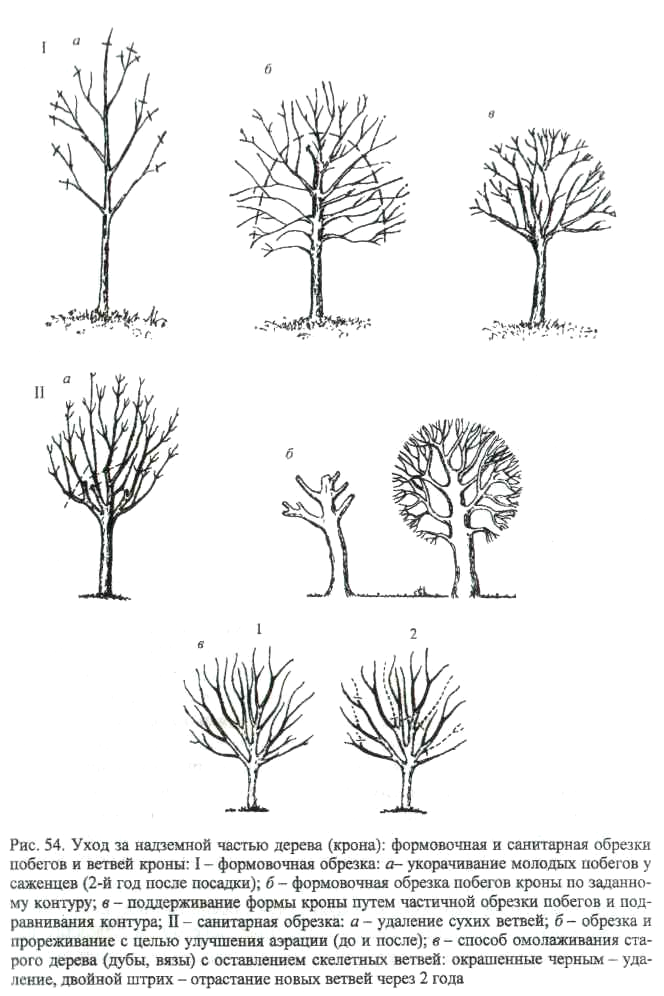 Омолаживающая обрезка. Этот вид обрезки применим для старых, теряющих декоративность деревьев. Для поддержания их жизнедеятельности удаляются частично или полностью основные сучья кроны. Ветви удаляются до "зоны" появления новых молодых побегов. Их обрезают на 50...75 % общей длины. На оставшейся в кроне ветви должно находиться две-три ветви второго порядка. Летом из спящих почек этих ветвей обычно появляется молодая поросль и, если она слишком густая, то ее необходимо проредить. Для общего «омоложения» стареющего дерева обрезку в кроне производят постепенно, в течение 2-3 лет, начиная с вершины и крупных скелетных ветвей. Неплохо переносят такие обрезки виды растений с хорошей способностью быстро воспроизводить побеги- липа, тополь, ивы. Из хвойных видов омолаживающую обрезку переносит только ель колючая (форма голубая). Наряду с обрезкой ветвей кроны в целях омолаживания, можно проводить подрезку корней постепенно, подрезая корни на 1/3... 1/2 ежегодно, совмещая с обрезкой кроны. Для обрезки корней дерево окапывают траншеей на расстоянии, равном 10-кратному диаметру ствола на высоте 1,3 м от поверхности земли. Глубина траншеи делается в 40...60 см, ширина-30...40 см; после обрезки корней и их зачистки траншеи засыпают плодородной землей; растения необходимо немедленно и обильно полить.В этом случае у медленно растущих древесных видов (вяз, липы, яблоня) следует удалять 20-50% прироста последнего года, у быстро растущих (клен ясенелистный, тополя, ясень зеленый) - до 60-70% прироста.Обрезка побегов на внутренние или внешние почки позволяет развить компактные или раскидистые кроны у деревьев и вызвать рост побегов в желаемом направлении, т.е. сформировать естественные или искусственные (шаровидные, колонновидные и др.) формы кроны.По мере старения деревьев происходит постепенное загущение крон, что приводит к увеличению количества усыхающих и ослабленных ветвей, которые создают внутри кроны благоприятные условия для развития различных заболеваний; развитию гнилей и возникновению дупел, листья нормально развиваются только по периферии кроны. Укрупнения листьев и годичных приростов в этом случае можно добиться только путем сильной обрезки и прореживания крон.Сильная обрезка подразумевает значительное уменьшение длины ветвей дерева, в некоторых случаях на 2/3 (до 50-75% их длины). Изменение соотношения в развитии кроны и корневой системы дерева вызывает активный рост побегов по периферии кроны и увеличение размеров листьев.Сильной обрезке могут подвергаться только быстрорастущие виды деревьев (тополь, осина, ива, клен ясенелистный).Прореживание при обрезке предусматривает удаление больных, поврежденных, перекрещивающихся и загущающих крону ветвей с целью осветления и разряжения кроны.Прореживание необходимо производить аккуратно, не слишком уменьшая листовую поверхность, и тем самым, не оголяя ветвей и центрального ствола дерева. В противном случае при сильном солнечном освещении могут наблюдаться солнечные ожоги коры. Поэтому оставляемые ветви в кроне должны располагаться так, чтобы листовой полог заполнял все пространство кроны дерева.Ошибкой независимо от типа дерева и срока обрезки является образование более одного лидера. Обычно самые верхние две ветви у быстро растущих молодых деревьев конкурируют за доминирующее положение. Это можно контролировать выбором в качестве лидера наиболее прямой и лучше расположенной ветки и удалением ее конкурентов на кольцо. Технология обрезки деревьевОбрезку почти всех декоративных растений обычно проводят в период с октября по апрель, кроме санитарной обрезки, которую проводят круглый год. В это время сокодвижение минимальное или почти не наблюдается.Особенно осторожно нужно выбирать время для обрезки таких растений, которым свойственно интенсивное сокодвижение. Это явление известно под названием "плача растений", которое заключается в выделении на поверхности среза или раны сока, количество которого может быть различным в зависимости от возраста и вида дерева. Обычно оно наблюдается в начале весны, причем у молодых деревьев сока выделяется больше чем у старых. Сильное выделение сока наблюдается у тех деревьев, у которых необычно рано начинается рост корневой системы - ольха, береза, клен. Некоторые деревья характеризуются сильным течением сока в молодом возрасте и слабым - в старом. Деревья этой группы не следует обрезать весной, обрезку их лучше проводить в сентябре или октябре.Хвойные деревья, обрезанные в течение лета или осени, теряют меньше смолы из ран, чем при обрезке весной. Смола хвойных деревьев обладает антисептическими свойствами и поэтому они меньше нуждаются в защите ран, чем лиственные.Существует несколько способов обрезки - "на почку", "на кольцо" и удаление ветвей тремя пропилами.Молодые побеги удаляют над хорошо развитой здоровой почкой, не задевая ее. Идеальный срез "на почку" должен начинаться на уровне основания почки с противоположной стороны и заканчиваться над ее верхушкой. Если срез делается длинным (значительно ниже основания почки), то верхняя часть побега подсыхает и из почки отрастает слабый побег, а иногда высыхает и сама почка. Небрежная срезка побега с оставлением края коры может привести к обдиру ее и усыханию побега; срез побега с наклоном в сторону почки способствует сбору влаги у основания почки, загниванию ее с последующим отмиранием.Вид территории, объекта внешнего благоустройстваЛица, обеспечивающие содержание территорий и объектов внешнего благоустройстваВнутризаводские, внутридворовые территории организаций, иных хозяйствующих субъектов, прилегающие к ним территории и подъезды к нимЛица, в собственности, владении (пользовании) которых находятся здания, строения, сооружения и (или) уполномоченные ими лица, являющиеся владельцами и (или) пользователями таких объектовОбособленное полотно трамвайных путей, территории конечных пунктов, включая межрельсовое пространство и территорию внутри разворотного кольцаСобственники указанных объектов, лица, на обслуживании и (или) содержании которых находятся данные объектыОграждения вдоль проезжих частей, тротуаров и газонов, другие элементы обустройства автомобильных дорогВладельцы автомобильной дороги, лица, на обслуживании и (или) содержании которых находятся данные объекты, собственники огражденийОстановочные навесыСобственники навесовОтдельно стоящие объекты рекламыВладельцы рекламных конструкцийГазоны вдоль улиц, парки, скверы, бульвары с расположенными в них тротуарами, пешеходными зонами, лестничными сходами, газонамиСобственники указанных объектов, лица, на обслуживании и (или) содержании которых находятся данные объектыПодземные и надземные пешеходные переходы и прилегающие к ним территорииСобственники указанных объектов, лица, на обслуживании и (или) содержании которых находятся данные объектыПосадочные площадки городского пассажирского транспорта, расположенные в разных уровнях с проезжей частью улиц, включая посадочные площадки на конечных пунктахСобственники указанных объектов, лица, на обслуживании и (или) содержании которых находятся данные объектыПрибрежные зоны городских прудов, водоемовСобственники указанных объектов, лица, на обслуживании и (или) содержании которых находятся данные объектыЗемельный участок, на котором расположен многоквартирный жилой дом с элементами благоустройства, придомовой территориейСобственники помещений в многоквартирном жилом доме, организации, осуществляющие управление многоквартирным жилым домомПроезжая часть улично-дорожной сети, включая лотковую зону, трамвайные пути и посадочные площадки городского пассажирского электротранспорта, расположенные в одном уровне с проезжей частью, а также проезжие части набережных, мостов, путепроводов, эстакад, разделительные полосыВладельцы автомобильных дорог, лица, на обслуживании и (или) содержании которых находятся данные объектыПутепроводы, мостыСобственники указанных объектов, лица, на обслуживании и (или) содержании которых находятся данные объектыСети городской ливневой канализацииСобственники указанных объектов, лица, на обслуживании и (или) содержании которых находятся данные объектыСети подземных инженерных коммуникаций, включая дренажные сети зданий и домов, а также транзитные сети ресурсоснабжающих организаций, расположенные в подвальных (цокольных) помещениях многоквартирных жилых домовСобственники сетей подземных инженерных коммуникаций и (или) уполномоченные ими лица, являющиеся владельцами и (или) пользователями таких коммуникацийТерритории автозаправочных станций, автомоечных постов, заправочных комплексов, шиномонтажных мастерских, станций технического обслуживания, включая въезды и выезды, прилегающие территории и подъезды к нимСобственники указанных объектов и (или) уполномоченные ими лица, являющиеся владельцами и (или) пользователями таких объектовТерритории водоразборных колонок (с устройством и содержанием стоков для воды)Собственники объектов водопроводно-канализационного хозяйства и (или) уполномоченные ими лица, являющиеся владельцами и (или) пользователями таких объектовТерритории индивидуальной жилой застройкиСобственники индивидуальных жилых домов и (или) уполномоченные ими лица, являющиеся владельцами и (или) пользователями индивидуальных жилых домовТерритории конечных, разворотных пунктов, включая внутрикольцевую площадь и прилегающие газоны (при автомобильном движении)Собственники указанных объектов, лица, на обслуживании и (или) содержании которых находятся данные объектыТерритории парковок, автостоянок, гаражей, автозаправочных станций, автомоечных постов, заправочных комплексов, шиномонтажных мастерских и станций технического обслуживанияСобственники указанных объектов и (или) уполномоченные ими лица, являющиеся владельцами и (или) пользователями таких объектовТерритории, прилегающие к предприятиям торговли, бытового обслуживания, общественного питания, территории рынковСобственники объектов торговли, бытового обслуживания, общественного питания и (или) уполномоченные ими лица, являющиеся владельцами и (или) пользователями таких объектовТерритории, отведенные под строительство, реконструкцию, ремонт объектов, включая въезды и выезды, прилегающие территории и подъезды к нимЛица, которым отведены земельные участки под строительство, реконструкцию, ремонт объектов, подрядные организацииТерритории, прилегающие к трансформаторным и распределительным подстанциям, другим инженерным сооружениям, работающим в автономном режиме (без обслуживающего персонала)Собственники указанных объектов и (или) уполномоченные ими лица, являющиеся владельцами и (или) пользователями таких объектовТротуары, газоны, парковки вдоль зданий, сооружений, жилых домов вне внутридворовой территорииСобственники указанных объектов, лица, на обслуживании и (или) содержании которых находятся данные объектыТротуары, примыкающие к проезжей части улиц, находящиеся на мостах, путепроводах, эстакадах и в тоннелях, а также технические тротуары, примыкающие к инженерным сооружениям, лестничные сходыСобственники указанных объектов, лица, на обслуживании и (или) содержании которых находятся данные объектыЖелезнодорожные пути, проходящие по территории Асбестовского городского округа, включая откосы выемок и насыпей, переезды, переходы через путиСобственники указанных объектов, лица, на обслуживании и (или) содержании которых находятся данные объектыОхранные зоны, отведенные для размещения и эксплуатации линий электропередачи, газовых, водопроводных и тепловых сетейСобственники указанных объектов и (или) уполномоченные ими лица, являющиеся владельцами и (или) пользователями таких объектовФасады зданий, строений и сооруженийСобственники указанных объектов и (или) уполномоченные ими лица, являющиеся владельцами и (или) пользователями таких объектов№ п/пНаружный технический осмотрВнутренний технический осмотр11Наличие и состояние маркировочных знаковОбследование состояния стенок, перекрытий, скоб и засоренности колодцев22Наружное состояние колодцев, дождеприемных решеток, плотность прилегания крышек, целостность люков, состояние прилюкового покрытияОбследование состояния труб ливневой канализации, ливневых коллекторов33Наличие просадок и трещин асфальтового покрытия и грунта по трассе ливневой канализацииСтепень заиленности труб, наличие подпора (затопления), прорастание корнями44Наличие наружных подтоплений на рельефеНаличие труб сторонних организаций и несанкционированной врезки55Наличие мусора и заиленности открытых лотков и канавНаличие попадания в колодцы фекальной канализации и других неливневых стоков66Наличие наледи и снежных навалов на дождеприемных колодцах (зимой)Наличие промерзания водоотводных труб с образованием ледяных и грязевых пробок (зимой)Приложение № 1 к Постановлению от 00.00.2019 № хх-ПА